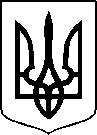 МІНІСТЕРСТВО ОХОРОНИ ЗДОРОВ’Я УКРАЇНИНАКАЗПро державну реєстрацію (перереєстрацію) лікарських засобів (медичних імунобіологічних препаратів) та внесення змін до реєстраційних матеріалівВідповідно до статті 9 Закону України «Про лікарські засоби», пунктів 5, 7, 10 Порядку державної реєстрації (перереєстрації) лікарських засобів, затвердженого постановою Кабінету Міністрів України від 26 травня 2005 року № 376, абзацу двадцять сьомого підпункту 12 пункту 4 Положення про Міністерство охорони здоров’я України, затвердженого постановою Кабінету Міністрів України від 25 березня 2015 року № 267 (в редакції постанови Кабінету Міністрів України від 24 січня 2020 року № 90), на підставі результатів експертизи реєстраційних матеріалів лікарських засобів (медичних імунобіологічних препаратів), що подані на державну реєстрацію (перереєстрацію) та внесення змін до реєстраційних матеріалів, проведених Державним підприємством «Державний експертний центр Міністерства охорони здоров’я України», висновків щодо ефективності, безпечності та якості, щодо експертної оцінки співвідношення користь/ризик лікарського засобу, що пропонується до державної реєстрації (перереєстрації), щодо внесення змін до реєстраційних матеріалів та рекомендації його до державної реєстрації (перереєстрації) або внесення змін до реєстраційних матеріалівНАКАЗУЮ:1. Зареєструвати та внести до Державного реєстру лікарських засобів України лікарські засоби (медичні імунобіологічні препарати) згідно з переліком (додаток 1).2. Перереєструвати та внести до Державного реєстру лікарських засобів України лікарські засоби (медичні імунобіологічні препарати) згідно з переліком (додаток 2).3. Внести зміни до реєстраційних матеріалів та Державного реєстру лікарських засобів України на лікарські засоби (медичні імунобіологічні препарати) згідно з переліком  (додаток 3).4. Контроль за виконанням цього наказу покласти на першого заступника Міністра Комаріду О.О.Міністр                                                                                            Віктор ЛЯШКОПЕРЕЛІКЗАРЕЄСТРОВАНИХ ЛІКАРСЬКИХ ЗАСОБІВ (МЕДИЧНИХ ІМУНОБІОЛОГІЧНИХ ПРЕПАРАТІВ), ЯКІ ВНОСЯТЬСЯ ДО ДЕРЖАВНОГО РЕЄСТРУ ЛІКАРСЬКИХ ЗАСОБІВ УКРАЇНИПЕРЕЛІКПЕРЕРЕЄСТРОВАНИХ ЛІКАРСЬКИХ ЗАСОБІВ (МЕДИЧНИХ ІМУНОБІОЛОГІЧНИХ ПРЕПАРАТІВ), ЯКІ ВНОСЯТЬСЯ ДО ДЕРЖАВНОГО РЕЄСТРУ ЛІКАРСЬКИХ ЗАСОБІВ УКРАЇНИПЕРЕЛІКЛІКАРСЬКИХ ЗАСОБІВ (МЕДИЧНИХ ІМУНОБІОЛОГІЧНИХ ПРЕПАРАТІВ), ЩОДО ЯКИХ БУЛИ ВНЕСЕНІ ЗМІНИ ДО реєстраційних матеріалів, ЯКІ ВНОСЯТЬСЯ ДО ДЕРЖАВНОГО РЕЄСТРУ ЛІКАРСЬКИХ ЗАСОБІВ УКРАЇНИ27 березня 2022 року.05.20200      27                    Київ                                              № 5362284Додаток 1до наказу Міністерства охорониздоров’я України «Про державну реєстрацію (перереєстрацію) лікарських засобів (медичних імунобіологічних препаратів) та внесення змін до реєстраційних матеріалів»від 27 березня 2022 року №_536   № п/пНазва лікарського засобуФорма випуску (лікарська форма, упаковка)ЗаявникКраїна заявникаВиробникКраїна виробникаРеєстраційна процедураУмови відпускуРекламуванняНомер реєстраційного посвідченняБОНАБЛАСТконцентрат для розчину для інфузій 1 мг/мл по 6 мл у флаконі; по 1 флакону в картонній пачці Містрал Кепітал Менеджмент Лімітед АнгліяФАРМАТЕН СА Грецiяреєстрація на 5 років
Періодичність подання регулярно оновлюваного звіту з безпеки, відповідно до Порядку здійснення фармаконагляду, затвердженого наказом Міністерства охорони здоров’я України від 27 грудня 2006 року № 898, зареєстрованого в Міністерстві юстиції України 29 січня 2007 року за № 73/13340 (у редакції наказу Міністерства охорони здоров'я України від 26 вересня 2016 року № 996), становить: згідно зі строками, зазначеними у періодичності подання регулярних звітів з безпеки. За рецептомНе підлягаєUA/19287/01/01ВАЛМІСАР А 160/10таблетки, вкриті плівковою оболонкою, по 160 мг/10 мг, по 10 таблеток у блістері, по 1 або 3 або 9 блістерів у картонній упаковціМаклеодс Фармасьютикалс ЛімітедІндіяМаклеодс Фармасьютикалс ЛімітедІндіяреєстрація на 5 років
Періодичність подання регулярно оновлюваного звіту з безпеки, відповідно до Порядку здійснення фармаконагляду, затвердженого наказом Міністерства охорони здоров’я України від 27 грудня 2006 року № 898, зареєстрованого в Міністерстві юстиції України 29 січня 2007 року за № 73/13340 (у редакції наказу Міністерства охорони здоров'я України від 26 вересня 2016 року № 996), становить: згідно зі строками, зазначеними у періодичності подання регулярних звітів з безпеки. за рецептомне підлягаєUA/19273/01/03ВАЛМІСАР А 160/5таблетки, вкриті плівковою оболонкою, по 160 мг/5 мг, по 10 таблеток у блістері, по 1 або 3 або 9 блістерів у картонній упаковціМаклеодс Фармасьютикалс ЛімітедІндіяМаклеодс Фармасьютикалс ЛімітедІндіяреєстрація на 5 років
Періодичність подання регулярно оновлюваного звіту з безпеки, відповідно до Порядку здійснення фармаконагляду, затвердженого наказом Міністерства охорони здоров’я України від 27 грудня 2006 року № 898, зареєстрованого в Міністерстві юстиції України 29 січня 2007 року за № 73/13340 (у редакції наказу Міністерства охорони здоров'я України від 26 вересня 2016 року № 996), становить: згідно зі строками, зазначеними у періодичності подання регулярних звітів з безпеки. за рецептомне підлягаєUA/19273/01/02ВАЛМІСАР А 80/5таблетки, вкриті плівковою оболонкою, по 80 мг/5 мг, по 10 таблеток у блістері, по 1 або 3 або 9 блістерів у картонній упаковціМаклеодс Фармасьютикалс ЛімітедІндіяМаклеодс Фармасьютикалс ЛімітедІндіяреєстрація на 5 років
Періодичність подання регулярно оновлюваного звіту з безпеки, відповідно до Порядку здійснення фармаконагляду, затвердженого наказом Міністерства охорони здоров’я України від 27 грудня 2006 року № 898, зареєстрованого в Міністерстві юстиції України 29 січня 2007 року за № 73/13340 (у редакції наказу Міністерства охорони здоров'я України від 26 вересня 2016 року № 996), становить: згідно зі строками, зазначеними у періодичності подання регулярних звітів з безпеки. за рецептомне підлягаєUA/19273/01/01ВЕЛПАНАТтаблетки, вкриті плівковою оболонкою по 400 мг/100 мг; по 28 таблеток, вкритих плівковою оболонкою, у флаконі. По 1 флакону в картонній коробціНатко Фарма Лімітед ІндіяНатко Фарма ЛімітедІндіяреєстрація на 5 років (з врахуванням гарантійного листа заявника щодо надання копії документа, що підтверджує відповідність виробництва ЛЗ вимогам НВП, а також надання матеріалів досліджень з якості, ефективності та безпеки протягом 6 місяців після закінчення воєнного стану, беручи критичність потреби для пацієнтів в умовах воєнного стану)Періодичність подання регулярно оновлюваного звіту з безпеки, відповідно до Порядку здійснення фармаконагляду, затвердженого наказом Міністерства охорони здоров’я України від 27 грудня 2006 року № 898, зареєстрованого в Міністерстві юстиції України 29 січня 2007 року за № 73/13340 (у редакції наказу Міністерства охорони здоров'я України від 26 вересня 2016 року № 996), становить: згідно зі строками, зазначеними у періодичності подання регулярних звітів з безпеки.За рецептомНе підлягаєUA/19285/01/01ГАЗАЛІЯтаблетки по 1 мг, по 10 таблеток у блістері, по 3 блістери в картонній упаковціМаклеодс Фармасьютикалс ЛімітедІндіяМаклеодс Фармасьютикалс ЛімітедІндіяреєстрація на 5 років
Періодичність подання регулярно оновлюваного звіту з безпеки, відповідно до Порядку здійснення фармаконагляду, затвердженого наказом Міністерства охорони здоров’я України від 27 грудня 2006 року № 898, зареєстрованого в Міністерстві юстиції України 29 січня 2007 року за № 73/13340 (у редакції наказу Міністерства охорони здоров'я України від 26 вересня 2016 року № 996), становить: згідно зі строками, зазначеними у періодичності подання регулярних звітів з безпеки. за рецептомне підлягаєUA/19274/01/01ДИКЛОФЕНАК-ТЕВА ФОРТЕ 2 %гель 2 %, по 30 г або 50 г, або 100 г гелю у тубі, по 1 тубі в картонній коробціТОВ «Тева Україна»Українавиробництво за повним циклом:
Меркле ГмбХ, Німеччина;вторинна упаковка:
Трансфарм Логістік ГмбХ, НімеччинаНімеччинареєстрація на 5 років
Періодичність подання регулярно оновлюваного звіту з безпеки, відповідно до Порядку здійснення фармаконагляду, затвердженого наказом Міністерства охорони здоров’я України від 27 грудня 2006 року № 898, зареєстрованого в Міністерстві юстиції України 29 січня 2007 року за № 73/13340 (у редакції наказу Міністерства охорони здоров'я України від 26 вересня 2016 року № 996), становить: згідно зі строками, зазначеними у періодичності подання регулярних звітів з безпеки. без рецептапідлягаєUA/19275/01/01ЕВЕРОНАТтаблетки по 5 мг; по 7 таблеток у блістері; по 4 блістери в картонній коробціНатко Фарма ЛімітедІндіяНатко Фарма Лімітед Індіяреєстрація на 5 років (з врахуванням гарантійного листа заявника щодо надання копії документа, що підтверджує відповідність виробництва ЛЗ вимогам НВП, а також надання матеріалів досліджень з якості, ефективності та безпеки протягом 6 місяців після закінчення воєнного стану, беручи критичність потреби для пацієнтів в умовах воєнного стану)Періодичність подання регулярно оновлюваного звіту з безпеки, відповідно до Порядку здійснення фармаконагляду, затвердженого наказом Міністерства охорони здоров’я України від 27 грудня 2006 року № 898, зареєстрованого в Міністерстві юстиції України 29 січня 2007 року за № 73/13340 (у редакції наказу Міністерства охорони здоров'я України від 26 вересня 2016 року № 996), становить: згідно зі строками, зазначеними у періодичності подання регулярних звітів з безпеки.За рецептомНе підлягаєUA/19288/01/01ЕВЕРОНАТтаблетки по 10 мг; по 7 таблеток у блістері; по 4 блістери в картонній коробціНатко Фарма ЛімітедІндіяНатко Фарма Лімітед Індіяреєстрація на 5 років (з врахуванням гарантійного листа заявника щодо надання копії документа, що підтверджує відповідність виробництва ЛЗ вимогам НВП, а також надання матеріалів досліджень з якості, ефективності та безпеки протягом 6 місяців після закінчення воєнного стану, беручи критичність потреби для пацієнтів в умовах воєнного стану)Періодичність подання регулярно оновлюваного звіту з безпеки, відповідно до Порядку здійснення фармаконагляду, затвердженого наказом Міністерства охорони здоров’я України від 27 грудня 2006 року № 898, зареєстрованого в Міністерстві юстиції України 29 січня 2007 року за № 73/13340 (у редакції наказу Міністерства охорони здоров'я України від 26 вересня 2016 року № 996), становить: згідно зі строками, зазначеними у періодичності подання регулярних звітів з безпеки.За рецептомНе підлягаєUA/19288/01/02КАСАРК® HDтаблетки, по 32 мг/25 мг, по 10 таблеток у блістері, по 3 блістери в пачціТОВ "АРТЕРІУМ ЛТД"УкраїнаПАТ "Київмедпрепарат"Українареєстрація на 5 років
Періодичність подання регулярно оновлюваного звіту з безпеки, відповідно до Порядку здійснення фармаконагляду, затвердженого наказом Міністерства охорони здоров’я України від 27 грудня 2006 року № 898, зареєстрованого в Міністерстві юстиції України 29 січня 2007 року за № 73/13340 (у редакції наказу Міністерства охорони здоров'я України від 26 вересня 2016 року № 996), становить: згідно зі строками, зазначеними у періодичності подання регулярних звітів з безпеки. за рецептомне підлягаєUA/19276/01/01КСЕРОГЕЛЬ ПОЛІМЕТИЛСИЛОКСАНУ, ГІДРОФІЛІЗОВАНИЙ ІНУЛІНОМпорошок (субстанція) в поліетиленових мішках для фармацевтичного застосуванняПрАТ "ЕОФ "КРЕОМА-ФАРМ"УкраїнаПрАТ "ЕОФ "КРЕОМА-ФАРМ"Українареєстрація на 5 років-не підлягаєUA/19277/01/01НАЛБУФІН-ЗДРАВО ІН'ЄКЦІЇрозчин для ін'єкцій, 10 мг/мл, по 1 мл або по 2 мл в ампулі, по 5 ампул у блістері, по 1 або по 2 блістери в картонній пачціТОВ "ЗДРАВО" УкраїнаПриватне акціонерне товариство "Лекхім-Харків" Українареєстрація на 5 років
Періодичність подання регулярно оновлюваного звіту з безпеки, відповідно до Порядку здійснення фармаконагляду, затвердженого наказом Міністерства охорони здоров’я України від 27 грудня 2006 року № 898, зареєстрованого в Міністерстві юстиції України 29 січня 2007 року за № 73/13340 (у редакції наказу Міністерства охорони здоров'я України від 26 вересня 2016 року № 996), становить: згідно зі строками, зазначеними у періодичності подання регулярних звітів з безпеки. За рецептомНе підлягаєUA/19284/01/01НАТДАКтаблетки, вкриті плівковою оболонкою по 30 мг; по 28 таблеток у флаконі, по 1 флакону в картонній коробціНатко Фарма Лімітед ІндіяНатко Фарма Лімітед Індіяреєстрація на 5 років (з врахуванням гарантійного листа заявника щодо надання копії документа, що підтверджує відповідність виробництва ЛЗ вимогам НВП протягом 6 місяців після закінчення воєнного стану)Періодичність подання регулярно оновлюваного звіту з безпеки, відповідно до Порядку здійснення фармаконагляду, затвердженого наказом Міністерства охорони здоров’я України від 27 грудня 2006 року № 898, зареєстрованого в Міністерстві юстиції України 29 січня 2007 року за № 73/13340 (у редакції наказу Міністерства охорони здоров'я України від 26 вересня 2016 року № 996), становить: згідно зі строками, зазначеними у періодичності подання регулярних звітів з безпеки.За рецептомНе підлягаєUA/19286/01/01НАТДАКтаблетки, вкриті плівковою оболонкою по 60 мг; по 28 таблеток у флаконі, по 1 флакону в картонній коробціНатко Фарма Лімітед ІндіяНатко Фарма Лімітед Індіяреєстрація на 5 років (з врахуванням гарантійного листа заявника щодо надання копії документа, що підтверджує відповідність виробництва ЛЗ вимогам НВП протягом 6 місяців після закінчення воєнного стану)Періодичність подання регулярно оновлюваного звіту з безпеки, відповідно до Порядку здійснення фармаконагляду, затвердженого наказом Міністерства охорони здоров’я України від 27 грудня 2006 року № 898, зареєстрованого в Міністерстві юстиції України 29 січня 2007 року за № 73/13340 (у редакції наказу Міністерства охорони здоров'я України від 26 вересня 2016 року № 996), становить: згідно зі строками, зазначеними у періодичності подання регулярних звітів з безпеки.За рецептомНе підлягаєUA/19286/01/02ОМЛОС ДУОкапсули, тверді, 0,5 мг/0,4 мг; капсули у поліетиленовому флаконі з кришкою, яка містить осушувач силікагель, по 1 флакону, який містить 30 капсул, у картонній коробціАЛКАЛОЇД АД Скоп'єРеспубліка Північна Македоніявиробництво проміжної продукції (дутастерід капсули желатинові м'які),та готового лікарського засобу; первинна та вторинна упаковка, контроль якості (хімічний/фізичний):
ЛАБОРАТОРІОС ЛЕОН ФАРМА С.А., Іспанiя;
вторинне пакування (альтернативний виробник):
Атдіс Фарма, С.Л., Іспанiя;
контроль якості (мікробіологічна чистота):
ЛАБОРАТОРІО ЕЧЕВАРНЕ, С.А., Іспанiя;випуск серії:
АЛКАЛОЇД АД Скоп'є, Республіка Північна Македонія;вироництво проміжної продукції (пелети тамсулозину з модифікованим вивільненням):
К.О. Зентіва С.А., Румунiя;вторинне пакування (альтернативний виробник):
МАНАНТІАЛ ІНТЕГРА, С.Л.Ю., Іспанiя;контроль якості (хімічний/фізичний, мікробіологічна чистота):
НЕТФАРМАЛАБ КОНСАЛТІНГ СЕРВІСЕС, Іспанiя;
контроль якості (хімічний/фізичний):
ФУНДАСІОН ТЕКНАЛІЯ РЕЗЕАРЧ ЕНД ІННОВАТЬОН , ІспанiяІспанія/Республіка Північна Македонія/Румуніяреєстрація на 5 років
Періодичність подання регулярно оновлюваного звіту з безпеки, відповідно до Порядку здійснення фармаконагляду, затвердженого наказом Міністерства охорони здоров’я України від 27 грудня 2006 року № 898, зареєстрованого в Міністерстві юстиції України 29 січня 2007 року за № 73/13340 (у редакції наказу Міністерства охорони здоров'я України від 26 вересня 2016 року № 996), становить: згідно зі строками, зазначеними у періодичності подання регулярних звітів з безпеки. за рецептомне підлягаєUA/19278/01/01ПОМАЛІДкапсули тверді, по 1 мг, по 21 капсулі у флаконі, по 1 флакону в картонній коробці або по 7 капсул у блістері, по 3 блістери в картонній коробціНатко Фарма Лімітед ІндіяНатко Фарма Лімітед Індіяреєстрація на 5 років (з врахуванням гарантійного листа заявника щодо надання копії документа, що підтверджує відповідність виробництва ЛЗ вимогам НВП, а також надання матеріалів досліджень з якості, ефективності та безпеки протягом 6 місяців після закінчення воєнного стану, беручи критичність потреби для пацієнтів в умовах воєнного стану)Періодичність подання регулярно оновлюваного звіту з безпеки, відповідно до Порядку здійснення фармаконагляду, затвердженого наказом Міністерства охорони здоров’я України від 27 грудня 2006 року № 898, зареєстрованого в Міністерстві юстиції України 29 січня 2007 року за № 73/13340 (у редакції наказу Міністерства охорони здоров'я України від 26 вересня 2016 року № 996), становить: згідно зі строками, зазначеними у періодичності подання регулярних звітів з безпеки.За рецептомНе підлягаєUA/19289/01/01ПОМАЛІДкапсули тверді, по 2 мг, по 21 капсулі у флаконі, по 1 флакону в картонній коробці або по 7 капсул у блістері, по 3 блістери в картонній коробціНатко Фарма ЛімітедІндіяНатко Фарма Лімітед Індіяреєстрація на 5 років (з врахуванням гарантійного листа заявника щодо надання копії документа, що підтверджує відповідність виробництва ЛЗ вимогам НВП, а також надання матеріалів досліджень з якості, ефективності та безпеки протягом 6 місяців після закінчення воєнного стану, беручи критичність потреби для пацієнтів в умовах воєнного стану)Періодичність подання регулярно оновлюваного звіту з безпеки, відповідно до Порядку здійснення фармаконагляду, затвердженого наказом Міністерства охорони здоров’я України від 27 грудня 2006 року № 898, зареєстрованого в Міністерстві юстиції України 29 січня 2007 року за № 73/13340 (у редакції наказу Міністерства охорони здоров'я України від 26 вересня 2016 року № 996), становить: згідно зі строками, зазначеними у періодичності подання регулярних звітів з безпеки.За рецептомНе підлягаєUA/19289/01/02ПОМАЛІДкапсули тверді, по 3 мг, по 21 капсулі у флаконі, по 1 флакону в картонній коробці або по 7 капсул у блістері, по 3 блістери в картонній коробціНатко Фарма Лімітед ІндіяНатко Фарма Лімітед Індіяреєстрація на 5 років (з врахуванням гарантійного листа заявника щодо надання копії документа, що підтверджує відповідність виробництва ЛЗ вимогам НВП, а також надання матеріалів досліджень з якості, ефективності та безпеки протягом 6 місяців після закінчення воєнного стану, беручи критичність потреби для пацієнтів в умовах воєнного стану)Періодичність подання регулярно оновлюваного звіту з безпеки, відповідно до Порядку здійснення фармаконагляду, затвердженого наказом Міністерства охорони здоров’я України від 27 грудня 2006 року № 898, зареєстрованого в Міністерстві юстиції України 29 січня 2007 року за № 73/13340 (у редакції наказу Міністерства охорони здоров'я України від 26 вересня 2016 року № 996), становить: згідно зі строками, зазначеними у періодичності подання регулярних звітів з безпеки.За рецептомНе підлягаєUA/19289/01/03ПОМАЛІДкапсули тверді, по 4 мг, по 21 капсулі у флаконі, по 1 флакону в картонній коробці або по 7 капсул у блістері, по 3 блістери в картонній коробціНатко Фарма Лімітед ІндіяНатко Фарма Лімітед Індіяреєстрація на 5 років (з врахуванням гарантійного листа заявника щодо надання копії документа, що підтверджує відповідність виробництва ЛЗ вимогам НВП, а також надання матеріалів досліджень з якості, ефективності та безпеки протягом 6 місяців після закінчення воєнного стану, беручи критичність потреби для пацієнтів в умовах воєнного стану)Періодичність подання регулярно оновлюваного звіту з безпеки, відповідно до Порядку здійснення фармаконагляду, затвердженого наказом Міністерства охорони здоров’я України від 27 грудня 2006 року № 898, зареєстрованого в Міністерстві юстиції України 29 січня 2007 року за № 73/13340 (у редакції наказу Міністерства охорони здоров'я України від 26 вересня 2016 року № 996), становить: згідно зі строками, зазначеними у періодичності подання регулярних звітів з безпеки.За рецептомНе підлягаєUA/19289/01/04ПРОЖЕСТИНгель 10 мг/г, по 40 г у тубах №1 у пачці, по 80 г у тубі №1 у пачціПублічне акціонерне товариство «Хімфармзавод «Червона зірка»УкраїнаПублічне акціонерне товариство «Хімфармзавод «Червона зірка»Українареєстрація на 5 років
Періодичність подання регулярно оновлюваного звіту з безпеки, відповідно до Порядку здійснення фармаконагляду, затвердженого наказом Міністерства охорони здоров’я України від 27 грудня 2006 року № 898, зареєстрованого в Міністерстві юстиції України 29 січня 2007 року за № 73/13340 (у редакції наказу Міністерства охорони здоров'я України від 26 вересня 2016 року № 996), становить: згідно зі строками, зазначеними у періодичності подання регулярних звітів з безпеки. за рецептомне підлягаєUA/19279/01/01РЕМІФЕНТАНІЛ-ВІСТАпорошок для концентрату для розчину для ін'єкцій або інфузій, по 1 мг у флаконі скляному, по 5 флаконів у картонній коробціМістрал Кепітал Менеджмент Лімітед АнгліяЛАБОРАТОРІО РЕЙГ ЖОФРЕ, С.А.Іспаніяреєстрація на 5 років
Періодичність подання регулярно оновлюваного звіту з безпеки, відповідно до Порядку здійснення фармаконагляду, затвердженого наказом Міністерства охорони здоров’я України від 27 грудня 2006 року № 898, зареєстрованого в Міністерстві юстиції України 29 січня 2007 року за № 73/13340 (у редакції наказу Міністерства охорони здоров'я України від 26 вересня 2016 року № 996), становить: згідно зі строками, зазначеними у періодичності подання регулярних звітів з безпеки. за рецептомне підлягаєUA/19280/01/01РЕМІФЕНТАНІЛ-ВІСТАпорошок для концентрату для розчину для ін'єкцій або інфузій, по 2 мг у флаконі скляному, по 5 флаконів у картонній коробціМістрал Кепітал Менеджмент Лімітед АнгліяЛАБОРАТОРІО РЕЙГ ЖОФРЕ, С.А.Іспаніяреєстрація на 5 років
Періодичність подання регулярно оновлюваного звіту з безпеки, відповідно до Порядку здійснення фармаконагляду, затвердженого наказом Міністерства охорони здоров’я України від 27 грудня 2006 року № 898, зареєстрованого в Міністерстві юстиції України 29 січня 2007 року за № 73/13340 (у редакції наказу Міністерства охорони здоров'я України від 26 вересня 2016 року № 996), становить: згідно зі строками, зазначеними у періодичності подання регулярних звітів з безпеки. за рецептомне підлягаєUA/19280/01/02РЕМІФЕНТАНІЛ-ВІСТАпорошок для концентрату для розчину для ін'єкцій або інфузій, по 5 мг у флаконі скляному, по 5 флаконів у картонній коробціМістрал Кепітал Менеджмент Лімітед АнгліяЛАБОРАТОРІО РЕЙГ ЖОФРЕ, С.А.Іспаніяреєстрація на 5 років
Періодичність подання регулярно оновлюваного звіту з безпеки, відповідно до Порядку здійснення фармаконагляду, затвердженого наказом Міністерства охорони здоров’я України від 27 грудня 2006 року № 898, зареєстрованого в Міністерстві юстиції України 29 січня 2007 року за № 73/13340 (у редакції наказу Міністерства охорони здоров'я України від 26 вересня 2016 року № 996), становить: згідно зі строками, зазначеними у періодичності подання регулярних звітів з безпеки. за рецептомне підлягаєUA/19280/01/03РІЛАСТ 500концентрат для розчину для інфузій, 500 мг/50 мл, у флаконах, по 1 флакону в картонній коробціГЕТЕРО БІОФАРМА ЛІМІТЕД ІндіяГетеро Біофарма ЛімітедІндіяреєстрація на 5 років (з врахуванням гарантійного листа щодо надання матеріалів досліджень з якості, ефективності та безпеки протягом 6 місяців після закінчення воєнного стану, беручи критичність потреби для пацієнтів в умовах воєнного стану)Періодичність подання регулярно оновлюваного звіту з безпеки, відповідно до Порядку здійснення фармаконагляду, затвердженого наказом Міністерства охорони здоров’я України від 27 грудня 2006 року № 898, зареєстрованого в Міністерстві юстиції України 29 січня 2007 року за № 73/13340 (у редакції наказу Міністерства охорони здоров'я України від 26 вересня 2016 року № 996), становить: згідно зі строками, зазначеними у періодичності подання регулярних звітів з безпеки.За рецептомНе підлягаєUA/19290/01/01РОЗЗОРкапсули тверді по 75 мг/5 мг, по 7 капсул у блістері, по 4 блістери у пачці з картону; або по 28 капсул у банці, по 1 банці у пачці з картонуТОВ НВФ "МІКРОХІМ"УкраїнаТОВ НВФ "МІКРОХІМ"Українареєстрація на 5 років
Періодичність подання регулярно оновлюваного звіту з безпеки, відповідно до Порядку здійснення фармаконагляду, затвердженого наказом Міністерства охорони здоров’я України від 27 грудня 2006 року № 898, зареєстрованого в Міністерстві юстиції України 29 січня 2007 року за № 73/13340 (у редакції наказу Міністерства охорони здоров'я України від 26 вересня 2016 року № 996), становить: згідно зі строками, зазначеними у періодичності подання регулярних звітів з безпеки. за рецептомне підлягаєUA/19281/01/01РОЗЗОРкапсули тверді по 75 мг/10 мг, по 7 капсул у блістері, по 4 блістери у пачці з картону; або по 28 капсул у банці, по 1 банці у пачці з картонуТОВ НВФ "МІКРОХІМ"УкраїнаТОВ НВФ "МІКРОХІМ"Українареєстрація на 5 років
Періодичність подання регулярно оновлюваного звіту з безпеки, відповідно до Порядку здійснення фармаконагляду, затвердженого наказом Міністерства охорони здоров’я України від 27 грудня 2006 року № 898, зареєстрованого в Міністерстві юстиції України 29 січня 2007 року за № 73/13340 (у редакції наказу Міністерства охорони здоров'я України від 26 вересня 2016 року № 996), становить: згідно зі строками, зазначеними у періодичності подання регулярних звітів з безпеки. за рецептомне підлягаєUA/19281/01/02РОЗЗОРкапсули тверді по 75 мг/20 мг, по 7 капсул у блістері, по 4 блістери у пачці з картону; або по 28 капсул у банці, по 1 банці у пачці з картонуТОВ НВФ "МІКРОХІМ"УкраїнаТОВ НВФ "МІКРОХІМ"Українареєстрація на 5 років
Періодичність подання регулярно оновлюваного звіту з безпеки, відповідно до Порядку здійснення фармаконагляду, затвердженого наказом Міністерства охорони здоров’я України від 27 грудня 2006 року № 898, зареєстрованого в Міністерстві юстиції України 29 січня 2007 року за № 73/13340 (у редакції наказу Міністерства охорони здоров'я України від 26 вересня 2016 року № 996), становить: згідно зі строками, зазначеними у періодичності подання регулярних звітів з безпеки. за рецептомне підлягаєUA/19281/01/03ФОРТЕЗАльодяники по 3 мг зі смаком апельсина та меду, по 12 льодяників у блістері, по 1 або 2 блістери в картонній коробціДельта Медікел Промоушнз АГШвейцаріяконтроль якості:
ІНФАРМАДЕ, С.Л., Іспанiя;
контроль якості:
ЛАБОРАТОРІО ЕЧЕВАРНЕ, С.А., Іспанiя;
виробництво, первинне та вторинне пакування, випуск серії:
ЛОЗІС ФАРМАЦЕУТІКАЛЗ С.Л., Іспанiя;
виробництво, первинне та вторинне пакування:
П'ЄР ФАБР МЕДИКАМЕНТ ПРОДАКШН, Францiя;
контроль якості:
КІМОС ФАРМА СЕРCІСЕС, С.Л., ІспанiяІспанія/Франціяреєстрація на 5 років
Періодичність подання регулярно оновлюваного звіту з безпеки, відповідно до Порядку здійснення фармаконагляду, затвердженого наказом Міністерства охорони здоров’я України від 27 грудня 2006 року № 898, зареєстрованого в Міністерстві юстиції України 29 січня 2007 року за № 73/13340 (у редакції наказу Міністерства охорони здоров'я України від 26 вересня 2016 року № 996), становить: згідно зі строками, зазначеними у періодичності подання регулярних звітів з безпеки. без рецептапідлягаєUA/19282/01/01ФОРТЕЗАльодяники по 3 мг зі смаком лимона, по 12 льодяників у блістері, по 1 або 2 блістери в картонній коробціДельта Медікел Промоушнз АГШвейцаріяконтроль якості:
ІНФАРМАДЕ, С.Л., Іспанiя;
контроль якості:
ЛАБОРАТОРІО ЕЧЕВАРНЕ, С.А., Іспанiя;
виробництво, первинне та вторинне пакування, випуск серії:
ЛОЗІС ФАРМАЦЕУТІКАЛЗ С.Л., Іспанiя;
виробництво, первинне та вторинне пакування:
П'ЄР ФАБР МЕДИКАМЕНТ ПРОДАКШН, Францiя;
контроль якості:
КІМОС ФАРМА СЕРCІСЕС, С.Л., ІспанiяІспанія/Франціяреєстрація на 5 років
Періодичність подання регулярно оновлюваного звіту з безпеки, відповідно до Порядку здійснення фармаконагляду, затвердженого наказом Міністерства охорони здоров’я України від 27 грудня 2006 року № 898, зареєстрованого в Міністерстві юстиції України 29 січня 2007 року за № 73/13340 (у редакції наказу Міністерства охорони здоров'я України від 26 вересня 2016 року № 996), становить: згідно зі строками, зазначеними у періодичності подання регулярних звітів з безпеки. без рецептапідлягаєUA/19283/01/01В.о. Генерального директора Директорату фармацевтичного забезпеченняІван ЗАДВОРНИХДодаток 2до наказу Міністерства охорониздоров’я України «Про державну реєстрацію (перереєстрацію) лікарських засобів (медичних імунобіологічних препаратів) та внесення змін до реєстраційних матеріалів»від 27 березня 2022 року №_536   № п/пНазва лікарського засобуФорма випуску (лікарська форма, упаковка)ЗаявникКраїна заявникаВиробникКраїна виробникаРеєстраційна процедураУмови відпускуРекламуванняНомер реєстраційного посвідченняАНДИФЕН ІСтаблетки, по 10 таблеток у блістері; по 1 блістеру в пачці; по 10 таблеток у блістеріТовариство з додатковою відповідальністю "ІНТЕРХІМ"УкраїнаТовариство з додатковою відповідальністю "ІНТЕРХІМ"УкраїнаПеререєстрація на необмежений термін.
Оновлено інформацію в інструкції для медичного застосування лікарського засобу у розділах "Фармакологічні властивості" (внесені уточнення), "Протипоказання", "Взаємодія з іншими лікарськими засобами та інші види взаємодій", "Особливості застосування", "Застосування у період вагітності або годування груддю", "Діти" (редаговано текст), "Передозування", "Побічні реакції" відповідно до оновленої інформації з безпеки діючих речовин лікарського засобу.
Періодичність подання регулярно оновлюваного звіту з безпеки, відповідно до Порядку здійснення фармаконагляду, затвердженого наказом Міністерства охорони здоров’я України від 27 грудня 2006 року № 898, зареєстрованого в Міністерстві юстиції України 29 січня 2007 року за № 73/13340 (у редакції наказу Міністерства охорони здоров'я України від 26 вересня 2016 року № 996), становить: згідно зі строками, зазначеними у періодичності подання регулярних звітів з безпеки. без рецептапідлягаєUA/15886/01/01АТЕНОЛ-Нтаблетки, вкриті плівковою оболонкою, по 10 таблеток у стрипі, по 1 стрипу в картонному конверті, по 10 конвертів у картонній коробціДженом Біотек Пвт. Лтд.ІндіяДженом Біотек Пвт. Лтд.ІндіяПеререєстрація на 5 років
Оновлено інформацію у розділах "Протипоказання", "Взаємодія з іншими лікарськими засобами та інші види взаємодій", "Особливості застосування", "Побічні реакції" інструкції для медичного застосування лікарського засобу відповідно до оновленої інформації щодо безпеки застосування діючих речовин.
Періодичність подання регулярно оновлюваного звіту з безпеки, відповідно до Порядку здійснення фармаконагляду, затвердженого наказом Міністерства охорони здоров’я України від 27 грудня 2006 року № 898, зареєстрованого в Міністерстві юстиції України 29 січня 2007 року за № 73/13340 (у редакції наказу Міністерства охорони здоров'я України від 26 вересня 2016 року № 996), становить: згідно зі строками, зазначеними у періодичності подання регулярних звітів з безпеки.за рецептомне підлягаєUA/10468/01/01БРАВАДИН®таблетки, вкриті плівковою оболонкою, по 5 мг, по 14 таблеток у блістері; по 2 або 4, або по 6 блістерів у картонній коробціКРКА, д.д., Ново местоСловеніявиробництво "in bulk", первинне та вторинне пакування, контроль серії та випуск серії:
КРКА, д.д., Ново место, Словенія;
контроль серії:
КРКА, д.д., Ново место, СловеніяСловеніяПеререєстрація на необмежений термін.
Періодичність подання регулярно оновлюваного звіту з безпеки, відповідно до Порядку здійснення фармаконагляду, затвердженого наказом Міністерства охорони здоров’я України від 27 грудня 2006 року № 898, зареєстрованого в Міністерстві юстиції України 29 січня 2007 року за № 73/13340 (у редакції наказу Міністерства охорони здоров'я України від 26 вересня 2016 року № 996), становить: згідно зі строками, зазначеними у періодичності подання регулярних звітів з безпеки. за рецептомне підлягаєUA/16224/01/01БРАВАДИН®таблетки, вкриті плівковою оболонкою, по 7,5 мг, по 14 таблеток у блістері; по 2 або 4, або по 6 блістерів у картонній коробціКРКА, д.д., Ново местоСловеніявиробництво "in bulk", первинне та вторинне пакування, контроль серії та випуск серії:
КРКА, д.д., Ново место, Словенія;
контроль серії:
КРКА, д.д., Ново место, СловеніяСловеніяПеререєстрація на необмежений термін.
Періодичність подання регулярно оновлюваного звіту з безпеки, відповідно до Порядку здійснення фармаконагляду, затвердженого наказом Міністерства охорони здоров’я України від 27 грудня 2006 року № 898, зареєстрованого в Міністерстві юстиції України 29 січня 2007 року за № 73/13340 (у редакції наказу Міністерства охорони здоров'я України від 26 вересня 2016 року № 996), становить: згідно зі строками, зазначеними у періодичності подання регулярних звітів з безпеки. за рецептомне підлягаєUA/16224/01/02БРЕТАРІС® ДЖЕНУЕЙР® порошок для інгаляцій, 322 мкг/дозу по 30 доз порошку в інгаляторі; по 1 інгалятору в пластиковому пакеті в коробці з картону; по 60 доз порошку в інгаляторі; по 1 або по 3 інгалятори в пластиковому пакеті кожен у коробці з картонуБЕРЛІН-ХЕМІ АГНімеччинаІндастріас Фармасеутікас Алмірал С.А.ІспаніяПеререєстрація на 5 років
Періодичність подання регулярно оновлюваного звіту з безпеки, відповідно до Порядку здійснення фармаконагляду, затвердженого наказом Міністерства охорони здоров’я України від 27 грудня 2006 року № 898, зареєстрованого в Міністерстві юстиції України 29 січня 2007 року за № 73/13340 (у редакції наказу Міністерства охорони здоров'я України від 26 вересня 2016 року № 996), становить: згідно зі строками, зазначеними у періодичності подання регулярних звітів з безпекиза рецептомне підлягаєUA/15568/01/01БРОНХОРИЛ®сироп по 100 мл у флаконі, по 1 флакону з мірним ковпачком в картонній коробціДженом Біотек Пвт. Лтд.ІндіяДженом Біотек Пвт. Лтд.Індіяперереєстрація на 5 років
Оновлено інформацію в Інструкції для медичного застосування лікарського засобу в розділі "Показання" (вилучено: синусит, вазомоторний та алергічний риніт), а також до розділів "Фармакологічні властивості" (редагування), "Протипоказання", "Взаємодія з іншими лікарськими засобами та інші види взаємодій", "Особливості застосування" відповідно до оновленої інформації з безпеки діючих речовин лікарського засобу.
Періодичність подання регулярно оновлюваного звіту з безпеки, відповідно до Порядку здійснення фармаконагляду, затвердженого наказом Міністерства охорони здоров’я України від 27 грудня 2006 року № 898, зареєстрованого в Міністерстві юстиції України 29 січня 2007 року за № 73/13340 (у редакції наказу Міністерства охорони здоров'я України від 26 вересня 2016 року № 996), становить: згідно зі строками, зазначеними у періодичності подання регулярних звітів з безпеки. за рецептомне підлягаєUA/7422/01/01ВАЗЕЛІНОВА ОЛІЯрідина (субстанція) у пластикових діжках або металевих діжках або флексо-цистернах для фармацевтичного застосуванняТовариство з обмеженою відповідальністю "Біолар"УкраїнаГандхар Оіл Рефінері (Індія) ЛімітедІндіяПеререєстрація на необмежений термін-не підлягаєUA/16040/01/01ГЛЕНРАЗтаблетки, вкриті плівковою оболонкою, по 5 мг, по 10 таблеток у блістері; по 3 блістери в картонній коробціГленмарк Фармасьютикалз Лтд.ІндіяГленмарк Фармасьютикалз Лтд. ІндіяПеререєстрація на необмежений термін.
Оновлено інформацію в інструкції для медичного застосування лікарського засобу у розділах "Фармакологічні властивості", "Показання", "Протипоказання", "Взаємодія з іншими лікарськими засобами або інші види взаємодій", "Особливості застосування", "Діти" (було - застосовують дітям віком від 10 років, стало - застосовують дітям віком від 6 років), "Побічні реакції" відповідно до референтного лікарського засобу (Крестор®, таблетки, вкриті плівковою оболонкою по 5 мг, 10 мг, 20 мг або по 40 мг). 
Періодичність подання регулярно оновлюваного звіту з безпеки, відповідно до Порядку здійснення фармаконагляду, затвердженого наказом Міністерства охорони здоров’я України від 27 грудня 2006 року № 898, зареєстрованого в Міністерстві юстиції України 29 січня 2007 року за № 73/13340 (у редакції наказу Міністерства охорони здоров'я України від 26 вересня 2016 року № 996), становить: згідно зі строками, зазначеними у періодичності подання регулярних звітів з безпеки. за рецептомне підлягаєUA/15731/01/01ГЛЕНРАЗтаблетки, вкриті плівковою оболонкою, по 10 мг, по 10 таблеток у блістері; по 3 блістери в картонній коробціГленмарк Фармасьютикалз Лтд.ІндіяГленмарк Фармасьютикалз Лтд. ІндіяПеререєстрація на необмежений термін.
Оновлено інформацію в інструкції для медичного застосування лікарського засобу у розділах "Фармакологічні властивості", "Показання", "Протипоказання", "Взаємодія з іншими лікарськими засобами або інші види взаємодій", "Особливості застосування", "Діти" (було - застосовують дітям віком від 10 років, стало - застосовують дітям віком від 6 років), "Побічні реакції" відповідно до референтного лікарського засобу (Крестор®, таблетки, вкриті плівковою оболонкою по 5 мг, 10 мг, 20 мг або по 40 мг). 
Періодичність подання регулярно оновлюваного звіту з безпеки, відповідно до Порядку здійснення фармаконагляду, затвердженого наказом Міністерства охорони здоров’я України від 27 грудня 2006 року № 898, зареєстрованого в Міністерстві юстиції України 29 січня 2007 року за № 73/13340 (у редакції наказу Міністерства охорони здоров'я України від 26 вересня 2016 року № 996), становить: згідно зі строками, зазначеними у періодичності подання регулярних звітів з безпеки. за рецептомне підлягаєUA/15731/01/02ГЛЕНРАЗтаблетки, вкриті плівковою оболонкою, по 20 мг, по 10 таблеток у блістері; по 3 блістери в картонній коробціГленмарк Фармасьютикалз Лтд.ІндіяГленмарк Фармасьютикалз Лтд. ІндіяПеререєстрація на необмежений термін.
Оновлено інформацію в інструкції для медичного застосування лікарського засобу у розділах "Фармакологічні властивості", "Показання", "Протипоказання", "Взаємодія з іншими лікарськими засобами або інші види взаємодій", "Особливості застосування", "Діти" (було - застосовують дітям віком від 10 років, стало - застосовують дітям віком від 6 років), "Побічні реакції" відповідно до референтного лікарського засобу (Крестор®, таблетки, вкриті плівковою оболонкою по 5 мг, 10 мг, 20 мг або по 40 мг). 
Періодичність подання регулярно оновлюваного звіту з безпеки, відповідно до Порядку здійснення фармаконагляду, затвердженого наказом Міністерства охорони здоров’я України від 27 грудня 2006 року № 898, зареєстрованого в Міністерстві юстиції України 29 січня 2007 року за № 73/13340 (у редакції наказу Міністерства охорони здоров'я України від 26 вересня 2016 року № 996), становить: згідно зі строками, зазначеними у періодичності подання регулярних звітів з безпеки. за рецептомне підлягаєUA/15731/01/03ГЛЕНРАЗтаблетки, вкриті плівковою оболонкою, по 40 мг, по 10 таблеток у блістері; по 3 блістери в картонній коробціГленмарк Фармасьютикалз Лтд.ІндіяГленмарк Фармасьютикалз Лтд. ІндіяПеререєстрація на необмежений термін.
Оновлено інформацію в інструкції для медичного застосування лікарського засобу у розділах "Фармакологічні властивості", "Показання", "Протипоказання", "Взаємодія з іншими лікарськими засобами або інші види взаємодій", "Особливості застосування", "Діти" (було - застосовують дітям віком від 10 років, стало - застосовують дітям віком від 6 років), "Побічні реакції" відповідно до референтного лікарського засобу (Крестор®, таблетки, вкриті плівковою оболонкою по 5 мг, 10 мг, 20 мг або по 40 мг). 
Періодичність подання регулярно оновлюваного звіту з безпеки, відповідно до Порядку здійснення фармаконагляду, затвердженого наказом Міністерства охорони здоров’я України від 27 грудня 2006 року № 898, зареєстрованого в Міністерстві юстиції України 29 січня 2007 року за № 73/13340 (у редакції наказу Міністерства охорони здоров'я України від 26 вересня 2016 року № 996), становить: згідно зі строками, зазначеними у періодичності подання регулярних звітів з безпеки. за рецептомне підлягаєUA/15731/01/04ГЛІЦИНтаблетки сублінгвальні по 100 мг, по 10 таблеток у блістері; по 5 блістерів у пачці з картону; по 50 таблеток у блістері; по 1 блістеру у пачці з картонуПАТ "Хімфармзавод "Червона зірка"УкраїнаПАТ "Хімфармзавод "Червона зірка"УкраїнаПеререєстрація на необмежений термін.
Оновлено інформацію в Інструкції для медичного застосування лікарського засобу в розділі "Протипоказання" відповідно до оновленої інформації з безпеки діючої речовини лікарського засобу.
Періодичність подання регулярно оновлюваного звіту з безпеки, відповідно до Порядку здійснення фармаконагляду, затвердженого наказом Міністерства охорони здоров’я України від 27 грудня 2006 року № 898, зареєстрованого в Міністерстві юстиції України 29 січня 2007 року за № 73/13340 (у редакції наказу Міністерства охорони здоров'я України від 26 вересня 2016 року № 996), становить: згідно зі строками, зазначеними у періодичності подання регулярних звітів з безпеки. без рецептапідлягаєUA/16293/01/01ЕМАВЕЙЛрозчин для ін'єкцій, 2000 МО/мл; по 1 мл у попередньо наповненому шприці; по 1 шприцу в контурній чарунковій упаковці; по 1 контурній чарунковій упаковці в пачціТОВ "Юрія-Фарм"УкраїнаШеньян Саншайн Фармасьютікал Ко., Лтд. КитайПеререєстрація на 5 років.
Періодичність подання регулярно оновлюваного звіту з безпеки, відповідно до Порядку здійснення фармаконагляду, затвердженого наказом Міністерства охорони здоров’я України від 27 грудня 2006 року № 898, зареєстрованого в Міністерстві юстиції України 29 січня 2007 року за № 73/13340 (у редакції наказу Міністерства охорони здоров'я України від 26 вересня 2016 року № 996), становить: згідно зі строками, зазначеними у періодичності подання регулярних звітів з безпеки. за рецептомне підлягаєUA/15967/01/01ЕМАВЕЙЛрозчин для ін'єкцій, 3000 МО/мл; по 1 мл у попередньо наповненому шприці; по 1 шприцу в контурній чарунковій упаковці; по 1 контурній чарунковій упаковці в пачціТОВ "Юрія-Фарм"УкраїнаШеньян Саншайн Фармасьютікал Ко., Лтд. КитайПеререєстрація на 5 років.
Періодичність подання регулярно оновлюваного звіту з безпеки, відповідно до Порядку здійснення фармаконагляду, затвердженого наказом Міністерства охорони здоров’я України від 27 грудня 2006 року № 898, зареєстрованого в Міністерстві юстиції України 29 січня 2007 року за № 73/13340 (у редакції наказу Міністерства охорони здоров'я України від 26 вересня 2016 року № 996), становить: згідно зі строками, зазначеними у періодичності подання регулярних звітів з безпеки. за рецептомне підлягаєUA/15967/01/02ЕМАВЕЙЛрозчин для ін'єкцій, 4000 МО/мл; по 1 мл у попередньо наповненому шприці; по 1 шприцу в контурній чарунковій упаковці; по 1 контурній чарунковій упаковці в пачціТОВ "Юрія-Фарм"УкраїнаШеньян Саншайн Фармасьютікал Ко., Лтд. КитайПеререєстрація на 5 років.
Періодичність подання регулярно оновлюваного звіту з безпеки, відповідно до Порядку здійснення фармаконагляду, затвердженого наказом Міністерства охорони здоров’я України від 27 грудня 2006 року № 898, зареєстрованого в Міністерстві юстиції України 29 січня 2007 року за № 73/13340 (у редакції наказу Міністерства охорони здоров'я України від 26 вересня 2016 року № 996), становить: згідно зі строками, зазначеними у періодичності подання регулярних звітів з безпеки. за рецептомне підлягаєUA/15967/01/03ЕМАВЕЙЛрозчин для ін'єкцій, 10000 МО/мл; по 1 мл у попередньо наповненому шприці; по 1 шприцу в контурній чарунковій упаковці; по 1 контурній чарунковій упаковці в пачціТОВ "Юрія-Фарм"УкраїнаШеньян Саншайн Фармасьютікал Ко., Лтд. КитайПеререєстрація на 5 років.
Періодичність подання регулярно оновлюваного звіту з безпеки, відповідно до Порядку здійснення фармаконагляду, затвердженого наказом Міністерства охорони здоров’я України від 27 грудня 2006 року № 898, зареєстрованого в Міністерстві юстиції України 29 січня 2007 року за № 73/13340 (у редакції наказу Міністерства охорони здоров'я України від 26 вересня 2016 року № 996), становить: згідно зі строками, зазначеними у періодичності подання регулярних звітів з безпеки. за рецептомне підлягаєUA/15967/01/04ЕПРАКАДтаблетки, вкриті плівковою оболонкою, по 5 мг; по 10 таблеток в блістері; по 3 блістери в картонній коробціДжубілант Дженерікс Лімітед ІндіяДжубілант Дженерікс ЛімітедІндіяПеререєстрація на необмежений термін.
Оновлено інформацію в інструкції для медичного застосування лікарського засобу у розділах: "Протипоказання", "Взаємодія з іншими лікарськими засобами та інші види взаємодій", "Особливості застосування", "Застосування у період вагітності або годування груддю", "Спосіб застосування та дози", "Діти" (інформація з безпеки), "Передозування", "Побічні реакції" відповідно до інформації щодо медичного застосування референтного лікарського засобу (ЦИПРАЛЕКС, таблетки, вкриті плівковою оболонкою).
Періодичність подання регулярно оновлюваного звіту з безпеки, відповідно до Порядку здійснення фармаконагляду, затвердженого наказом Міністерства охорони здоров’я України від 27 грудня 2006 року № 898, зареєстрованого в Міністерстві юстиції України 29 січня 2007 року за № 73/13340 (у редакції наказу Міністерства охорони здоров'я України від 26 вересня 2016 року № 996), становить: згідно зі строками, зазначеними у періодичності подання регулярних звітів з безпеки. за рецептомне підлягаєUA/15698/01/01ЕПРАКАДтаблетки, вкриті плівковою оболонкою, по 10 мг; по 10 таблеток в блістері; по 3 блістери в картонній коробціДжубілант Дженерікс ЛімітедІндіяДжубілант Дженерікс Лімітед ІндіяПеререєстрація на необмежений термін.
Оновлено інформацію в інструкції для медичного застосування лікарського засобу у розділах: "Протипоказання", "Взаємодія з іншими лікарськими засобами та інші види взаємодій", "Особливості застосування", "Застосування у період вагітності або годування груддю", "Спосіб застосування та дози", "Діти" (інформація з безпеки), "Передозування", "Побічні реакції" відповідно до інформації щодо медичного застосування референтного лікарського засобу (ЦИПРАЛЕКС, таблетки, вкриті плівковою оболонкою).
Періодичність подання регулярно оновлюваного звіту з безпеки, відповідно до Порядку здійснення фармаконагляду, затвердженого наказом Міністерства охорони здоров’я України від 27 грудня 2006 року № 898, зареєстрованого в Міністерстві юстиції України 29 січня 2007 року за № 73/13340 (у редакції наказу Міністерства охорони здоров'я України від 26 вересня 2016 року № 996), становить: згідно зі строками, зазначеними у періодичності подання регулярних звітів з безпеки. за рецептомне підлягаєUA/15698/01/02ЕПРАКАДтаблетки, вкриті плівковою оболонкою, по 15 мг; по 10 таблеток в блістері; по 3 блістери в картонній коробціДжубілант Дженерікс ЛімітедІндіяДжубілант Дженерікс Лімітед ІндіяПеререєстрація на необмежений термін.
Оновлено інформацію в інструкції для медичного застосування лікарського засобу у розділах: "Протипоказання", "Взаємодія з іншими лікарськими засобами та інші види взаємодій", "Особливості застосування", "Застосування у період вагітності або годування груддю", "Спосіб застосування та дози", "Діти" (інформація з безпеки), "Передозування", "Побічні реакції" відповідно до інформації щодо медичного застосування референтного лікарського засобу (ЦИПРАЛЕКС, таблетки, вкриті плівковою оболонкою).
Періодичність подання регулярно оновлюваного звіту з безпеки, відповідно до Порядку здійснення фармаконагляду, затвердженого наказом Міністерства охорони здоров’я України від 27 грудня 2006 року № 898, зареєстрованого в Міністерстві юстиції України 29 січня 2007 року за № 73/13340 (у редакції наказу Міністерства охорони здоров'я України від 26 вересня 2016 року № 996), становить: згідно зі строками, зазначеними у періодичності подання регулярних звітів з безпеки. за рецептомне підлягаєUA/15698/01/03ЕПРАКАДтаблетки, вкриті плівковою оболонкою, по 20 мг; по 10 таблеток в блістері; по 3 блістери в картонній коробціДжубілант Дженерікс ЛімітедІндіяДжубілант Дженерікс Лімітед ІндіяПеререєстрація на необмежений термін.
Оновлено інформацію в інструкції для медичного застосування лікарського засобу у розділах: "Протипоказання", "Взаємодія з іншими лікарськими засобами та інші види взаємодій", "Особливості застосування", "Застосування у період вагітності або годування груддю", "Спосіб застосування та дози", "Діти" (інформація з безпеки), "Передозування", "Побічні реакції" відповідно до інформації щодо медичного застосування референтного лікарського засобу (ЦИПРАЛЕКС, таблетки, вкриті плівковою оболонкою).
Періодичність подання регулярно оновлюваного звіту з безпеки, відповідно до Порядку здійснення фармаконагляду, затвердженого наказом Міністерства охорони здоров’я України від 27 грудня 2006 року № 898, зареєстрованого в Міністерстві юстиції України 29 січня 2007 року за № 73/13340 (у редакції наказу Міністерства охорони здоров'я України від 26 вересня 2016 року № 996), становить: згідно зі строками, зазначеними у періодичності подання регулярних звітів з безпеки. за рецептомне підлягаєUA/15698/01/04ЕПРАКАДтаблетки, вкриті плівковою оболонкою, по 5 мг; іn bulk: № 5000 у поліетиленовому пакетіДжубілант Дженерікс Лімітед ІндіяДжубілант Дженерікс ЛімітедІндіяПеререєстрація на необмежений термін.
Періодичність подання регулярно оновлюваного звіту з безпеки, відповідно до Порядку здійснення фармаконагляду, затвердженого наказом Міністерства охорони здоров’я України від 27 грудня 2006 року № 898, зареєстрованого в Міністерстві юстиції України 29 січня 2007 року за № 73/13340 (у редакції наказу Міністерства охорони здоров'я України від 26 вересня 2016 року № 996), становить: згідно зі строками, зазначеними у періодичності подання регулярних звітів з безпеки. -не підлягаєUA/15699/01/01ЕПРАКАДтаблетки, вкриті плівковою оболонкою, по 10 мг; іn bulk: № 5000 у поліетиленовому пакетіДжубілант Дженерікс ЛімітедІндіяДжубілант Дженерікс Лімітед ІндіяПеререєстрація на необмежений термін.
Періодичність подання регулярно оновлюваного звіту з безпеки, відповідно до Порядку здійснення фармаконагляду, затвердженого наказом Міністерства охорони здоров’я України від 27 грудня 2006 року № 898, зареєстрованого в Міністерстві юстиції України 29 січня 2007 року за № 73/13340 (у редакції наказу Міністерства охорони здоров'я України від 26 вересня 2016 року № 996), становить: згідно зі строками, зазначеними у періодичності подання регулярних звітів з безпеки. -не підлягаєUA/15699/01/02ЕПРАКАДтаблетки, вкриті плівковою оболонкою, по 15 мг; іn bulk: № 5000 у поліетиленовому пакетіДжубілант Дженерікс ЛімітедІндіяДжубілант Дженерікс Лімітед ІндіяПеререєстрація на необмежений термін.
Періодичність подання регулярно оновлюваного звіту з безпеки, відповідно до Порядку здійснення фармаконагляду, затвердженого наказом Міністерства охорони здоров’я України від 27 грудня 2006 року № 898, зареєстрованого в Міністерстві юстиції України 29 січня 2007 року за № 73/13340 (у редакції наказу Міністерства охорони здоров'я України від 26 вересня 2016 року № 996), становить: згідно зі строками, зазначеними у періодичності подання регулярних звітів з безпеки. -не підлягаєUA/15699/01/03ЕПРАКАДтаблетки, вкриті плівковою оболонкою, по 20 мг; іn bulk: № 5000 у поліетиленовому пакетіДжубілант Дженерікс ЛімітедІндіяДжубілант Дженерікс Лімітед ІндіяПеререєстрація на необмежений термін.
Періодичність подання регулярно оновлюваного звіту з безпеки, відповідно до Порядку здійснення фармаконагляду, затвердженого наказом Міністерства охорони здоров’я України від 27 грудня 2006 року № 898, зареєстрованого в Міністерстві юстиції України 29 січня 2007 року за № 73/13340 (у редакції наказу Міністерства охорони здоров'я України від 26 вересня 2016 року № 996), становить: згідно зі строками, зазначеними у періодичності подання регулярних звітів з безпеки. -не підлягаєUA/15699/01/04ЗИДОВУДИНрозчин оральний, 50 мг/5 мл по 240 мл у флаконі з контролем першого відкриття та мірним стаканчиком, по 1 флакону в картонній пачціАуробіндо Фарма ЛімітедІндіяАуробіндо Фарма Лімітед - Юніт ІІІІндіяПеререєстрація на необмежений термін.
Оновлено інформацію в інструкції для медичного застосування лікарського засобу у розділах "Фармакотерапевтична група" (щодо назви), "Протипоказання", "Особливості застосування", "Застосування у період вагітності або годування груддю", "Спосіб застосування та дози", "Побічні реакції" відповідно до інформації референтного лікарського засобу (РЕТРОВІР™, розчин оральний, 10 мг/мл ). 
Періодичність подання регулярно оновлюваного звіту з безпеки, відповідно до Порядку здійснення фармаконагляду, затвердженого наказом Міністерства охорони здоров’я України від 27 грудня 2006 року № 898, зареєстрованого в Міністерстві юстиції України 29 січня 2007 року за № 73/13340 (у редакції наказу Міністерства охорони здоров'я України від 26 вересня 2016 року № 996), становить: згідно зі строками, зазначеними у періодичності подання регулярних звітів з безпеки. за рецептомне підлягаєUA/4793/02/01ІРИТЕРОконцентрат для розчину для інфузій, 20 мг/мл по 2 мл (40 мг) або по 5 мл (100 мг) у флаконі; по 1 флакону у коробціГетеро Лабз ЛімітедІндіяГетеро Лабз Лімітед ІндіяПеререєстрація на необмежений термін.
Оновлено інформацію в інструкції для медичного застосування лікарського засобу у розділах: "Фармакотерапевтична група. Код АТХ" (затверджено: Антинеопластичні засоби. Код АТХ L01X X19 запропоновано: Антинеопластичні засоби. Код АТХ L01С Е02), "Фармакологічні властивості", "Показання" (уточнення інформації), "Протипоказання", "Взаємодія з іншими лікарськими засобами та інші види взаємодій", "Особливості застосування", "Застосування у період вагітності або годування груддю", "Здатність впливати на швидкість реакції при керуванні автотранспортом або іншими механізмами", "Спосіб застосування та дози", "Побічні реакції" відповідно до інформації щодо медичного застосування референтного лікарського засобу (CAMPTO 20 mg/mL concentrate for solution for infusion, не зареєстрований в Україні).
Періодичність подання регулярно оновлюваного звіту з безпеки, відповідно до Порядку здійснення фармаконагляду, затвердженого наказом Міністерства охорони здоров’я України від 27 грудня 2006 року № 898, зареєстрованого в Міністерстві юстиції України 29 січня 2007 року за № 73/13340 (у редакції наказу Міністерства охорони здоров'я України від 26 вересня 2016 року № 996), становить: згідно зі строками, зазначеними у періодичності подання регулярних звітів з безпеки.за рецептомне підлягаєUA/16087/01/01КАЛЕТРАрозчин для перорального застосування; по 60 мл у флаконі; по 5 флаконів у картонній коробці ЕббВі Біофармасьютікалз ГмбХШвейцаріяАльтернативний виробник відповідальний за виробництво лікарського засобу, первинне та вторинне пакування:
Еббві Інк., США; 
Альтернативний виробник відповідальний за тестування:
Еббві Інк., США; 
Альтернативний виробник відповідальний за тестування та випуск серії:
Еббві Дойчленд ГмбХ і Ко. КГ, НімеччинаСША/НімеччинаПеререєстрація на необмежений термін.
Періодичність подання регулярно оновлюваного звіту з безпеки, відповідно до Порядку здійснення фармаконагляду, затвердженого наказом Міністерства охорони здоров’я України від 27 грудня 2006 року № 898, зареєстрованого в Міністерстві юстиції України 29 січня 2007 року за № 73/13340 (у редакції наказу Міністерства охорони здоров'я України від 26 вересня 2016 року № 996), становить: згідно зі строками, зазначеними у періодичності подання регулярних звітів з безпеки.за рецептомне підлягаєUA/6998/02/01КУВАН®таблетки розчинні по 100 мг; по 30 або по 120 таблеток у поліетиленовому флаконі; по 1 флакону у картонній коробціБіоМарин Інтернешнл ЛімітедІрландiявиробництво нерозфасованої продукції, первинне пакування у флакони та контроль якості лікарського засобу:
Екселла ГмбХ енд Ко. КГ, Німеччина;
контроль якості лікарського засобу (мікробне тестування):
Лабор ЛС СЕ енд Ко. КГ, Німеччина або
СГС Інститут Фрезеніус ГмбХ, Німеччина;
маркування флаконів та вторинне пакування:
Міллмаунт Хелскеар Лтд, Ірландіяабо
БіоМарин Інтернешнл Лімітед, Ірландiя;відповідальний за випуск серії:
БіоМарин Інтернешнл Лімітед, ІрландiяНімеччина/ІрландіяПеререєстрація на необмежений термін.
Періодичність подання регулярно оновлюваного звіту з безпеки, відповідно до Порядку здійснення фармаконагляду, затвердженого наказом Міністерства охорони здоров’я України від 27 грудня 2006 року № 898, зареєстрованого в Міністерстві юстиції України 29 січня 2007 року за № 73/13340 (у редакції наказу Міністерства охорони здоров'я України від 26 вересня 2016 року № 996), становить: згідно зі строками, зазначеними у періодичності подання регулярних звітів з безпеки.За рецептомне підлягаєUA/12202/01/01ЛЕВОФЛОКСАЦИН-ТЕВАтаблетки, вкриті плівковою оболонкою, по 250 мг, по 5 таблеток у блістері, по 2 блістери в картонній коробціТОВ «Тева Україна»УкраїнаАктавіс ЛТДМальтаПеререєстрація на необмежений термін.
Оновлено інформацію в інструкції для медичного застосування лікарського засобу у розділах "Склад" (редагування тексту без фактичної зміни), "Фармакологічні властивості" (внесені уточнення), "Показання" (редаговано текст), "Протипоказання", "Взаємодія з іншими лікарськими засобами та інші види взаємодій", "Особливості застосування", "Застосування у період вагітності або годування груддю", "Спосіб застосування та дози" (редаговано текст), "Діти" (редаговано текст), "Передозування", "Побічні реакції", "Упаковка" (редагування тексту без фактичної зміни) відповідно інформації референтного лікарського засобу Таванік, таблетки, вкриті оболонкою по 250 мг або 500 мг, та інформації щодо безпеки діючої та допоміжних речовин лікарського засобу. 
Періодичність подання регулярно оновлюваного звіту з безпеки, відповідно до Порядку здійснення фармаконагляду, затвердженого наказом Міністерства охорони здоров’я України від 27 грудня 2006 року № 898, зареєстрованого в Міністерстві юстиції України 29 січня 2007 року за № 73/13340 (у редакції наказу Міністерства охорони здоров'я України від 26 вересня 2016 року № 996), становить: згідно зі строками, зазначеними у періодичності подання регулярних звітів з безпеки. за рецептомне підлягаєUA/11952/01/01ЛЕВОФЛОКСАЦИН-ТЕВАтаблетки, вкриті плівковою оболонкою, по 500 мг, по 5 таблеток у блістері, по 2 блістери в картонній коробціТОВ «Тева Україна»УкраїнаАктавіс ЛТДМальтаПеререєстрація на необмежений термін.
Оновлено інформацію в інструкції для медичного застосування лікарського засобу у розділах "Склад" (редагування тексту без фактичної зміни), "Фармакологічні властивості" (внесені уточнення), "Показання" (редаговано текст), "Протипоказання", "Взаємодія з іншими лікарськими засобами та інші види взаємодій", "Особливості застосування", "Застосування у період вагітності або годування груддю", "Спосіб застосування та дози" (редаговано текст), "Діти" (редаговано текст), "Передозування", "Побічні реакції", "Упаковка" (редагування тексту без фактичної зміни) відповідно інформації референтного лікарського засобу Таванік, таблетки, вкриті оболонкою по 250 мг або 500 мг, та інформації щодо безпеки діючої та допоміжних речовин лікарського засобу. 
Періодичність подання регулярно оновлюваного звіту з безпеки, відповідно до Порядку здійснення фармаконагляду, затвердженого наказом Міністерства охорони здоров’я України від 27 грудня 2006 року № 898, зареєстрованого в Міністерстві юстиції України 29 січня 2007 року за № 73/13340 (у редакції наказу Міністерства охорони здоров'я України від 26 вересня 2016 року № 996), становить: згідно зі строками, зазначеними у періодичності подання регулярних звітів з безпеки. за рецептомне підлягаєUA/11952/01/02ЛІЗИНОПРИЛ-Нтаблетки, по 10 мг/12,5 мг; по 10 таблеток у блістері; по 1 або по 2, або по 3 блістери у коробціТОВ "АСТРАФАРМ"УкраїнаТОВ "АСТРАФАРМ"УкраїнаПеререєстрація на необмежений термін.
Оновлено інформацію в інструкції для медичного застосування лікарського засобу у розділах "Фармакологічні властивості" (щодо безпеки), "Протипоказання", "Взаємодія з іншими лікарськими засобами та інші види взаємодій", "Особливості застосування", "Передозування", "Побічні реакції" відповідно до оновленої інформації з безпеки діючих речовин.
Періодичність подання регулярно оновлюваного звіту з безпеки, відповідно до Порядку здійснення фармаконагляду, затвердженого наказом Міністерства охорони здоров’я України від 27 грудня 2006 року № 898, зареєстрованого в Міністерстві юстиції України 29 січня 2007 року за № 73/13340 (у редакції наказу Міністерства охорони здоров'я України від 26 вересня 2016 року № 996), становить: згідно зі строками, зазначеними у періодичності подання регулярних звітів з безпеки.за рецептомне підлягаєUA/16076/01/01ЛІЗИНОПРИЛ-Нтаблетки, по 20 мг/12,5 мг; по 10 таблеток у блістері; по 1 або по 2, або по 3 блістери у коробціТОВ "АСТРАФАРМ"УкраїнаТОВ "АСТРАФАРМ"УкраїнаПеререєстрація на необмежений термін.
Оновлено інформацію в інструкції для медичного застосування лікарського засобу у розділах "Фармакологічні властивості" (щодо безпеки), "Протипоказання", "Взаємодія з іншими лікарськими засобами та інші види взаємодій", "Особливості застосування", "Передозування", "Побічні реакції" відповідно до оновленої інформації з безпеки діючих речовин.
Періодичність подання регулярно оновлюваного звіту з безпеки, відповідно до Порядку здійснення фармаконагляду, затвердженого наказом Міністерства охорони здоров’я України від 27 грудня 2006 року № 898, зареєстрованого в Міністерстві юстиції України 29 січня 2007 року за № 73/13340 (у редакції наказу Міністерства охорони здоров'я України від 26 вересня 2016 року № 996), становить: згідно зі строками, зазначеними у періодичності подання регулярних звітів з безпеки.за рецептомне підлягаєUA/16076/01/02ЛЮПІНОР таблетки по 1,5 мг по 1 таблетці у блістері; по 1 блістеру в картонній упаковціЛюпін ЛімітедІндіяЛюпін ЛімітедІндіяПеререєстрація на необмежений термін. Оновлено інформацію в інструкції для медичного застосування лікарського засобу у розділах "Взаємодія з іншими лікарськими засобами або інші види взаємодій", "Особливості застосування", "Застосування у період вагітності або годування груддю" (уточнення інформації), "Спосіб застосування та дози", "Діти" (уточнення інформації), "Побічні реакції" відповідно до референтного лікарського засобу (LEVONELLE®, tablets 1,5 mg). 
Періодичність подання регулярно оновлюваного звіту з безпеки, відповідно до Порядку здійснення фармаконагляду, затвердженого наказом Міністерства охорони здоров’я України від 27 грудня 2006 року № 898, зареєстрованого в Міністерстві юстиції України 29 січня 2007 року за № 73/13340 (у редакції наказу Міністерства охорони здоров'я України від 26 вересня 2016 року № 996), становить: згідно зі строками, зазначеними у періодичності подання регулярних звітів з безпеки. за рецептомне підлягаєUA/15702/01/01РАЛАГОтаблетки по 1 мг по 10 таблеток у блістері; по 3 або 9 блістерів у картонній коробціКРКА, д.д., Ново местоСловеніявиробництво "in bulk", первинне та вторинне пакування, контроль серії та випуск серії:
КРКА, д.д., Ново место, Словенія;
контроль серії:
КРКА, д.д., Ново место, СловеніяСловеніяПеререєстрація на необмежений термін.
Оновлено інформацію в інструкції для медичного застосування лікарського засобу у розділах "Особливості застосування", "Здатність впливати на швидкість реакції при керуванні автотранспортом або іншими механізмами", "Побічні реакції" відповідно до інформації, яка зазначена в Інструкції для медичного застосування референтного лікарського засобу (Azilect®, 1 mg tablets, marketed Teva Pharma GmbH). 
Періодичність подання регулярно оновлюваного звіту з безпеки, відповідно до Порядку здійснення фармаконагляду, затвердженого наказом Міністерства охорони здоров’я України від 27 грудня 2006 року № 898, зареєстрованого в Міністерстві юстиції України 29 січня 2007 року за № 73/13340 (у редакції наказу Міністерства охорони здоров'я України від 26 вересня 2016 року № 996), становить: згідно зі строкамиза рецептомне підлягаєUA/16206/01/01РОНОЦИТрозчин для ін'єкцій 500 мг/4 мл; по 4 мл в ампулі; по 5 ампул в контурній чарунковій упаковці; по 1 контурній чарунковій упаковціТОВ "УОРЛД МЕДИЦИН"ГрузіяФармаВіжн Сан. ве Тідж. А.Ш.ТуреччинаПеререєстрація на необмежений термін.
Оновлено інформацію в інструкції для медичного застосування лікарського засобу у розділах " Фармакотерапевтична група. Код АТХ" (уточнення фармакотерапевтичної групи без зміни коду АТХ), "Особливості застосування", " Здатність впливати на швидкість реакції при керуванні автотранспортом або іншими механізмами", "Діти" (редаговано текст), "Передозування", "Побічні реакції" відповідно інформації референтного лікарського засобу (СОМАЗИНА®, розчин для ін'єкцій 500 мг/4 мл або 1000 мг/4 мл) та інформації щодо безпеки допоміжної речовини лікарського засобу. 
Періодичність подання регулярно оновлюваного звіту з безпеки, відповідно до Порядку здійснення фармаконагляду, затвердженого наказом Міністерства охорони здоров’я України від 27 грудня 2006 року № 898, зареєстрованого в Міністерстві юстиції України 29 січня 2007 року за № 73/13340 (у редакції наказу Міністерства охорони здоров'я України від 26 вересня 2016 року № 996), становить: згідно зі строками, зазначеними у періодичності подання регулярних звітів з безпеки. за рецептомне підлягаєUA/18484/01/01РОНОЦИТрозчин для ін'єкцій 1000 мг/4 мл; по 4 мл в ампулі; по 5 ампул в контурній чарунковій упаковці; по 1 контурній чарунковій упаковціТОВ "УОРЛД МЕДИЦИН"ГрузіяФармаВіжн Сан. ве Тідж. А.Ш.ТуреччинаПеререєстрація на необмежений термін.
Оновлено інформацію в інструкції для медичного застосування лікарського засобу у розділах " Фармакотерапевтична група. Код АТХ" (уточнення фармакотерапевтичної групи без зміни коду АТХ), "Особливості застосування", " Здатність впливати на швидкість реакції при керуванні автотранспортом або іншими механізмами", "Діти" (редаговано текст), "Передозування", "Побічні реакції" відповідно інформації референтного лікарського засобу (СОМАЗИНА®, розчин для ін'єкцій 500 мг/4 мл або 1000 мг/4 мл) та інформації щодо безпеки допоміжної речовини лікарського засобу. 
Періодичність подання регулярно оновлюваного звіту з безпеки, відповідно до Порядку здійснення фармаконагляду, затвердженого наказом Міністерства охорони здоров’я України від 27 грудня 2006 року № 898, зареєстрованого в Міністерстві юстиції України 29 січня 2007 року за № 73/13340 (у редакції наказу Міністерства охорони здоров'я України від 26 вересня 2016 року № 996), становить: згідно зі строками, зазначеними у періодичності подання регулярних звітів з безпеки. за рецептомне підлягаєUA/18484/01/02СПИРТ ЕТИЛОВИЙ 96%розчин для зовнішнього застосування 96 % по 100 мл у флаконах скляних, по 1 л, 5 л у пляшках скляних, по 1 л, 5 л, 10 л, 20 л у каністрах полімернихФОП Книш Віталій Володимирович УкраїнаПрАТ "Біолік"УкраїнаПеререєстрація на необмежений термін.
Періодичність подання регулярно оновлюваного звіту з безпеки, відповідно до Порядку здійснення фармаконагляду, затвердженого наказом Міністерства охорони здоров’я України від 27 грудня 2006 року № 898, зареєстрованого в Міністерстві юстиції України 29 січня 2007 року за № 73/13340 (у редакції наказу Міністерства охорони здоров'я України від 26 вересня 2016 року № 996), становить: згідно зі строками, зазначеними у періодичності подання регулярних звітів з безпеки. за рецептомне підлягаєUA/16243/01/01СПИРТ ЕТИЛОВИЙ 96%розчин для зовнішнього застосування 96 % in bulk: по 1 л, 5 л, 10 л, 20 л у каністрах полімернихФОП Книш Віталій Володимирович УкраїнаПрАТ "Біолік"УкраїнаПеререєстрація на необмежений термін.
Періодичність подання регулярно оновлюваного звіту з безпеки, відповідно до Порядку здійснення фармаконагляду, затвердженого наказом Міністерства охорони здоров’я України від 27 грудня 2006 року № 898, зареєстрованого в Міністерстві юстиції України 29 січня 2007 року за № 73/13340 (у редакції наказу Міністерства охорони здоров'я України від 26 вересня 2016 року № 996), становить: згідно зі строками, зазначеними у періодичності подання регулярних звітів з безпеки. -не підлягаєUA/16242/01/01ЦЕФЕПІМ АУРОБІНДОпорошок для розчину для ін`єкцій по 1000 мг; 1 флакон з порошком у пачціАуробіндо Фарма ЛтдІндіяАуробіндо Фарма Лтд.ІндіяПеререєстрація на необмежений термін.
Оновлено інформацію в інструкції для медичного застосування лікарського засобу у розділах "Протипоказання", "Особливості застосування", "Побічні реакції" відповідно до оновленої інформації з безпеки діючої речовини. 
Періодичність подання регулярно оновлюваного звіту з безпеки, відповідно до Порядку здійснення фармаконагляду, затвердженого наказом Міністерства охорони здоров’я України від 27 грудня 2006 року № 898, зареєстрованого в Міністерстві юстиції України 29 січня 2007 року за № 73/13340 (у редакції наказу Міністерства охорони здоров'я України від 26 вересня 2016 року № 996), становить: згідно зі строками, зазначеними у періодичності подання регулярних звітів з безпеки. за рецептомне підлягаєUA/11998/01/02ЦЕФЕПІМ АУРОБІНДОпорошок для розчину для ін`єкцій по 2000 мг; 1 флакон з порошком у пачціАуробіндо Фарма ЛтдІндіяАуробіндо Фарма Лтд.ІндіяПеререєстрація на необмежений термін.
Оновлено інформацію в інструкції для медичного застосування лікарського засобу у розділах "Протипоказання", "Особливості застосування", "Побічні реакції" відповідно до оновленої інформації з безпеки діючої речовини. 
Періодичність подання регулярно оновлюваного звіту з безпеки, відповідно до Порядку здійснення фармаконагляду, затвердженого наказом Міністерства охорони здоров’я України від 27 грудня 2006 року № 898, зареєстрованого в Міністерстві юстиції України 29 січня 2007 року за № 73/13340 (у редакції наказу Міністерства охорони здоров'я України від 26 вересня 2016 року № 996), становить: згідно зі строками, зазначеними у періодичності подання регулярних звітів з безпеки. за рецептомне підлягаєUA/11998/01/03ЦЕФЕПІМ АУРОБІНДОпорошок для розчину для ін`єкцій по 500 мг; 1 флакон з порошком у пачціАуробіндо Фарма ЛтдІндіяАуробіндо Фарма Лтд.ІндіяПеререєстрація на необмежений термін.
Оновлено інформацію в інструкції для медичного застосування лікарського засобу у розділах "Протипоказання", "Особливості застосування", "Побічні реакції" відповідно до оновленої інформації з безпеки діючої речовини. 
Періодичність подання регулярно оновлюваного звіту з безпеки, відповідно до Порядку здійснення фармаконагляду, затвердженого наказом Міністерства охорони здоров’я України від 27 грудня 2006 року № 898, зареєстрованого в Міністерстві юстиції України 29 січня 2007 року за № 73/13340 (у редакції наказу Міністерства охорони здоров'я України від 26 вересня 2016 року № 996), становить: згідно зі строками, зазначеними у періодичності подання регулярних звітів з безпеки. за рецептомне підлягаєUA/11998/01/01В.о. Генерального директора Директорату фармацевтичного забезпечення                                    Іван ЗАДВОРНИХДодаток 3до наказу Міністерства охорониздоров’я України «Про державну реєстрацію (перереєстрацію) лікарських засобів (медичних імунобіологічних препаратів) та внесення змін до реєстраційних матеріалів»від 27 березня 2022 року №_536   № п/пНазва лікарського засобуФорма випуску (лікарська форма, упаковка)ЗаявникКраїна заявникаВиробникКраїна виробникаРеєстраційна процедураУмови відпускуНомер реєстраційного посвідченняАЗОМЕКСтаблетки по 2,5 мг; по 10 таблеток у блістері; по 3 блістери в картонній коробціТОВ «Тева Україна»УкраїнаЕмкур Фармасьютікалс ЛтдІндіявнесення змін до реєстраційних матеріалів: Зміни І типу - Адміністративні зміни. Зміна найменування та/або адреси місця провадження діяльності виробника/імпортера готового лікарського засобу, включаючи дільниці випуску серії або місце проведення контролю якості. (діяльність, за яку відповідає виробник/імпортер, включаючи випуск серій) - зміна назви та адреси виробника ГЛЗ, без зміни місця виробництва. Зміни внесені в інструкцію для медичного застосування лікарського засобу у розділи "Виробник", "Місцезнаходження виробника та його адреса місця провадження діяльності" з відповідними змінами в тексті маркування упаковок. Введення змін протягом 6-ти місяців після затвердження.за рецептомUA/3768/01/01АЗОМЕКСтаблетки по 5 мг; по 10 таблеток у блістері; по 3 блістери в картонній коробціТОВ «Тева Україна»УкраїнаЕмкур Фармасьютікалс ЛтдІндіявнесення змін до реєстраційних матеріалів: Зміни І типу - Адміністративні зміни. Зміна найменування та/або адреси місця провадження діяльності виробника/імпортера готового лікарського засобу, включаючи дільниці випуску серії або місце проведення контролю якості. (діяльність, за яку відповідає виробник/імпортер, включаючи випуск серій) - зміна назви та адреси виробника ГЛЗ, без зміни місця виробництва. Зміни внесені в інструкцію для медичного застосування лікарського засобу у розділи "Виробник", "Місцезнаходження виробника та його адреса місця провадження діяльності" з відповідними змінами в тексті маркування упаковок. Введення змін протягом 6-ти місяців після затвердження.за рецептомUA/3768/01/02АКАРДтаблетки кишковорозчинні по 75 мг по 10 таблеток у блістері; по 3 або по 5 блістерів в картонній коробці; по 20 таблеток у блістері; по 5 блістерів у картонній коробціФармацевтичний завод "ПОЛЬФАРМА" С.А.ПольщаФармацевтичний завод "ПОЛЬФАРМА" С.А.ПольщаЗміни І типу - Зміни з якості. Готовий лікарський засіб. Контроль готового лікарського засобу (інші зміни) - Оновлення вже затверджених методів контролю якості лікарського засобу, а саме: викладення тексту державною мовою згідно сучасних вимогбез рецептаUA/5687/01/01АКАРДтаблетки кишковорозчинні по 150 мг по 10 таблеток у блістері; по 3 або по 5 блістерів в картонній коробці; по 20 таблеток у блістері; по 5 блістерів у картонній коробціФармацевтичний завод "ПОЛЬФАРМА" С.А.ПольщаФармацевтичний завод "ПОЛЬФАРМА" С.А.ПольщаЗміни І типу - Зміни з якості. Готовий лікарський засіб. Контроль готового лікарського засобу (інші зміни) - Оновлення вже затверджених методів контролю якості лікарського засобу, а саме: викладення тексту державною мовою згідно сучасних вимогбез рецептаUA/5687/01/02АКТИЛІЗЕ®ліофілізат для розчину для інфузій по 50 мг; 1 флакон з ліофілізатом у комплекті з 1 флаконом розчинника (вода для ін'єкцій) по 50 мл у картонній коробціБерінгер Інгельхайм Інтернешнл ГмбХНімеччинаБерінгер Інгельхайм Фарма ГмбХ і Ко. КГ НімеччинаЗміни I типу: Зміни з якості. Готовий лікарський засіб. Система контейнер/ закупорювальний засіб. Зміна постачальника пакувальних матеріалів або комплектуючих (якщо зазначено в досьє) (заміна або додавання постачальника) – внесення змін до р. 3.2.Р.7. Система контейнер/закупорювальний засіб, а саме зміна адреси затвердженого постачальника обтискного ковпачка (ковпачка типу фліп-офф) West Pharmaceutical Services, Stolberg, Germany (Вест Фармасьютікал Сервісез, Столберг, Німеччина) на компанію West Pharmaceutical Services, Deutschland GmbH&Co.KG, Eschweller, Germany (Вест Фармасьютікал Сервісез Дойчленд ГмбХ енд Ко. КГ, Ешвайлер, Німеччина). Введення змін протягом 6-ти місяців після затвердження. Зміни I типу: Зміни з якості. Готовий лікарський засіб. Система контейнер/ закупорювальний засіб. Зміна постачальника пакувальних матеріалів або комплектуючих (якщо зазначено в досьє) (заміна або додавання постачальника) - внесення змін до р. 3.2.Р.7. Система контейнер/закупорювальний засіб, а саме зміна адреси затвердженого постачальника гумової пробки West Pharmaceutical Services, Le Nouvion en Thierache, France (Вест Фармасьютікал Сервісез, Ле-Нувіон-ан-Тьєраш, Франція) на компанію West Pharmaceutical Services, Deutschland GmbH&Co.KG, Eschweller, Germany (Вест Фармасьютікал Сервісез Дойчленд ГмбХ енд Ко. КГ, Ешвайлер, Німеччина). Введення змін протягом 6-ти місяців після затвердження. Зміни I типу: Зміни з якості. Сертифікат відповідності/ГЕ-сертифікат відповідності Європейській фармакопеї/монографії. Зміни, пов'язані з необхідністю приведення у відповідність до монографії ДФУ або Європейської фармакопеї, або іншої національної фармакопеї держави ЄС (інші зміни) – внесення змін до р. 3.2.Р.7. Система контейнер/закупорювальний засіб, а саме внесення змін до специфікації для гумової пробки, п. «Ідентифікація» (замість опису випробування на ідентифікацію за допомогою термогравіметричного аналізу відповідно до поточної ЕР 3.2.9. надається загальне посилання на монографію ЕР 3.2.9, щоб дозволити використання альтернативних методів, описаних у монографії. Цю зміну запропоновано для узгодження з вимогами до тестування пробок для різних продуктів. Введення змін протягом 6-ти місяців після затвердження. Зміни I типу: Зміни з якості. Готовий лікарський засіб. Система контейнер/ закупорювальний засіб. Зміна параметрів специфікацій та/або допустимих меж первинної упаковки готового лікарського засобу (вилучення незначного показника (наприклад застарілого показника)) – внесення змін до р. 3.2.Р.7. Система контейнер/ закупорювальний засіб, а саме оновлення р. Специфікація гумової пробки: видалення застарілого параметру випробування на чистоту гумової пробки методом газової хроматографії, з відповідним методом газової хроматографії. (Цей показник вважається застарілим, оскільки пропонована пробка більше не містить латексу природного походження або будь-якої іншої сполуки з великою мінливістю, крім того, кваліфікація екстрагування/вилуговування запропонованої пробки не виявила ризику для безпеки пацієнтів.) Введення змін протягом 6-ти місяців після затвердження. Зміни I типу: Зміни з якості. Готовий лікарський засіб. Система контейнер/ закупорювальний засіб. Зміна параметрів специфікацій та/або допустимих меж первинної упаковки готового лікарського засобу (вилучення незначного показника (наприклад застарілого показника)) - внесення змін до р. 3.2.Р.7. Система контейнер/ закупорювальний засіб, а саме оновлення р. Специфікація гумової пробки: видалення застарілого параметру випробування «Перемішування. Візуальний огляд», оскільки цей аспект є вимогою НВП (GMP), і достатньо охоплений системою НВП компанії «Берінгер Інгельхайм». Введення змін протягом 6-ти місяців після затвердження. Зміни I типу: Зміни з якості. Готовий лікарський засіб. Система контейнер/ закупорювальний засіб. Зміна параметрів специфікацій та/або допустимих меж первинної упаковки готового лікарського засобу (вилучення незначного показника (наприклад застарілого показника)) –- внесення змін до р. 3.2.Р.7. Система контейнер/ закупорювальний засіб, а саме оновлення р. Специфікація гумової пробки: видалення застарілого параметру випробування «Дефекти формування/виробництва. Візуальний огляд», оскільки цей аспект є вимогою НВП (GMP), і достатньо охоплений системою НВП компанії «Берінгер Інгельхайм». Введення змін протягом 6-ти місяців після затвердження. Зміни I типу: Зміни з якості. Готовий лікарський засіб. Система контейнер/закупорювальний засіб. Зміна будь-якої частини матеріалу первинної упаковки, що не контактує з готовим лікарським засобом (наприклад колір кришечок з контролем першого відкриття, колір кодових кілець на ампулах, контейнера для голок (різні види пластмаси) (зміна, яка не впливає на коротку характеристику лікарського засобу) – внесення змін до р. 3.2.Р.7. Система контейнер/ закупорювальний засіб, а саме зміна розміру фартуха обтискного ковпачка (типу фліп-офф), щоб зменшити кількість некритичних помилок обтиску під час візуального огляду, як наслідок оновлення р. Специфікація. Введення змін протягом 6-ти місяців після затвердження. Зміни II типу: Зміни з якості. Готовий лікарський засіб. Система контейнер/ закупорювальний засіб. Зміна у первинній упаковці готового лікарського засобу (якісний та кількісний склад) - Стерильні лікарські засоби та лікарські засоби біологічного/імунологічного походження – внесення змін до р. 3.2.Р.7. Система контейнер/закупорювальний засіб, а саме заміна гумової пробки для систем упаковка/закупорювання для ліофілізату альтеплази (поточну гумову пробку, виготовлену з «хлоробутилу/натурального каучуку, формула 1097 W890, сірого кольору, силіконізованого», яка містить латекс, буде замінено на безлатексну пробку, виготовлену з «бромбутилового еластомеру формула 4023/50, сірого кольору, силіконізованого»). Як наслідок вносяться відповідні зміни до р. 2.3. Загальне резюме з якості; 3.2.Р.2. Фармацевтична розробка; 3.2.Р.3.5. Валідація процесу та/або його оцінка; 3.2.Р.5.4. Аналізи серій; 3.2.Р.8. Стабільність. Введення змін протягом 6-ти місяців після затвердження. за рецептомUA/2944/01/01АКТИЛІЗЕ®ліофілізат для розчину для інфузій по 50 мг; 1 флакон з ліофілізатом у комплекті з 1 флаконом розчинника (вода для ін'єкцій) по 50 мл у картонній коробціБерінгер Інгельхайм Інтернешнл ГмбХНімеччинаБерінгер Інгельхайм Фарма ГмбХ і Ко. КГ НімеччинаЗміни II типу - Зміни щодо безпеки/ефективності та фармаконагляду. Зміни у короткій характеристиці лікарського засобу, тексті маркування та інструкції для медичного застосування у зв’язку із новими даними з якості, доклінічними, клінічними даними та даними з фармаконагляду - Зміни внесено до інструкції для медичного застосування лікарського засобу до розділів "Спосіб застосування та дози" та "Побічні реакції" відповідно до матеріалів реєстраційного досьє. Введення змін протягом 6-ти місяців після затвердження.за рецептомUA/2944/01/01АЛТЕЙКА-ТЕРНОФАРМсироп, по 100 мл або по 200 мл у флаконі; по 1 флакону з ложкою мірною або стаканом мірним у пачці з картонуТОВ "Тернофарм"УкраїнаТОВ "Тернофарм"Українавнесення змін до реєстраційних матеріалів: Зміни І типу - Зміни з якості. Готовий лікарський засіб. Стабільність. Зміна у термінах придатності або умовах зберігання готового лікарського засобу (збільшення терміну придатності готового лікарського засобу) - Для торгової упаковки (підтверджується даними реального часу) - збільшення терміну придатності готового лікарського засобу. Затверджено: 2 роки. Запропоновано: 3 роки. без рецептаUA/14469/01/01АЛУНБРИГ®таблетки, вкриті плівковою оболонкою, по 30 мг; по 14 таблеток у блістері; по 2 блістери у картонній коробціТакеда Фарма А/СДанiядозвіл на випуск серії: Такеда Австрія ГмбХ, Австрія; виробництво за повним циклом: Пенн Фармасьютікал Сервісес Лімітед, Сполучене КоролівствоАвстрія/Сполучене КоролівствоЗміни І типу - Зміни з якості. Готовий лікарський засіб. Зміни у виробництві. Зміни у процесі виробництва готового лікарського засобу, включаючи проміжний продукт, що застосовується при виробництві готового лікарського засобу (незначна зміна у процесі виробництва) - незначні зміни в процесі виробництва ГЛЗ, а саме зміна показника твердості таблеток з 16 кгс (середнє) на 15 кгс (середнє) для покращення значень вивільнення при розчиненні для Алунбриг® по 90 мг. Цей показник вимірюється під час проміжного контролю на етапі пресування. Нове цільове значення знаходиться в межах затвердженого валідованого діапазону технологічного параметра твердості, який залишається незмінним і становить 13-19 кгс. Крім того, були внесені редакційні зміни в підрозділи Р.3.3. Опис виробничого процесу та контролю процесу та Р.3.4. Контроль критичних стадій і проміжної продукції (для дозувань 30 мг, 90 мг, 180 мг)за рецептомUA/18553/01/01АЛУНБРИГ®таблетки, вкриті плівковою оболонкою, по 90 мг; по 7 таблеток у блістері по 4 блістери у картонній коробціТакеда Фарма А/СДанiядозвіл на випуск серії: Такеда Австрія ГмбХ, Австрія; виробництво за повним циклом: Пенн Фармасьютікал Сервісес Лімітед, Сполучене КоролівствоАвстрія/Сполучене КоролівствоЗміни І типу - Зміни з якості. Готовий лікарський засіб. Зміни у виробництві. Зміни у процесі виробництва готового лікарського засобу, включаючи проміжний продукт, що застосовується при виробництві готового лікарського засобу (незначна зміна у процесі виробництва) - незначні зміни в процесі виробництва ГЛЗ, а саме зміна показника твердості таблеток з 16 кгс (середнє) на 15 кгс (середнє) для покращення значень вивільнення при розчиненні для Алунбриг® по 90 мг. Цей показник вимірюється під час проміжного контролю на етапі пресування. Нове цільове значення знаходиться в межах затвердженого валідованого діапазону технологічного параметра твердості, який залишається незмінним і становить 13-19 кгс. Крім того, були внесені редакційні зміни в підрозділи Р.3.3. Опис виробничого процесу та контролю процесу та Р.3.4. Контроль критичних стадій і проміжної продукції (для дозувань 30 мг, 90 мг, 180 мг)за рецептомUA/18553/01/02АЛУНБРИГ®таблетки, вкриті плівковою оболонкою, по 180 мг; по 7 таблеток у блістері по 4 блістери у картонній коробціТакеда Фарма А/СДанiядозвіл на випуск серії: Такеда Австрія ГмбХ, Австрія; виробництво за повним циклом: Пенн Фармасьютікал Сервісес Лімітед, Сполучене КоролівствоАвстрія/Сполучене КоролівствоЗміни І типу - Зміни з якості. Готовий лікарський засіб. Зміни у виробництві. Зміни у процесі виробництва готового лікарського засобу, включаючи проміжний продукт, що застосовується при виробництві готового лікарського засобу (незначна зміна у процесі виробництва) - незначні зміни в процесі виробництва ГЛЗ, а саме зміна показника твердості таблеток з 16 кгс (середнє) на 15 кгс (середнє) для покращення значень вивільнення при розчиненні для Алунбриг® по 90 мг. Цей показник вимірюється під час проміжного контролю на етапі пресування. Нове цільове значення знаходиться в межах затвердженого валідованого діапазону технологічного параметра твердості, який залишається незмінним і становить 13-19 кгс. Крім того, були внесені редакційні зміни в підрозділи Р.3.3. Опис виробничого процесу та контролю процесу та Р.3.4. Контроль критичних стадій і проміжної продукції (для дозувань 30 мг, 90 мг, 180 мг)за рецептомUA/18553/01/03АМАПІН-Лтаблетки, по 10 таблеток у стрипі; по 1 або 3 стрипи в картонній упаковці Маклеодс Фармасьютикалс ЛімітедІндіяМаклеодс Фармасьютикалс ЛімітедІндіявнесення змін до реєстраційних матеріалів: Зміни І типу - Адміністративні зміни. Зміна найменування та/або адреси місця провадження діяльності виробника/імпортера готового лікарського засобу, включаючи дільниці випуску серії або місце проведення контролю якості. (діяльність, за яку відповідає виробник/імпортер, включаючи випуск серій) - зміна адреси виробника ГЛЗ Маклеодс Фармасьютикалс Лімітед, Індія, без зміни місця виробництва. Введення змін протягом 6-ти місяців після затвердження.за рецептомUA/10297/01/01АМПІЦИЛІНтаблетки по 250 мг, по 10 таблеток у блістері; по 1 або 2 блістери в пачці ПАТ "Київмедпрепарат"УкраїнаПАТ "Київмедпрепарат" УкраїнаЗміни І типу - Зміни з якості. Готовий лікарський засіб. Зміни у виробництві. Зміни у процесі виробництва готового лікарського засобу, включаючи проміжний продукт, що застосовується при виробництві готового лікарського засобу (інші зміни) - внесення незначних змін до р. 3.2.Р.3.3. Опис виробничого процесу та контролю процесу відповідно Загальних вимог до матеріалів реєстраційного досьє. Зміни І типу - Зміни з якості. Готовий лікарський засіб. Зміни у виробництві. Зміна розміру серії (включаючи діапазон розміру серії) готового лікарського засобу (збільшення до 10 разів порівняно із затвердженим розміром) - введення додаткового розміру серії готового лікарського засобу. Затверджено: - 100 кг, що становить 263 157 шт. таблеток (з допустимим відхиленням від 236 842 шт. таблеток до 289 473 шт. таблеток). Запропоновано: - 100 кг, що становить 263 157 шт. таблеток (з допустимим відхиленням від 236 842 шт. таблеток до 289 473 шт. таблеток); - 700 кг, що становить 1 842 105 шт. таблеток (з допустимим відхиленням від 1 657 894 шт. таблеток до 2 026 315 шт. таблеток)за рецептомUA/2950/01/01АСАКОЛ®таблетки, вкриті оболонкою, кишковорозчинні по 400 мг; по 10 таблеток у блістері; по 10 блістерів у коробці з картонуТілотс Фарма АГШвейцаріяВиробництво нерозфасованої продукції, первинна та вторинна упаковка: Хаупт Фарма Вюльфінг ГмбХ, Німеччина; Виробник, відповідальний за випуск серій: Тілотс Фарма АГ, ШвейцаріяНімеччина/ШвейцаріяЗміни I типу: Зміни з якості. Готовий лікарський засіб. Контроль готового лікарського засобу. Зміна у методах випробування готового лікарського засобу (незначна зміна у затверджених методах випробування) - оновлення процедури «Час розпадання» відповідно до Ph. Eur. <2.9.1>. Зміни I типу: Зміни з якості. Готовий лікарський засіб. Контроль готового лікарського засобу. Зміна у методах випробування готового лікарського засобу (інші зміни у методах випробувань (включаючи заміну або доповнення)) - 
запропоновано введення УФ-методу для кількісного визначення виділеного месалазину, якщо на стадії резистентності (0,1 М НСl) на час тесту розпадання спостерігаються тріщини або розпад. Зміни I типу: Зміни з якості. Готовий лікарський засіб. Контроль готового лікарського засобу. Зміна параметрів специфікацій та/або допустимих меж готового лікарського засобу (інші зміни) - випробування щодо визначення 3-аміносаліцилової кислоти запропоновано видалити із специфікації ГЛЗ. Зміни I типу: Зміни з якості. Готовий лікарський засіб. Контроль готового лікарського засобу. Зміна параметрів специфікацій та/або допустимих меж готового лікарського засобу (інші зміни) - випробування щодо визначення саліцилової кислоти запропоновано видалити із специфікації ГЛЗ. Зміни I типу: Зміни з якості. Готовий лікарський засіб. Контроль готового лікарського засобу. Зміна параметрів специфікацій та/або допустимих меж готового лікарського засобу (доповнення специфікації новим показником з відповідним методом випробування) - доповнення специфікації ГЛЗ визначенням 5-[2-форміл-5-(гідроксиметил)-1Н-пірол-1-іл]-2-гідроксибензойна кислота (РВА) за показником «Супутні домішки». Зміни I типу: Зміни з якості. Готовий лікарський засіб. Контроль готового лікарського засобу. Зміна параметрів специфікацій та/або допустимих меж готового лікарського засобу (доповнення специфікації новим показником з відповідним методом випробування) - доповнення специфікації ГЛЗ визначенням N-форміл-5-аміносаліцилова кислота (NFM) за показником «Супутні домішки». Зміни I типу: Зміни з якості. Готовий лікарський засіб. Контроль готового лікарського засобу. Зміна параметрів специфікацій та/або допустимих меж готового лікарського засобу (звуження допустимих меж) - межі для невідомих домішок звужені з «не більше 0,2%» до «не більше 0,10%» за показником «Супутні домішки». Зміни I типу: Зміни з якості. Готовий лікарський засіб. Контроль готового лікарського засобу. Зміна параметрів специфікацій та/або допустимих меж готового лікарського засобу (звуження допустимих меж) - межі для загальної кількості домішок звужені з «не більше 1,0%» до «не більше 0,5%» за показником «Супутні домішки». Зміни I типу: Зміни з якості. Готовий лікарський засіб. Контроль готового лікарського засобу. Зміна параметрів специфікацій та/або допустимих меж готового лікарського засобу (інші зміни) - межа ігнорування у методі визначення супутніх домішок ВЕРХ збільшена з 0,02% до 0,05%. Зміни I типу: Зміни з якості. Готовий лікарський засіб. Контроль готового лікарського засобу. Зміна у методах випробування готового лікарського засобу (незначна зміна у затверджених методах випробування) - зміни у методі випробування ГЛЗ за показником «Супутні домішки» (ВЕРХ), внаслідок зміни вимог специфікації. Зміни I типу: Зміни з якості. Готовий лікарський засіб. Контроль готового лікарського засобу. Зміна параметрів специфікацій та/або допустимих меж готового лікарського засобу (інші зміни) - встановлені домішки з АФІ, які контролюються в активній субстанції і не є продуктами розпаду ЛЗ, більше не беруться до уваги; відповідна інформація внесена до посилань за тестом «Супровідні домішки» оновленої специфікації ГЛЗ. Зміни I типу: Зміни з якості. Готовий лікарський засіб. Контроль готового лікарського засобу (інші зміни) - виправлення друкарської помилки у специфікації ГЛЗ за показником «Розчинення»: у посиланнях на методику випробування для кислотної стадії. Зміни I типу: Зміни з якості. Готовий лікарський засіб. Контроль готового лікарського засобу. Зміна параметрів специфікацій та/або допустимих меж готового лікарського засобу (інші зміни) - вимоги до розпадання на стадії резистентності (0,1 М HCl) змінюються під час випуску та впродовж терміну придатності, щоб дозволити кількісно визначити месалазин, що виділяється, коли спостерігаються тріщини та розпадза рецептомUA/4770/01/01АСАКОЛ®таблетки, вкриті оболонкою, кишковорозчинні по 800 мг; по 10 таблеток у блістері; по 5 або по 6 блістерів у коробці з картонуТілотс Фарма АГШвейцаріяВиробництво нерозфасованої продукції, первинна та вторинна упаковка: Хаупт Фарма Вюльфінг ГмбХ, Німеччина; Виробник, відповідальний за випуск серій: Тілотс Фарма АГ, ШвейцаріяНімеччина/ШвейцаріяЗміни I типу: Зміни з якості. Готовий лікарський засіб. Контроль готового лікарського засобу. Зміна у методах випробування готового лікарського засобу (інші зміни у методах випробувань (включаючи заміну або доповнення)) - запропоновано введення УФ-методу для кількісного вимірювання виділеного месалазину, якщо на стадії резистентності (0,1 М НСl) на час тесту розпадання спостерігаються тріщини або розпад. Зміни I типу: Зміни з якості. Готовий лікарський засіб. Контроль готового лікарського засобу. Зміна параметрів специфікацій та/або допустимих меж готового лікарського засобу (інші зміни) - вимоги до розпадання на стадії резистентності (0,1 М НСl) змінюються під час випуску та впродовж терміну придатності, щоб дозволити кількісно визначити месалазин, що виділяється, коли спостерігаються тріщини та розпад. Зміни I типу: Зміни з якості. Готовий лікарський засіб. Контроль готового лікарського засобу. Зміна у методах випробування готового лікарського засобу (незначна зміна у затверджених методах випробування) - оновлення процедури «Час розпадання» відповідно до Ph. Eur. <2.9.1>. Зміни I типу: Зміни з якості. Готовий лікарський засіб. Контроль готового лікарського засобу. Зміна параметрів специфікацій та/або допустимих меж готового лікарського засобу (інші зміни) - випробування щодо визначення 3-аміносаліцилової кислоти запропоновано видалити із специфікації ГЛЗ. Зміни I типу: Зміни з якості. Готовий лікарський засіб. Контроль готового лікарського засобу. Зміна параметрів специфікацій та/або допустимих меж готового лікарського засобу (інші зміни) - випробування щодо визначення саліцилової кислоти запропоновано видалити із специфікації ГЛЗ. Зміни I типу: Зміни з якості. Готовий лікарський засіб. Контроль готового лікарського засобу. Зміна параметрів специфікацій та/або допустимих меж готового лікарського засобу (доповнення специфікації новим показником з відповідним методом випробування) - доповнення специфікації ГЛЗ визначенням 5-[2-форміл-5-(гідроксиметил)-1Н-пірол-1-іл]-2-гідроксибензойна кислота (РВА) за показником «Супутні домішки». Зміни I типу: Зміни з якості. Готовий лікарський засіб. Контроль готового лікарського засобу. Зміна параметрів специфікацій та/або допустимих меж готового лікарського засобу (доповнення специфікації новим показником з відповідним методом випробування) - доповнення специфікації ГЛЗ визначенням N-форміл-5-аміносаліцилова кислота (NFM) за показником «Супутні домішки». Зміни I типу: Зміни з якості. Готовий лікарський засіб. Контроль готового лікарського засобу. Зміна параметрів специфікацій та/або допустимих меж готового лікарського засобу (звуження допустимих меж) - межі для невідомих домішок звужені з «не більше 0,2%» до «не більше 0,10%» за показником «Супутні домішки». Зміни I типу: Зміни з якості. Готовий лікарський засіб. Контроль готового лікарського засобу. Зміна параметрів специфікацій та/або допустимих меж готового лікарського засобу (звуження допустимих меж) - межі для загальної кількості домішок звужені з «не більше 1,0%» до «не більше 0,5%» за показником «Супутні домішки». Зміни I типу: Зміни з якості. Готовий лікарський засіб. Контроль готового лікарського засобу. Зміна параметрів специфікацій та/або допустимих меж готового лікарського засобу (інші зміни) - встановлені домішки з АФІ, які контролюються в активній субстанції і не є продуктами розпаду ЛЗ, більше не беруться до уваги; відповідна інформація внесена до посилань за тестом «Супровідні домішки» оновленої специфікації ГЛЗ. Зміни I типу: Зміни з якості. Готовий лікарський засіб. Контроль готового лікарського засобу. Зміна у методах випробування готового лікарського засобу (незначна зміна у затверджених методах випробування) - зміни у методі випробування ГЛЗ за показником «Супутні домішки» (ВЕРХ), внаслідок зміни вимог специфікації. Зміни I типу: Зміни з якості. Готовий лікарський засіб. Контроль готового лікарського засобу. Зміна параметрів специфікацій та/або допустимих меж готового лікарського засобу (інші зміни) - межа ігнорування у методі визначення супутніх домішок ВЕРХ збільшена з 0,02% до 0,05%. Зміни I типу: Зміни з якості. Готовий лікарський засіб. Контроль готового лікарського засобу (інші зміни) - виправлення друкарської помилки у специфікації ГЛЗ за показником «Розчинення»: у посиланнях на методику випробування для кислотної стадіїза рецептомUA/4770/01/02АСИБРОКСрозчин для ін'єкцій та інгаляцій, 300 мг/3 мл; по 3 мл в ампулі, по 5 ампул у контурній чарунковій упаковці, по 1 або 2 контурні чарункові упаковки у картонній коробціТОВ "УОРЛД МЕДИЦИН"УкраїнаМефар Ілач Сан. А.Ш. ТуреччинаЗміни І типу - Зміни щодо безпеки/ефективності та фармаконагляду. Зміни у короткій характеристиці лікарського засобу, тексті маркування та інструкції для медичного застосування генеричних/гібридних/біоподібних лікарських засобів після внесення тієї самої зміни на референтний препарат (зміна не потребує надання жодних нових додаткових даних) - Зміни внесено до Інструкції для медичного застосування лікарського засобу до розділів "Особливості застосування", "Застосування у період вагітності або годування груддю", "Передозування" відповідно до інформації референтного лікарського засобу (Fluіmucil 10%, solution for injection and inhalation). Введення змін протягом 6-ти місяців після затвердження.за рецептомUA/18841/01/01АТЕНАТИВ 500 МОпорошок та розчинник для розчину для інфузій, 50 МО/мл; 1 флакон з порошком (500 МО) та 1 флакон з розчинником (10 мл) в картонній коробці Октафарма Фармацевтика Продуктіонсгес. м.б.Х.АвстріяБ. Браун Медікал, С.А., Іспанiя (виробництво розчинника); Октафарма АБ, Швеція (виробництво від плазми до in bulk продукту, первинна упаковка та маркування порошку для розчину для інфузій, випуск серії кінцевого продукту (порошок для розчину для інфузій та розчинник)); Октафарма Дессау ГмбХ, Німеччина (випробування щодо візуального контролю, перевірки цілісності для порошку для розчину для інфузій, маркування, вторинне пакування кінцевого продукту (порошок для розчину для інфузій та розчинник)); Октафарма Фармацевтика Продуктіонсгес м.б.Х., Австрія (випробування щодо візуального контролю, перевірки цілісності для порошку для розчину для інфузій); Солюфарм Фармацойтіше Ерцойгніссе ГмбХ, Німеччина (виробництво розчинника)Іспанія/Швеція/Німеччина/АвстріяЗміни II типу - Зміни з якості. Готовий лікарський засіб. Зміни у виробництві. Зміна імпортера/зміни, що стосуються випуску серії та контролю якості готового лікарського засобу (заміна або додавання дільниці, на якій здійснюється контроль якості/випробування серії для біологічного/імунологічного лікарського засобу, та будь-якої дільниці, на якій застосовується біологічний/імунологічний метод випробування) Додавання додаткової дільниці для випробування на пірогени. 
Запропоновано: Charles River Laboratories France CRLF. 2109 route de Chаtillon, 01400 Romans, France. Зміни II типу - Зміни з якості. Готовий лікарський засіб. Зміни у виробництві. Зміна імпортера/зміни, що стосуються випуску серії та контролю якості готового лікарського засобу (заміна або додавання дільниці, на якій здійснюється контроль якості/випробування серії для біологічного/імунологічного лікарського засобу, та будь-якої дільниці, на якій застосовується біологічний/імунологічний метод випробування) Додавання додаткової дільниці для випробування на пірогени. Запропоновано: Charles River Laboratories Ireland Limited. Carrentrila, Ballana, Co. Mayo, Ireland. за рецептомUA/17557/01/01АТЕНАТИВ 500 МОпорошок та розчинник для розчину для інфузій, 50 МО/мл; 1 флакон з порошком (1000 МО) та 1 флакон з розчинником (20 мл) в картонній коробціОктафарма Фармацевтика Продуктіонсгес. м.б.Х.АвстріяБ. Браун Медікал, С.А., Іспанiя (виробництво розчинника); Октафарма АБ, Швеція (виробництво від плазми до in bulk продукту, первинна упаковка та маркування порошку для розчину для інфузій, випуск серії кінцевого продукту (порошок для розчину для інфузій та розчинник)); Октафарма Дессау ГмбХ, Німеччина (випробування щодо візуального контролю, перевірки цілісності для порошку для розчину для інфузій, маркування, вторинне пакування кінцевого продукту (порошок для розчину для інфузій та розчинник)); Октафарма Фармацевтика Продуктіонсгес м.б.Х., Австрія (випробування щодо візуального контролю, перевірки цілісності для порошку для розчину для інфузій); Солюфарм Фармацойтіше Ерцойгніссе ГмбХ, Німеччина (виробництво розчинника)Іспанія/Швеція/Німеччина/АвстріяЗміни II типу - Зміни з якості. Готовий лікарський засіб. Зміни у виробництві. Зміна імпортера/зміни, що стосуються випуску серії та контролю якості готового лікарського засобу (заміна або додавання дільниці, на якій здійснюється контроль якості/випробування серії для біологічного/імунологічного лікарського засобу, та будь-якої дільниці, на якій застосовується біологічний/імунологічний метод випробування) Додавання додаткової дільниці для випробування на пірогени. 
Запропоновано: Charles River Laboratories France CRLF. 2109 route de Chаtillon, 01400 Romans, France. Зміни II типу - Зміни з якості. Готовий лікарський засіб. Зміни у виробництві. Зміна імпортера/зміни, що стосуються випуску серії та контролю якості готового лікарського засобу (заміна або додавання дільниці, на якій здійснюється контроль якості/випробування серії для біологічного/імунологічного лікарського засобу, та будь-якої дільниці, на якій застосовується біологічний/імунологічний метод випробування) Додавання додаткової дільниці для випробування на пірогени. Запропоновано: Charles River Laboratories Ireland Limited. Carrentrila, Ballana, Co. Mayo, Ireland. за рецептомUA/17557/01/02АТЕНОЛ-Нтаблетки, вкриті плівковою оболонкою по 10 таблеток у стрипі; по 1 стрипу в картонному конверті; по 10 конвертів у картонній коробціДженом Біотек Пвт. Лтд.ІндіяДженом Біотек Пвт. Лтд.Індіявнесення змін до реєстраційних матеріалів: Зміни І типу - Адміністративні зміни. Зміна назви лікарського засобу - Зміна назви лікарського засобу. ЗАТВЕРДЖЕНО: АТЕНОЛ-Н™ (ATENOL-H). ЗАПРОПОНОВАНО: АТЕНОЛ-Н (ATENOL-H) за рецептомUA/10468/01/01АЦЦ® ЛОНГ ЛИМОНтаблетки шипучі по 600 мг, по 1 таблетці у саше, по 6, 10 або 20 саше у картонній коробціСандоз Фармасьютікалз д.д.Словеніявипуск серії: Салютас Фарма ГмбХ , Німеччина; виробництво in bulk, пакування, тестування: Хермес Фарма ГмбХ, НімеччинаНімеччинаЗміни І типу - Зміни з якості. Сертифікат відповідності/ГЕ-сертифікат відповідності Європейській фармакопеї/монографії. Подання нового або оновленого сертифіката відповідності або вилучення сертифіката відповідності Європейській фармакопеї: для АФІ; для вихідного матеріалу/реагенту/проміжного продукту, що використовуються у виробництві АФІ; для допоміжної речовини (сертифікат відповідності Європейській фармакопеї) - Оновлений сертифікат від уже затвердженого виробника - Подання оновленого сертифікату відповідності ЄФ № R2-CEP 1995-028-Rev 04 (затверджено R2-CEP 1995-028-Rev 03) від вже затвердженого виробника АФІ Ацетилцистеїну, Pharmazell GmbH, Німеччина, внаслідок оновлення монографії на АФІ, без зміни в процесі виробництва діючої речовини. Зміни І типу - Зміни з якості. Сертифікат відповідності/ГЕ-сертифікат відповідності Європейській фармакопеї/монографії. Подання нового або оновленого сертифіката відповідності або вилучення сертифіката відповідності Європейській фармакопеї: для АФІ; для вихідного матеріалу/реагенту/проміжного продукту, що використовуються у виробництві АФІ; для допоміжної речовини (сертифікат відповідності Європейській фармакопеї) - Оновлений сертифікат від уже затвердженого виробника - Подання оновленого сертифікату відповідності ЄФ № R1-CEP 2010-092-Rev 02 (затверджено R1-CEP 2010-092-Rev 01) від вже затвердженого виробника АФІ Ацетилцистеїну, Wuhan Grand Hoyo Co., Ltd., China, та як наслідок видалено показник для визначення «рН» та «Цинк»; допустимі межі для показників «Температура плавлення», «Кількісне визначення», «Супутні домішки» приведено у відповідність до оновленої монографії, без зміни в процесі виробництва АФІбез рецептаUA/15591/01/01БЕТАЛОКрозчин для ін'єкцій, 1 мг/мл; по 5 мл в ампулі; по 5 ампул у картонній коробціАстраЗенека АБШвеціяСенексіФранціяЗміни I типу: Зміни з якості. АФІ. Виробництво. Зміни в процесі виробництва АФІ (незначна зміна у процесі виробництва АФІ) - незначна зміна у процесі виробництва АФІ, а саме: додавання альтернативного ізоляційного обладнання, що використовується у процесі виробництва метопрололу тартрату та внесення редакційних правок до розділів 3.2.S.2.2 Опис виробничого процесу та його контролю і 3.2.S.2.3 Контроль матеріалів. Зміни I типу: Зміни з якості. АФІ. Виробництво. Зміни в процесі виробництва АФІ (інші зміни) - зміни у процесі виробництва АФІ, а саме: видалення розчинника метилізобутилкетону та сірчаної кислоти. Зміни I типу: Зміни з якості. АФІ. Виробництво. Зміни випробувань або допустимих меж у процесі виробництва АФІ, що встановлені у специфікаціях (вилучення несуттєвого випробування) - вилучення несуттєвого випробування, а саме видалення внутрішнього контролю «Втрата в масі при висушуванні». Зміни I типу: Зміни з якості. АФІ. Виробництво. Зміни в процесі виробництва АФІ (інші зміни) - зміни в процесі виробництва, а саме на 3 етапі виробничого процесу пропонується змінити термін «гомогенізований» на «протертий», щоб краще відобразити фактичну процедуру. Зміни I типу: Зміни з якості. АФІ. Контроль АФІ. Зміна у параметрах специфікацій та/або допустимих меж, визначених у специфікаціях на АФІ, або вихідний/проміжний продукт/реагент, що використовуються у процесі виробництва АФІ (інші зміни) - зміна у параметрах специфікації, а саме: оновлення специфікації води. Зміни I типу: Зміни з якості. АФІ. Контроль АФІ. Зміна у параметрах специфікацій та/або допустимих меж, визначених у специфікаціях на АФІ, або вихідний/проміжний продукт/реагент, що використовуються у процесі виробництва АФІ (інші зміни) - зміна у параметрах специфікації, а саме додавання специфікації для суміші відновленого ізопропіламіну/ізопропілового спирту, що використовується у процесі виробництва метопрололу тартрату. Зміни I типу: Зміни з якості. АФІ. Контроль АФІ. Зміна у параметрах специфікацій та/або допустимих меж, визначених у специфікаціях на АФІ, або вихідний/проміжний продукт/реагент, що використовуються у процесі виробництва АФІ (інші зміни) - зміна у параметрах специфікації, а саме додавання специфікації для розчинника ацетона. Зміни I типу: Зміни з якості. АФІ. Контроль АФІ. Зміна у параметрах специфікацій та/або допустимих меж, визначених у специфікаціях на АФІ, або вихідний/проміжний продукт/реагент, що використовуються у процесі виробництва АФІ (інші зміни) - зміна у параметрах специфікації, а саме додавання специфікації для відновленого розчинником ацетонуза рецептомUA/2769/01/01БЕТАМЕТАЗОНУ ВАЛЕРАТпорошок (субстанція) у подвійних поліетиленових мішках для фармацевтичного застосуванняАТ "ИМКоФарма"Чеська РеспублiкаКУРІА ІСПАНІЯ С.А.У.Іспаніявнесення змін до реєстраційних матеріалів: Зміни І типу - Зміни з якості. Сертифікат відповідності/ГЕ-сертифікат відповідності Європейській фармакопеї/монографії. Подання нового або оновленого сертифіката відповідності або вилучення сертифіката відповідності Європейській фармакопеї: для АФІ; для вихідного матеріалу/реагенту/проміжного продукту, що використовуються у виробництві АФІ; для допоміжної речовини (сертифікат відповідності Європейській фармакопеї) - Оновлений сертифікат від уже затвердженого виробника - подання оновленого сертифіката відповідності Європейській фармакопеї № R1-CEP 2003-022-Rev 02 (затверджено: R1-CEP 2003-022-Rev 01). Як наслідок, зміна назви та адреси виробника на КУРІА ІСПАНІЯ С.А.У., Іспанія / CURIA SPAIN S.A.U., Spain, Паркуе Технологіко Де Боецилло Парцела 105 Іспанія-47151 Боецилло, Валладолід / Parque Technologico De Boecillo Parcela 105 Spain-47151 Boecillo, Valladolid. Зміни у розділі «Склад» (стало: Субстанція бетаметазону валерату не менше 97,0 % та не більше 103,0 % у перерахунку на суху речовину); вилучення показників «Залишок при прожарюванні (сульфатна зола)» та «Хроматографічна чистота (ВЕРХ)»; приведення специфікації та методів контролю якості за показниками «Ідентифікація», «Питоме оптичне обертання», «Кількісне визначення» та «Залишкові розчинники» до діючої редакції СЕР та вимог монографії ЄФ; приведення методик контролю якості за показниками «Втрата в масі при висушуванні» та «Супровідні домішки» до вимог монографії ЄФ; редакційна зміна у порядкових номерах показників. Введення змін протягом 6-ти місяців після затвердження. Зміни І типу - Зміни з якості. АФІ. Контроль АФІ. Зміна у параметрах специфікацій та/або допустимих меж, визначених у специфікаціях на АФІ, або вихідний/проміжний продукт/реагент, що використовуються у процесі виробництва АФІ (вилучення незначного показника якості (наприклад вилучення застарілого показника)) - вилучення зі специфікації показника якості «Мікробіологічна чистота»-UA/5499/01/01БІОВЕНрозчин для інфузій 10 %, по 10 мл, 25 мл, 50 мл або 100 мл у пляшці або флаконі; по 1 пляшці або флакону в пачці з картонуТОВ "БІОФАРМА ПЛАЗМА"УкраїнаТОВ "БІОФАРМА ПЛАЗМА"
(виробництво, первинне та вторинне пакування, випуск серій;  
контроль якості)Українавнесення змін до реєстраційних матеріалів: Зміни І типу - Адміністративні зміни. Вилучення виробничої дільниці (включаючи дільниці для АФІ, проміжного продукту або готового лікарського засобу, дільниці для проведення пакування, виробника, відповідального за випуск серій, місце проведення контролю серії) або постачальника вихідного матеріалу, реагенту або допоміжної речовини (якщо зазначено у досьє) - Вилучення виробничої дільниці ТОВ "БІОФАРМА ПЛАЗМА", Україна, 03680, м. Київ, вул. М. Амосова, 9, що відповідає за виробництво та первинне пакування. Зміни внесено в інструкцію для медичного застосування лікарського засобу та у коротку характеристику лікарського засобу щодо місцезнаходження виробника (вилучення виробничої дільниці). Термін введення змін протягом 3 місяців після затвердження.за рецептомUA/14526/01/02БІЦИЛІН-5порошок (суміш стерильних субстанцій) в алюмінієвих бідонах для фармацевтичного застосуванняТОВ "ТК "Аврора"УкраїнаРейонг Фармасьютікал Ко., Лтд. КитайЗміни І типу - Зміни з якості. АФІ. Контроль АФІ. Зміна у параметрах специфікацій та/або допустимих меж, визначених у специфікаціях на АФІ, або вихідний/проміжний продукт/реагент, що використовуються у процесі виробництва АФІ (вилучення незначного показника якості (наприклад вилучення застарілого показника)) - вилучення зі Специфікації АФІ Біцилін-5 показника «Аномальна токсичність» (ЄФ, 2.6.9) відповідно до рекомендацій Європейської фармацевтичної комісії-UA/15937/01/01БРЕТАРІС® ДЖЕНУЕЙР® порошок для інгаляцій, 322 мкг/дозу; по 30 доз порошку в інгаляторі; по 1 інгалятору в пластиковому пакеті в коробці з картону; по 60 доз порошку в інгаляторі; по 1 або по 3 інгалятори в пластиковому пакеті кожен у коробці з картонуБЕРЛІН-ХЕМІ АГНімеччинаІндастріас Фармасеутікас Алмірал С.А. ІспаніяЗміни II типу - Зміни щодо безпеки/ефективності та фармаконагляду. Зміни у короткій характеристиці лікарського засобу, тексті маркування та інструкції для медичного застосування у зв’язку із новими даними з якості, доклінічними, клінічними даними та даними з фармаконагляду - Зміни внесено до Інструкції для медичного застосування лікарського засобу до розділів "Фармакологічні властивості" (Фармакокінетика), "Спосіб застосування та дози" (редакційні правки), "Побічні реакції" (у тому числі стосовно доклінічних даних з безпеки) відповідно до даних дослідження KRP-AB1102-D202 та оновлених даних з безпеки лікарського засобу. Зміни II типу - Зміни щодо безпеки/ефективності та фармаконагляду. Зміни у короткій характеристиці лікарського засобу, тексті маркування та інструкції для медичного застосування у зв’язку із новими даними з якості, доклінічними, клінічними даними та даними з фармаконагляду - Зміни внесено до Інструкції для медичного застосування лікарського засобу до розділів "Фармакотерапевтична група" (редаговано та уточнено формулювання без фактичної зміни коду АТХ), "Фармакологічні властивості"(внесено незначні редакторські правки), "Протипоказання", "Взаємодія з іншими лікарськими засобами та інші види взаємодій", "Особливості застосування", "Застосування у період вагітності або годування груддю", а також внесено незначні редакційні правки до розділів "Протипоказання, "Взаємодія з іншими лікарськими засобами та інші види взаємодій", "Застосування у період вагітності або годування груддю", "Передозування", "Побічні реакції" (редаговано текст стосовно доклінічних даних з безпеки). Зміни II типу - Зміни щодо безпеки/ефективності та фармаконагляду. Зміни у короткій характеристиці лікарського засобу, тексті маркування та інструкції для медичного застосування у зв’язку із новими даними з якості, доклінічними, клінічними даними та даними з фармаконагляду - Зміни внесено до Інструкції для медичного застосування лікарського засобу до розділу "Спосіб застосування та дози" - уточнено інструкцію з використання пристрою для інгаляцій. Зміни II типу - Зміни щодо безпеки/ефективності та фармаконагляду. Зміни у короткій характеристиці лікарського засобу, тексті маркування та інструкції для медичного застосування у зв’язку із новими даними з якості, доклінічними, клінічними даними та даними з фармаконагляду - Зміни внесено до Інструкції для медичного застосування лікарського засобу до розділів "Фармакологічні властивості" (Фармакодинаміка), "Особливості застосування", "Побічні реакції", а також внесені незначні редакційні правки до тексту розділів "Показання", "Протипоказання", "Застосування у період вагітності або годування груддю", "Здатність впливати на швидкість реакції при керуванні автотранспортом або іншими механізмами", "Побічні реакції"за рецептомUA/15568/01/01БРЕТАРІС® ДЖЕНУЕЙР® порошок для інгаляцій, 322 мкг/дозу; по 30 доз порошку в інгаляторі; по 1 інгалятору в пластиковому пакеті в коробці з картону; по 60 доз порошку в інгаляторі; по 1 або по 3 інгалятори в пластиковому пакеті кожен у коробці з картонуБЕРЛІН-ХЕМІ АГНімеччинаІндастріас Фармасеутікас Алмірал С.А. ІспанiяЗміни І типу - Зміни щодо безпеки/ефективності та фармаконагляду. Введення або зміни до узагальнених даних про систему фармаконагляду (введення узагальнених даних про систему фармаконагляду, зміна уповноваженої особи, відповідальної за здійснення фармаконагляду; контактної особи з фармаконагляду заявника для здійснення фармаконагляду в Україні, якщо вона відмінна від уповноваженої особи, відповідальної за здійснення фармаконагляду (включаючи контактні дані) та/або зміни у розміщенні мастер-файла системи фармаконагляду) - Зміна контактної особи заявника, відповідальної за фармаконагляд в Україні. Діюча редакція: Попівчак Олена Вікторівна. Пропонована редакція: Кучер Марина Василівна. Зміна контактних даних контактної особи заявника, відповідальної за здійснення фармаконагляду в Україніза рецептомUA/15568/01/01БРОНХОСТОП® ПАСТИЛКИпастилки по 59,5 мг по 10 пастилок у блістері; по 2 блістери у картонній коробціКвізда Фарма ГмбХАвстріяВиробництво, контроль якості, первинне та вторинне пакування:
Болдер Арзнеіміттел ГмбХ & Ко.КГ, Німеччина;
Випуск серій:
Квізда Фарма ГмбХ, АвстрiяНімеччина/Австріявнесення змін до реєстраційних матеріалів: Зміни І типу - Зміни щодо безпеки/ефективності та фармаконагляду (інші зміни) - 
приведення інформації щодо назви допоміжних речовин у відповідність до EMA/CHMP/302620/2017 Rev.1 «Annex to the European Commission Guideline on excipients in the labelling and package leaflet of medicinal products for human use» з відповідними змінами до р. «Склад. Допоміжні речовини» МКЯ ЛЗ: Затверджено: Акація, мальтодекстрин, фруктоза, сорбіту розчин, що не кристалізується (Е 420), кислота лимонна безводна, сахарин натрію, ароматизатор аронії, ягідний ароматизатор, олія мінеральна, віск білий, вода очищена. Запропоновано: Гуміарабік (Е 414); фруктоза, сорбіт 70% рідкий, що не кристалізується (Е 420); мальтодекстрин; кислота лимонна, безводна (Е 330); сахарин натрію (Е 954); ароматизатор аронії (який містить пропіленгліколь (Е 1520)); ягідний ароматизатор (який містить пропіленгліколь (Е 1520); спирт бензиловий (Е 1519)); олія мінеральна; віск білий (Е 901); вода очищена. Зміни внесено до Інструкції для медичного застосування лікарського засобу у розділи "Склад", "Особливості застосування", та як наслідок зміни внесено в текст маркування упаковки лікарського засобу. 
Введення змін протягом 6-ти місяців після затвердження.без рецептаUA/9915/01/01ВАРІЛРИКС™ / VARILRIX™ ВАКЦИНА ДЛЯ ПРОФІЛАКТИКИ ВІТРЯНОЇ ВІСПИ ЖИВА АТЕНУЙОВАНАліофілізат для розчину для ін'єкцій по 1 дозі; 1 флакон з ліофілізатом та 1 ампула з розчинником (вода для ін'єкцій) в пластиковому контейнері в картонній коробці; 1 флакон з ліофілізатом та 1 попередньо наповнений шприц з розчинником (вода для ін'єкцій) у комплекті з двома голками в пластиковому контейнері в картонній коробці; 100 флаконів з ліофілізатом та 100 ампул з розчинником (вода для ін'єкцій) (в чарунковій упаковці) в окремих картонних коробкахГлаксоСмітКляйн Експорт ЛімітедВелика БританiяГлаксоСмітКляйн Біолоджікалз С.А. БельгіяЗміни І типу - Зміни з якості. Готовий лікарський засіб. Контроль готового лікарського засобу. Зміна параметрів специфікацій та/або допустимих меж готового лікарського засобу (звуження допустимих меж) - Звуження допустимих меж Lower Release Limit (LRL) при визначенні активності вірусу вітряної віспи. Затверджено: Не менш ніж 3,7 Log БУО/ дозу. Запропоновано: Не менш ніж 3,8 Log БУО / дозу. Термін введення змін протягом 6 місяців після затвердження.за рецептомUA/15966/01/01ВІАКОРАМ® 3,5 МГ/2,5 МГ таблетки по 3,5 мг/2,5 мг; по 30 таблеток у контейнері для таблеток; по 1 або по 3 контейнери для таблеток у коробці з картону ЛЄ ЛАБОРАТУАР СЕРВ'ЄФранцiяСерв'є (Ірландія) Індастріс Лтд ІрландіяЗміни I типу: Зміни з якості. АФІ. Контроль АФІ. Зміна у параметрах специфікацій та/або допустимих меж, визначених у специфікаціях на АФІ, або вихідний/проміжний продукт/реагент, що використовуються у процесі виробництва АФІ (доповнення специфікації новим показником якості та відповідним методом випробування) - доповнення специфікації АФІ периндоприл аргінін новим показником «Залишкові каталізатори. Паладій ≤10 ppm і Родій ≤10 ppm» з відповідним методом випробування (ICP/MS), як вибірковий контроль (3 серії на рік). Зміни I типу: Зміни з якості. Сертифікат відповідності/ГЕ-сертифікат відповідності Європейській фармакопеї/монографії. Подання нового або оновленого сертифіката відповідності або вилучення сертифіката відповідності Європейській фармакопеї: для АФІ; для вихідного матеріалу/реагенту/проміжного продукту, що використовуються у виробництві АФІ; для допоміжної речовини (сертифікат відповідності Європейській фармакопеї) Оновлений сертифікат від уже затвердженого виробника - подання оновленого сертифіката відповідності Європейській фармакопеї № R1-CEP 2007-185-Rev 01 (затверджено: R1-CEP 2007-185-Rev 00) для діючої речовини Amlodipine besilate Synthetic route B від вже затвердженого виробника EGIS Pharmaceuticals PLC. Зміни I типу: Зміни з якості. Сертифікат відповідності/ГЕ-сертифікат відповідності Європейській фармакопеї/монографії. Подання нового або оновленого сертифіката відповідності або вилучення сертифіката відповідності Європейській фармакопеї: для АФІ; для вихідного матеріалу/реагенту/проміжного продукту, що використовуються у виробництві АФІ; для допоміжної речовини (сертифікат відповідності Європейській фармакопеї) - Оновлений сертифікат від уже затвердженого виробника - подання оновленого сертифіката відповідності Європейській фармакопеї № R1-CEP 2007-185-Rev 02 для діючої речовини Amlodipine besilate Synthetic route B від вже затвердженого виробника EGIS Pharmaceuticals PLC. Зміни I типу: Зміни з якості. Сертифікат відповідності/ГЕ-сертифікат відповідності Європейській фармакопеї/монографії. Подання нового або оновленого сертифіката відповідності або вилучення сертифіката відповідності Європейській фармакопеї: для АФІ; для вихідного матеріалу/реагенту/проміжного продукту, що використовуються у виробництві АФІ; для допоміжної речовини (сертифікат відповідності Європейській фармакопеї) - Новий сертифікат від нового виробника (заміна або доповнення) - введення нового виробника для вихідного матеріалу L-Arginine SHANGHAI KYOWA AMINO ACID CO., LTD.(СЕР R1-CEP 2010-045-Rev 00), який використовується в процесі виробництва АФІ периндоприлу аргінінуза рецептомUA/15293/01/01ВІАКОРАМ® 7 МГ/5 МГтаблетки по 7 мг/5 мг; по 30 таблеток у контейнері для таблеток; по 1 або по 3 контейнери для таблеток у коробці з картону ЛЄ ЛАБОРАТУАР СЕРВ'ЄФранцiяСерв'є (Ірландія) Індастріс Лтд ІрландіяЗміни I типу: Зміни з якості. АФІ. Контроль АФІ. Зміна у параметрах специфікацій та/або допустимих меж, визначених у специфікаціях на АФІ, або вихідний/проміжний продукт/реагент, що використовуються у процесі виробництва АФІ (доповнення специфікації новим показником якості та відповідним методом випробування) - доповнення специфікації АФІ периндоприл аргінін новим показником «Залишкові каталізатори. Паладій ≤10 ppm і Родій ≤10 ppm» з відповідним методом випробування (ICP/MS), як вибірковий контроль (3 серії на рік). Зміни I типу: Зміни з якості. Сертифікат відповідності/ГЕ-сертифікат відповідності Європейській фармакопеї/монографії. Подання нового або оновленого сертифіката відповідності або вилучення сертифіката відповідності Європейській фармакопеї: для АФІ; для вихідного матеріалу/реагенту/проміжного продукту, що використовуються у виробництві АФІ; для допоміжної речовини (сертифікат відповідності Європейській фармакопеї) Оновлений сертифікат від уже затвердженого виробника - подання оновленого сертифіката відповідності Європейській фармакопеї № R1-CEP 2007-185-Rev 01 (затверджено: R1-CEP 2007-185-Rev 00) для діючої речовини Amlodipine besilate Synthetic route B від вже затвердженого виробника EGIS Pharmaceuticals PLC. Зміни I типу: Зміни з якості. Сертифікат відповідності/ГЕ-сертифікат відповідності Європейській фармакопеї/монографії. Подання нового або оновленого сертифіката відповідності або вилучення сертифіката відповідності Європейській фармакопеї: для АФІ; для вихідного матеріалу/реагенту/проміжного продукту, що використовуються у виробництві АФІ; для допоміжної речовини (сертифікат відповідності Європейській фармакопеї) - Оновлений сертифікат від уже затвердженого виробника - подання оновленого сертифіката відповідності Європейській фармакопеї № R1-CEP 2007-185-Rev 02 для діючої речовини Amlodipine besilate Synthetic route B від вже затвердженого виробника EGIS Pharmaceuticals PLC. Зміни I типу: Зміни з якості. Сертифікат відповідності/ГЕ-сертифікат відповідності Європейській фармакопеї/монографії. Подання нового або оновленого сертифіката відповідності або вилучення сертифіката відповідності Європейській фармакопеї: для АФІ; для вихідного матеріалу/реагенту/проміжного продукту, що використовуються у виробництві АФІ; для допоміжної речовини (сертифікат відповідності Європейській фармакопеї) - Новий сертифікат від нового виробника (заміна або доповнення) - введення нового виробника для вихідного матеріалу L-Arginine SHANGHAI KYOWA AMINO ACID CO., LTD.(СЕР R1-CEP 2010-045-Rev 00), який використовується в процесі виробництва АФІ периндоприлу аргінінуза рецептомUA/15293/01/02ВІРЕАД®таблетки, вкриті плівковою оболонкою, по 300 мг; по 30 таблеток у флаконах; по 1 флакону в картонній коробціГілеад Сайєнсиз Інк.СШАпервинна та вторинна упаковка, контроль серій, випуск серій: Гілеад Сайєнсиз Айеленд ЮС, Ірландія; виробництво, первинна та вторинна упаковка: Такеда ГмбХ, Німеччина; первинна та вторинна упаковка: Каталент Джермані Шорндорф ГмбХ, Німеччина; вторинна упаковка: Мілмаунт Хелскеа Лтд., ІрландіяІрландія/НімеччинаЗміни І типу - Зміни щодо безпеки/ефективності та фармаконагляду. Внесення або зміна(и) до зобов'язань та умов видачі реєстраційного посвідчення, включаючи План управління ризиками (інші зміни) - Заявником надано оновлений План управління ризиками версія 25.0 у зв’язку зі зміною терміну надання остаточного звіту для дослідження категорії 3 у плані з фармаконагляду для педіатричних пацієнтів з хронічною інфекцією гепатиту Вза рецептомUA/8274/01/01ВІТАКСОН®розчин для ін'єкцій, по 2 мл в ампулі; по 5 ампул у блістері; по 1 або 2 блістери в пачці; по 2 мл в ампулі; по 5 або по 10 ампул у пачці з картону з гофрованою вкладкоюАТ "Фармак"УкраїнаАТ "Фармак" УкраїнаЗміни І типу - Зміни з якості. Сертифікат відповідності/ГЕ-сертифікат відповідності Європейській фармакопеї/монографії. Подання нового або оновленого сертифіката відповідності або вилучення сертифіката відповідності Європейській фармакопеї: для АФІ; для вихідного матеріалу/реагенту/проміжного продукту, що використовуються у виробництві АФІ; для допоміжної речовини (сертифікат відповідності Європейській фармакопеї) - Новий сертифікат від нового виробника (заміна або доповнення) введення нового виробника діючої речовини Thiamine hydrochloride Jiangxi Tianxin Pharmaceutical Co., Ltd. в якого наявний Сертифікат відповідності Європейської Фармакопеї R1-CEP 2011-077-Rev 01 в доповнення до вже затвердженого виробника DSM Nutritional Products GmbH, Німеччина. Зміни І типу - Зміни з якості. Сертифікат відповідності/ГЕ-сертифікат відповідності Європейській фармакопеї/монографії. Подання нового або оновленого сертифіката відповідності або вилучення сертифіката відповідності Європейській фармакопеї: для АФІ; для вихідного матеріалу/реагенту/проміжного продукту, що використовуються у виробництві АФІ; для допоміжної речовини (сертифікат відповідності Європейській фармакопеї) - Новий сертифікат від нового виробника (заміна або доповнення) введення нового виробника діючої речовини Pyridoxine hydrochloride Jiangxi Tianxin Pharmaceutical Co., Ltd. в якого наявний Сертифікат відповідності Європейської Фармакопеї R1-CEP 2013-165-Rev 00. Зміни І типу - Зміни з якості. АФІ. Контроль АФІ. Зміна у параметрах специфікацій та/або допустимих меж, визначених у специфікаціях на АФІ, або вихідний/проміжний продукт/реагент, що використовуються у процесі виробництва АФІ (інші зміни) зміни у специфікації АФІ тіаміну гідрохлориду за показником «Ідентифікація», зокрема доповнення специфікації додатковим випробуванням «Спектр субстанції має відповідати типовому спектру» методом Романівської спектрометрії (2.2.48) ДФУ*ЕР*, з приміткою ** «допускається визначення ідентифікації кожної тарної ємності»; доповнення примітки *** «визначення ідентифікації на середній пробі» для вже затверджених методів, що зазначені в монографії (2.2.24) ДФУ*, ЕР* «Інфрачервоний спектр поглинання субстанції має відповідати спектру стандартного зразку тіаміну гідрохлориду» та Розчин S дає реакцію (а) на хлориди (2.3.1) ДФУ* ЕР*. Зміни І типу - Зміни з якості. АФІ. Контроль АФІ. Зміна у параметрах специфікацій та/або допустимих меж, визначених у специфікаціях на АФІ, або вихідний/проміжний продукт/реагент, що використовуються у процесі виробництва АФІ (інші зміни) зміни у специфікації АФІ піридоксину гідрохлориду за показником «Ідентифікація», зокрема доповнення специфікації додатковим випробуванням «Спектр субстанції має відповідати типовому спектру» методом Романівської спектрометрії (2.2.48) ДФУ*ЕР* з приміткою ** «допускається визначення ідентифікації кожної тарної ємності»; доповнення примітки *** «визначення ідентифікації на середній пробі» для вже затверджених методів, що зазначені в монографії (2.2.24) ДФУ*, ЕР* «Інфрачервоний спектр поглинання субстанції має відповідати спектру стандартного зразку піридоксину гідрохлориду» та Розчин S дає реакцію (а) на хлориди (2.3.1) ДФУ* ЕР*за рецептомUA/10507/01/01ГАТИМАКтаблетки, вкриті оболонкою, по 400 мг по 5 таблеток у блістері; по 1 блістеру в картонній упаковці МАКЛЕОДС ФАРМАСЬЮТИКАЛС ЛІМІТЕДІндіяМАКЛЕОДС ФАРМАСЬЮТИКАЛС ЛІМІТЕДІндіявнесення змін до реєстраційних матеріалів: Зміни І типу - Адміністративні зміни. Зміна найменування та/або адреси місця провадження діяльності виробника/імпортера готового лікарського засобу, включаючи дільниці випуску серії або місце проведення контролю якості. (діяльність, за яку відповідає виробник/імпортер, включаючи випуск серій) - зміна адреси виробника ГЛЗ Маклеодс Фармасьютикалс Лімітед, Індія, без зміни місця виробництва: Затверджено: Плот № 25-27, Сюрвей № 366, Прем`єр Індастріал Істейт, Качигам, Даман 396 210, (Фаза II), Індія / Plot № 25 – 27, Survey № 366, Premier Industrial Estate, Kachigam, Daman – 396 210, (Phase II), India. Запропоновано: Фаза II, Плот № 12, 15, 21, 23, 24, 25, 26, 27, 28 і 30, Сюрвей № 366, Прем`єр Індастріал Істейт, Качигам, Даман, 396210, Індія / Unit- II, Plot 12, 15, 21, 23, 24, 25, 26, 27, 28 & 30, Survey No. 366, Premier Industrial Estate, Kachigam, Daman, 396210, India. Введення змін протягом 6-ти місяців після затвердження. за рецептомUA/3159/01/02ГЕЛАСПАН 4%розчин для інфузій; по 500 мл у флаконах поліетиленових; по 10 флаконів у картонній коробці; по 500 мл у мішках пластикових; по 20 мішків у картонній коробціБ. Браун Мельзунген АГНімеччинаБ. Браун Медикал САШвейцаріяТехнічна помилка (згідно наказу МОЗ від 23.07.2015 № 460),Технічна помилка (згідно наказу МОЗ від 23.07.2015 № 460) Виправлено технічну помилку в тексті маркування первинної упаковки лікарського засобу. ЗАТВЕРДЖЕНО: ВІДОМОСТІ, ЩО ВКАЗУЮТЬСЯ НА ЗОВНІШНІЙ УПАКОВЦІ ЛІКАРСЬКОГО ЗАСОБУ ГЕЛАСПАН 4 %, ПЕРВИННА УПАКОВКА – ФЛАКОН 500 мл 10. ОСОБЛИВІ ВКАЗІВКИ ЩОДО НЕВИКОРИСТАНИХ ЛІКАРСЬКИХ ЗАСОБІВ АБО ВІДХОДІВ, ЯКІ ЗАЛИШАЮТЬСЯ ПІСЛЯ ЇХ ВИКОРИСТАННЯ Будь-які невикористані об’єми препарату або витратні матеріали необхідно утилізувати. ЗАПРОПОНОВАНО: ВІДОМОСТІ, ЩО ВКАЗУЮТЬСЯ НА ЗОВНІШНІЙ УПАКОВЦІ ЛІКАРСЬКОГО ЗАСОБУ ГЕЛАСПАН 4 %, ПЕРВИННА УПАКОВКА – МІШОК 500 мл 10. ОСОБЛИВІ ВКАЗІВКИ ЩОДО НЕВИКОРИСТАНИХ ЛІКАРСЬКИХ ЗАСОБІВ АБО ВІДХОДІВ, ЯКІ ЗАЛИШАЮТЬСЯ ПІСЛЯ ЇХ ВИКОРИСТАННЯ Будь-які невикористані об’єми лікарського засобу або витратні матеріали необхідно утилізувати. Зазначене виправлення відповідає архівним матеріалам реєстраційного досьє.за рецептомUA/13871/01/01ГІОСЦИНУ БУТИЛБРОМІД КАЛЦЕКСрозчин для ін'єкцій, 20 мг/мл по 1 мл в ампулі; по 5 ампул у чарунковій упаковці; по 1 або 2 чарункові упаковки в пачці з картонуАТ "Калцекс"Латвiявсі стадії виробничого процесу, крім випуску серії:
ХБМ Фарма с.р.о., Словаччина;
виробник, який відповідає за контроль серії/випробування:
АТ "Гріндекс", Латвія;
виробник, який відповідає за випуск серії:
АТ "Калцекс",
ЛатвіяСловаччина/Латвіявнесення змін до реєстраційних матеріалів: Зміни І типу - Зміни з якості. Готовий лікарський засіб. Стабільність. Зміна у термінах придатності або умовах зберігання готового лікарського засобу (збільшення терміну придатності готового лікарського засобу) - Для торгової упаковки (підтверджується даними реального часу) - Затверджено: Термін придатності 2 роки. Запропоновано: Термін придатності 3 роки. Зміни внесені в інструкцію для медичного застосування лікарського засобу у розділ "Термін придатності". за рецептомUA/18861/01/01ДЕКРІСТОЛ® 500 МОтаблетки по 500 МО; по 10 таблеток у блістері, по 5 або по 10 блістерів у пачціТОВ "МІБЕ УКРАЇНА"Українамібе ГмбХ Арцнайміттель НімеччинаЗміни І типу - Зміни з якості. Готовий лікарський засіб. Контроль готового лікарського засобу. Зміна у методах випробування готового лікарського засобу (інші зміни у методах випробувань (включаючи заміну або доповнення)) заміна методу визначення за показником «Розчинення» (ЄФ, 2.9.3. метод ВЕРХ) у методах випробування ГЛЗ. Критерії прийнятності не змінилися. Зміни І типу - Зміни з якості. Готовий лікарський засіб. Контроль готового лікарського засобу. Зміна у методах випробування готового лікарського засобу (незначна зміна у затверджених методах випробування) зміна швидкості потоку із 1,2 мл/хв на 1,2+/- 0,6 мл/хв методу ВЕРХ (ЄФ, 2.2.29) в методиках визначення ідентифікації, однорідності дозованих одиниць та кількісного визначення Холекальциферолу ГЛЗ, а також супровідних домішок. Також додана додаткова колонка PerfectSil 120 Sil та до опису методики додано об’єм ін’єкції розчину SST.без рецептаUA/18957/01/01ДЕПІОФЕНтаблетки, вкриті плівковою оболонкою, по 25 мг; по 10 таблеток у блістері; по 1 блістеру у картонній пачціПРОФАРМА Інтернешнл Трейдинг ЛімітедМальтаЛабораторіос Нормон С.А. ІспаніяЗміни II типу - Зміни з якості. АФІ. (інші зміни) оновлення ASMF для АФІ декскетопрофену трометолу виробника Emcure Pharmaceuticals Limited, Індія за рецептомUA/13589/01/01ДЕПІОФЕНрозчин для ін'єкцій, 50 мг/2 мл; по 2 мл в ампулі; по 5 ампул у касеті; по 1 касеті у картонній пачціПРОФАРМА Інтернешнл Трейдинг ЛімітедМальтаЛабораторіос Нормон С.А. ІспаніяЗміни II типу - Зміни з якості. АФІ. (інші зміни) оновлення ASMF для АФІ декскетопрофену трометолу виробника Emcure Pharmaceuticals Limited, Індія за рецептомUA/13589/02/01ДЕРМАЗИНкрем 1 %; по 50 г у тубі; по 1 тубі в картонній коробціСандоз Фармасьютікалз д.д.Словеніявиробництво за повним циклом: 
Салютас Фарма ГмбХ, Німеччина 
вторинна упаковка: 
Салютас Фарма ГмбХ, Німеччина НімеччинаЗміни II типу - Зміни з якості. АФІ. Контроль АФІ. Зміна у параметрах специфікацій та/або допустимих меж, визначених у специфікаціях на АФІ, або вихідний/проміжний продукт/реагент, що використовуються у процесі виробництва АФІ (інші зміни) - Специфікацію АФІ (срібла сульфадіазин) доповнено новим показником якості Residual Solvents. Benzene USP <467> (критерій прийнятності NMT 2 ppm з періодичністю контролю 1 раз на рік) та відповідним методом випробування для виробника АФІ LUSOCHIMICA SpA, Italy. Відповідно оновлено ДМФ з версії 03/2019 до версії 04/2020 та відповідні розділи реєстраційного досьє: 3.2.S.3.2. Домішки; 3.2.S.4.1. Специфікація; 3.2.S.4.2. Аналітичні методики; 3.2.S.4.3. Валідація аналітичних методик; 
3.2.S.4.4. Аналізи серій; 3.2.S.4.5. Обґрунтування специфікації; 3.2.S.2.2. Опис виробничого процесу та його контролюбез рецептаUA/8997/01/01ДІОФЛАН®таблетки, вкриті плівковою оболонкою, по 500 мг, по 10 таблеток у блістері; по 3 або 6 блістерів у пачці з картонуПАТ "Київмедпрепарат"УкраїнаПАТ "Київмедпрепарат"УкраїнаЗміни І типу - Зміни з якості. Готовий лікарський засіб. Зміни у виробництві. Зміна розміру серії (включаючи діапазон розміру серії) готового лікарського засобу (збільшення до 10 разів порівняно із затвердженим розміром) введення додаткового розміру серії готового лікарського засобу. Затверджено: 102,86 кг, що становить 142 857 таблеток (з допустимим відхиленням від 92,57 кг до 113,15 кг або 128 571 таблеток до 157 142 таблеток) 205,72 кг, що становить 285 714 таблеток (з допустимим відхиленням від 185,15 кг до 226,29 кг або 257 142 таблеток до 314 285 таблеток) Запропоновано: 102,86 кг, що становить 142 857 таблеток (з допустимим відхиленням від 92,57 кг до 113,15 кг або 128 571 таблеток до 157 142 таблеток) 205,72 кг, що становить 285 714 таблеток (з допустимим відхиленням від 185,15 кг до 226,29 кг або 257 142 таблеток до 314 285 таблеток) 452,58 кг, що становить 628 570 таблеток (з допустимим відхиленням від 411,44 кг до 493,73 кг або 257 142 таблеток до 314 285 таблеток) без рецептаUA/10773/01/01ЕПІРУБІЦИН МЕДАКрозчин для ін’єкцій, 2 мг/мл по 5 мл, або по 10 мл, або по 25 мл, або по 50 мл, або по 100 мл у флаконі; по 1 флакону в коробціМедак Гезельшафт фюр клініше Шпеціальпрепарате мбХНімеччинаМедак Гезельшафт фюр клініше Шпеціальпрепарате мбХ, Німеччина (вторинне пакування, маркування, контроль та випуск серії); Мед-ІКС-Пресс ГмбХ, Німеччина (маркування та вторинне пакування); Онкомед меньюфекчерінг а.с., Чеська Республiка (виробництво "in bulk", пакування, маркування та контроль серії); Онкотек Фарма Продакшн ГмбХ, Німеччина (виробництво "in bulk", пакування, маркування та контроль серії)Німеччина/Чеська РеспублікаЗміни І типу - Зміни з якості. Готовий лікарський засіб. Контроль готового лікарського засобу. Зміна параметрів специфікацій та/або допустимих меж готового лікарського засобу (вилучення незначного показника (наприклад застарілого показника, такого як запах та смак, або ідентифікація барвників чи смакових добавок)) - вилучення незначного показника в специфікації ГЛЗ, а саме: ідентифікація УФ-спектру метод УФ-спектрофотометрія на момент терміну придатності. А також приведення показників «Об’єм що витягується», «Бактеріальні ендотоксини», «Стерильність» та «Механічні включення» у відповідність до специфікації виробника, а саме: -«Об’єм що витягується», «Бактеріальні ендотоксини» внесено примітку 
***Перевіряється лише на t0 на момент терміну придатності 
-«Стерильність» внесено примітку **** Перевіряється лише на t0 та останній точці контролю на момент терміну придатності 
«Механічні включення» (затверджено: не более 6000 частиц на флакон ≥10 мкм; не более 600 частиц на флакон ≥25 мкм; запропоновано: А. Видимі частки практично вільний від видимих часток; Б. Невидимі частки ≥10 мкм: не більше 6000; ≥25 мкм: не більше 600). Введення змін протягом 6-ти місяців після затвердження. Зміни І типу - Зміни з якості. Готовий лікарський засіб. Контроль готового лікарського засобу. Зміна у методах випробування готового лікарського засобу (незначна зміна у затверджених методах випробування) незначна зміна у методах випробування готового лікарського засобу, а саме виправлення розрахункових формул для його кількісного визначення та супутніх домішок; приведення опису показників «Бактеріальні ендотоксини», «Механічні включення», «Стерильність», «рН», «Об’єм що витягується», «Ідентифікація» до реєстраційних матеріалів виробника. Введення змін протягом 6-ти місяців після затвердження. Зміни І типу - Зміни з якості. Готовий лікарський засіб. Контроль готового лікарського засобу. Зміна у методах випробування готового лікарського засобу (інші зміни у методах випробувань (включаючи заміну або доповнення)) зміна показника «Опис», а саме щодо прозорості розчину у методах випробування ГЛЗ Затверджено: прозорий розчин червоного кольору, вільний від видимих механічних включень; Запропоновано: прозорий розчин червоного кольору). Введення змін протягом 6-ти місяців після затвердження. 
Зміни І типу - Зміни з якості. Готовий лікарський засіб. Контроль готового лікарського засобу. Зміна у методах випробування готового лікарського засобу (оновлення процедури випробування для приведення у відповідність зі зміненою загальною статтею ДФУ або Європейської фармакопеї) оновлення опису методу визначення вмісту хлоридів згідно монографії Ph. Eur. 2.2.20, а саме визначення титру розчину нітрату срібла. Введення змін протягом 6-ти місяців після затвердження за рецептомUA/10941/01/01ЕПРАКАД таблетки, вкриті плівковою оболонкою, по 5 мг; in bulk: № 5000 у поліетиленовому пакетіДжубілант Дженерікс ЛімітедІндіяДжубілант Дженерікс Лімітед ІндіяЗміни І типу - Зміни щодо безпеки/ефективності та фармаконагляду (інші зміни) - Оновлення тексту маркування упаковки лікарського засобу з внесенням інформації щодо зазначення одиниць вимірювання у системі SI та іншої технічної інформації. 
Оновлення вже затвердженого тексту маркування для упаковки in bulk: № 5000 у поліетиленовому пакеті (внесення позначень одиниць вимірювання із застосуванням літер латинського алфавіту; тощо); внесення зміни до розділу «Маркування» МКЯ ЛЗ: 
Затверджено: МАРКИРОВКА В соответствии с утвержденным текстом маркировки. Запропоновано: Маркування У відповідності до затвердженого тексту маркування. Для упаковки іn bulk: Маркування У відповідності до затвердженого тексту маркування, що додається. Введення змін протягом 6-ти місяців після затвердження.-UA/15699/01/01ЕПРАКАД таблетки, вкриті плівковою оболонкою, по 10 мг; по 10 таблеток в блістері; по 3 блістери в картонній коробці Джубілант Дженерікс ЛімітедІндіяДжубілант Дженерікс Лімітед ІндіяЗміни І типу - Зміни щодо безпеки/ефективності та фармаконагляду (інші зміни) - Оновлення тексту маркування упаковки лікарського засобу з внесенням інформації щодо зазначення одиниць вимірювання у системі SI та іншої технічної інформації. 
Оновлення вже затвердженого тексту маркування для упаковки in bulk: № 5000 у поліетиленовому пакеті (внесення позначень одиниць вимірювання із застосуванням літер латинського алфавіту; тощо); внесення зміни до розділу «Маркування» МКЯ ЛЗ: 
Затверджено: МАРКИРОВКА В соответствии с утвержденным текстом маркировки. Запропоновано: Маркування У відповідності до затвердженого тексту маркування. Для упаковки іn bulk: Маркування У відповідності до затвердженого тексту маркування, що додається. Введення змін протягом 6-ти місяців після затвердження.за рецептомUA/15698/01/02ЕПРАКАД таблетки, вкриті плівковою оболонкою, по 20 мг; по 10 таблеток в блістері; по 3 блістери в картонній коробці Джубілант Дженерікс ЛімітедІндіяДжубілант Дженерікс Лімітед ІндіяЗміни І типу - Зміни щодо безпеки/ефективності та фармаконагляду (інші зміни) - Оновлення тексту маркування упаковки лікарського засобу з внесенням інформації щодо зазначення одиниць вимірювання у системі SI та іншої технічної інформації. 
Оновлення вже затвердженого тексту маркування для упаковки in bulk: № 5000 у поліетиленовому пакеті (внесення позначень одиниць вимірювання із застосуванням літер латинського алфавіту; тощо); внесення зміни до розділу «Маркування» МКЯ ЛЗ: 
Затверджено: МАРКИРОВКА В соответствии с утвержденным текстом маркировки. Запропоновано: Маркування У відповідності до затвердженого тексту маркування. Для упаковки іn bulk: Маркування У відповідності до затвердженого тексту маркування, що додається. Введення змін протягом 6-ти місяців після затвердження.за рецептомUA/15698/01/04ЕПРАКАД таблетки, вкриті плівковою оболонкою, по 15 мг по 10 таблеток в блістері; по 3 блістери в картонній коробці Джубілант Дженерікс ЛімітедІндіяДжубілант Дженерікс Лімітед ІндіяЗміни І типу - Зміни щодо безпеки/ефективності та фармаконагляду (інші зміни) - Оновлення тексту маркування упаковки лікарського засобу з внесенням інформації щодо зазначення одиниць вимірювання у системі SI та іншої технічної інформації. 
Оновлення вже затвердженого тексту маркування для упаковки in bulk: № 5000 у поліетиленовому пакеті (внесення позначень одиниць вимірювання із застосуванням літер латинського алфавіту; тощо); внесення зміни до розділу «Маркування» МКЯ ЛЗ: 
Затверджено: МАРКИРОВКА В соответствии с утвержденным текстом маркировки. Запропоновано: Маркування У відповідності до затвердженого тексту маркування. Для упаковки іn bulk: Маркування У відповідності до затвердженого тексту маркування, що додається. Введення змін протягом 6-ти місяців після затвердження.за рецептомUA/15698/01/03ЕПРАКАД таблетки, вкриті плівковою оболонкою, по 5 мг; по 10 таблеток в блістері; по 3 блістери в картонній коробці Джубілант Дженерікс ЛімітедІндіяДжубілант Дженерікс Лімітед ІндіяЗміни І типу - Зміни щодо безпеки/ефективності та фармаконагляду (інші зміни) - Оновлення тексту маркування упаковки лікарського засобу з внесенням інформації щодо зазначення одиниць вимірювання у системі SI та іншої технічної інформації. 
Оновлення вже затвердженого тексту маркування для упаковки in bulk: № 5000 у поліетиленовому пакеті (внесення позначень одиниць вимірювання із застосуванням літер латинського алфавіту; тощо); внесення зміни до розділу «Маркування» МКЯ ЛЗ: 
Затверджено: МАРКИРОВКА В соответствии с утвержденным текстом маркировки. Запропоновано: Маркування У відповідності до затвердженого тексту маркування. Для упаковки іn bulk: Маркування У відповідності до затвердженого тексту маркування, що додається. Введення змін протягом 6-ти місяців після затвердження.за рецептомUA/15698/01/01ЕПРАКАД таблетки, вкриті плівковою оболонкою, по 15 мг; in bulk: № 5000 у поліетиленовому пакетіДжубілант Дженерікс ЛімітедІндіяДжубілант Дженерікс Лімітед ІндіяЗміни І типу - Зміни щодо безпеки/ефективності та фармаконагляду (інші зміни) - Оновлення тексту маркування упаковки лікарського засобу з внесенням інформації щодо зазначення одиниць вимірювання у системі SI та іншої технічної інформації. 
Оновлення вже затвердженого тексту маркування для упаковки in bulk: № 5000 у поліетиленовому пакеті (внесення позначень одиниць вимірювання із застосуванням літер латинського алфавіту; тощо); внесення зміни до розділу «Маркування» МКЯ ЛЗ: 
Затверджено: МАРКИРОВКА В соответствии с утвержденным текстом маркировки. Запропоновано: Маркування У відповідності до затвердженого тексту маркування. Для упаковки іn bulk: Маркування У відповідності до затвердженого тексту маркування, що додається. Введення змін протягом 6-ти місяців після затвердження.-UA/15699/01/03ЕПРАКАД таблетки, вкриті плівковою оболонкою, по 20 мг; in bulk: № 5000 у поліетиленовому пакетіДжубілант Дженерікс ЛімітедІндіяДжубілант Дженерікс Лімітед ІндіяЗміни І типу - Зміни щодо безпеки/ефективності та фармаконагляду (інші зміни) - Оновлення тексту маркування упаковки лікарського засобу з внесенням інформації щодо зазначення одиниць вимірювання у системі SI та іншої технічної інформації. 
Оновлення вже затвердженого тексту маркування для упаковки in bulk: № 5000 у поліетиленовому пакеті (внесення позначень одиниць вимірювання із застосуванням літер латинського алфавіту; тощо); внесення зміни до розділу «Маркування» МКЯ ЛЗ: 
Затверджено: МАРКИРОВКА В соответствии с утвержденным текстом маркировки. Запропоновано: Маркування У відповідності до затвердженого тексту маркування. Для упаковки іn bulk: Маркування У відповідності до затвердженого тексту маркування, що додається. Введення змін протягом 6-ти місяців після затвердження.-UA/15699/01/04ЕПРАКАД таблетки, вкриті плівковою оболонкою, по 10 мг; in bulk: № 5000 у поліетиленовому пакетіДжубілант Дженерікс ЛімітедІндіяДжубілант Дженерікс Лімітед ІндіяЗміни І типу - Зміни щодо безпеки/ефективності та фармаконагляду (інші зміни) - Оновлення тексту маркування упаковки лікарського засобу з внесенням інформації щодо зазначення одиниць вимірювання у системі SI та іншої технічної інформації. 
Оновлення вже затвердженого тексту маркування для упаковки in bulk: № 5000 у поліетиленовому пакеті (внесення позначень одиниць вимірювання із застосуванням літер латинського алфавіту; тощо); внесення зміни до розділу «Маркування» МКЯ ЛЗ: 
Затверджено: МАРКИРОВКА В соответствии с утвержденным текстом маркировки. Запропоновано: Маркування У відповідності до затвердженого тексту маркування. Для упаковки іn bulk: Маркування У відповідності до затвердженого тексту маркування, що додається. Введення змін протягом 6-ти місяців після затвердження.-UA/15699/01/02ЕТОМІДтаблетки, вкриті оболонкою, по 250 мг; по 10 таблеток у стрипі; по 5 або 10 стрипів у картонній упаковціМаклеодс Фармасьютикалс ЛімітедІндіяМаклеодс Фармасьютикалс ЛімітедІндіявнесення змін до реєстраційних матеріалів: Зміни І типу - Адміністративні зміни. Зміна найменування та/або адреси місця провадження діяльності виробника/імпортера готового лікарського засобу, включаючи дільниці випуску серії або місце проведення контролю якості. (діяльність, за яку відповідає виробник/імпортер, включаючи випуск серій) - зміна адреси виробника ГЛЗ Маклеодс Фармасьютикалс Лімітед, Індія, без зміни місця виробництва: Затверджено: Плот № 25-27, Сюрвей № 366, Прем`єр Індастріал Істейт, Качигам, Даман - 396 210 (Фаза II), Індія / Plot № 25 – 27, Survey № 366, Premier Industrial Estate, Kachigam, Daman – 396 210 (Phase II), India. Запропоновано: Фаза II, Плот № 12, 15, 21, 23, 24, 25, 26, 27, 28 і 30, Сюрвей № 366, Прем`єр Індастріал Істейт, Качигам, Даман, 396210, Індія / Unit- II, Plot 12, 15, 21, 23, 24, 25, 26, 27, 28 & 30, Survey No. 366, Premier Industrial Estate, Kachigam, Daman, 396210, India. Введення змін протягом 6-ти місяців після затвердження.за рецептомUA/2425/01/01ЗИДОВУДИНрозчин оральний, 50 мг/5 мл по 240 мл у флаконі з контролем першого відкриття та мірним стаканчиком, по 1 флакону в картонній пачціАуробіндо Фарма ЛімітедІндіяАуробіндо Фарма Лімітед - Юніт ІІІІндіявнесення змін до реєстраційних матеріалів: Зміни І типу - Адміністративні зміни. Зміна найменування та/або адреси місця провадження діяльності виробника/імпортера готового лікарського засобу, включаючи дільниці випуску серії або місце проведення контролю якості. (діяльність, за яку відповідає виробник/імпортер, включаючи випуск серій) - Зміна найменування та адреси місця провадження діяльності виробника ГЛЗ, без зміни місця виробництва. Затверджено: Ауробіндо Фарма Лімітед (Юніт ІІІ) / Сарвей №313, Бачупалі Віладж, Кутубуллапур Мандал, Ранджа Реді Дістрікт (А.Р.), Індія, Aurobindo Pharma Limited (Unit III) / Survey No. 313, Bachupally Village, Qutubullapur Mandal, Ranga Reddy, District (A.P.), India. Запропоновано: Ауробіндо Фарма Лімітед - Юніт ІІІ / Сарвей №313, 314 –Блоки І, ІІ, ІІІ, ІV, Бачупалі, Бачупалі Мандал, Медчал-Малкаджирі Дістрікт, Штат Телангана, 500090, Індія. Aurobindo Pharma Limited -Unit III / Survey no.: 313, 314 – Block I, II, III, IV, Bachupally, Bachupally Mandal, Medchal-Malkajgiri District, Telаngana State, 500090, India. Зміни внесені в інструкцію для медичного застосування лікарського засобу у розділи "Виробник", "Місцезнаходження виробника та його адреса місця провадження діяльності" з відповідними змінами в тексті маркування упаковок. за рецептомUA/4793/02/01ЗИДОВУДИНрозчин оральний, 50 мг/5 мл по 240 мл у флаконі з контролем першого відкриття та мірним стаканчиком, по 1 флакону в картонній пачціАуробіндо Фарма ЛімітедІндіяАуробіндо Фарма Лімітед (Юніт ІІІ)ІндіяЗміни І типу - Зміни щодо безпеки/ефективності та фармаконагляду. Введення або зміни до узагальнених даних про систему фармаконагляду (введення узагальнених даних про систему фармаконагляду, зміна уповноваженої особи, відповідальної за здійснення фармаконагляду; контактної особи з фармаконагляду заявника для здійснення фармаконагляду в Україні, якщо вона відмінна від уповноваженої особи, відповідальної за здійснення фармаконагляду (включаючи контактні дані) та/або зміни у розміщенні мастер-файла системи фармаконагляду) - Діюча редакція: Уповноважена особа, відповідальна за здійснення 
фармаконагляду – Соучек Світлана Василівна. Пропонована редакція: Уповноважена особа, відповідальна за здійснення 
фармаконагляду – Пан Хануманту Пенчалаях; Контактна особа, відповідальна за здійснення фармаконагляду в Україні – Самойленко Артем Павлович. Зміна контактних даних уповноваженої особи, відповідальної за здійснення фармаконагляду. Зміна місця здійснення основної діяльності з фармаконагляду. Зміна місцезнаходження мастер-файла. за рецептомUA/4793/02/01ЗОДАК®краплі оральні, 10 мг/мл; по 20 мл розчину у флаконі з крапельницею; по 1 флакону в картонній коробціТОВ "Опелла Хелскеа Україна"УкраїнаЕй. Наттерманн енд Сайі. ГмбХ, Німеччина; ТОВ "Зентіва", Чеська РеспублiкаНімеччина/Чеська РеспублікаЗміни I типу: Зміни з якості. Сертифікат відповідності/ГЕ-сертифікат відповідності Європейській фармакопеї/монографії. Подання нового або оновленого сертифіката відповідності або вилучення сертифіката відповідності Європейській фармакопеї: для АФІ; для вихідного матеріалу/реагенту/проміжного продукту, що використовуються у виробництві АФІ; для допоміжної речовини (сертифікат відповідності Європейській фармакопеї) - Оновлений сертифікат від уже затвердженого виробника, подання оновленого сертифіката відповідності Європейській фармакопеї № R1-CEP 2000-081-Rev 05 (затверджено: R1-CEP 2000-081-Rev 04) для діючої речовини Cetirizine dihydrochloride від вже затвердженого виробника CIPLA LIMITED, як наслідок зміна адреси виробничої дільниці АФІ.  Зміни I типу: Зміни з якості. Сертифікат відповідності/ГЕ-сертифікат відповідності Європейській фармакопеї/монографії. Подання нового або оновленого сертифіката відповідності або вилучення сертифіката відповідності Європейській фармакопеї: для АФІ; для вихідного матеріалу/реагенту/проміжного продукту, що використовуються у виробництві АФІ; для допоміжної речовини (сертифікат відповідності Європейській фармакопеї) - Оновлений сертифікат від уже затвердженого виробника, подання оновленого сертифіката відповідності Європейській фармакопеї № R1-CEP 2000-081-Rev 06 для діючої речовини Cetirizine dihydrochloride від вже затвердженого виробника CIPLA LIMITED, як наслідок без рецептаUA/4070/01/01ЗОКАРДІС® 7,5 МГтаблетки, вкриті плівковою оболонкою, по 7,5 мг по 7 таблеток у блістері; по 1 блістеру в картонній коробці; по 14 таблеток у блістері; по 1 або 2 блістери в картонній коробціМенаріні Інтернешонал Оперейшонс Люксембург С.А.ЛюксембургВиробництво "in bulk", первинне та вторинне пакування, контроль та випуск серій: Менаріні - Фон Хейден ГмбХ, Німеччина;
Виробництво "in bulk", первинне та вторинне пакування, випуск серій: A. Менаріні Мануфактурінг Логістікс енд Сервісес С.р.Л., Італія; Контроль серій: Домпе С.п.А., Італія; A. Менаріні Мануфактурінг Логістікс енд Сервісес С.р.Л., ІталіяНімеччина/ІталіяЗміни І типу - Зміни щодо безпеки/ефективності та фармаконагляду. Введення або зміни до узагальнених даних про систему фармаконагляду (введення узагальнених даних про систему фармаконагляду, зміна уповноваженої особи, відповідальної за здійснення фармаконагляду; контактної особи з фармаконагляду заявника для здійснення фармаконагляду в Україні, якщо вона відмінна від уповноваженої особи, відповідальної за здійснення фармаконагляду (включаючи контактні дані) та/або зміни у розміщенні мастер-файла системи фармаконагляду) Зміна контактної особи заявника, відповідальної за фармаконагляд в Україні. Діюча редакція: Попівчак Олена Вікторівна. Пропонована редакція: Кучер Марина Василівна. Зміна контактних даних контактної особи заявника, відповідальної за здійснення фармаконагляду в Україні. Рекомендовано до затвердження. за рецептомUA/3246/01/01ЗОЛМІТРИПТАНпорошок (субстанція) у пакетах багатошарових для фармацевтичного застосуванняАТ "Фармак"УкраїнаПЛІВА ХОРВАТІЯ ЛтдХорватіявнесення змін до реєстраційних матеріалів: Зміни І типу - Адміністративні зміни. Зміна найменування та/або адреси заявника (власника реєстраційного посвідчення) - Зміна назви та ареси заявника. Зміни І типу - Зміни з якості. Сертифікат відповідності/ГЕ-сертифікат відповідності Європейській фармакопеї/монографії. Зміни, пов'язані з необхідністю приведення у відповідність до монографії ДФУ або Європейської фармакопеї, або іншої національної фармакопеї держави ЄС (зміна у специфікаціях, пов'язана зі змінами в ДФУ, або Європейській фармакопеї, або іншій національній фармакопеї держави ЄС) - Приведення показника якості субстанції золмітриптан «Опис» від виробника Pliva Croatia Ltd., Cratia у відповідність до вимог монографії Європейської фармакопеї; показник «Супровідні домішки»: додається домішка С з нормуванням не більше 0,15% (у відповідності до вимог монографії Європейської фармакопеї) та приведення методики контролю до вимог ДМФ виробника; вилучення показника «Важкі метали». Зміни І типу - Зміни з якості. АФІ. Контроль АФІ. Зміна у параметрах специфікацій та/або допустимих меж, визначених у специфікаціях на АФІ, або вихідний/проміжний продукт/реагент, що використовуються у процесі виробництва АФІ (інші зміни) - Зміна вимог специфікації для субстанції золмітриптан від виробника Pliva Croatia Ltd., Cratia за показником «Кількісне визначення». Затверджено: Кількісне визначення Від 99,0% до 101,0 % в перерахуванні на безводну речовину і вільну від розчинників основу. Запропоновано: Кількісне визначення Від 98,0% до 102,0 % в перерахуванні на безводну речовину і вільну від розчинників основу. Зміни І типу - Зміни з якості. АФІ. Контроль АФІ. Зміна у методах випробування АФІ або вихідного матеріалу/проміжного продукту/реагенту, що використовується у процесі виробництва АФІ (інші зміни у методах випробування (включаючи заміну або доповнення) АФІ або вихідного/проміжного продукту) - Зміна у методах випробування АФІ за показником «Кількісне визначення», а саме-методику визначення даного показника змінено з потенціометричного титрування на рідинну хроматографію, внесено зміни в нормування.-UA/16552/01/01ЗОЛОФТ®таблетки, вкриті плівковою оболонкою, по 50 мг; по 14 таблеток у блістері; по 2 блістери у картонній упаковціАПДЖОН ЮС 1 ЛЛССШАПфайзер Менюфекчуринг Дойчленд ГмбХ, Німеччина (виробництво, первинне та вторинне пакування, контроль якості, випуск серії); Хаупт Фарма Латіна С.р.л., Італiя (виробництво, первинне та вторинне пакування, контроль якості, випуск серії)Німеччина/ІталіяЗміни І типу - Зміни з якості. Готовий лікарський засіб. Опис та склад. Зміна у складі (допоміжних речовинах) готового лікарського засобу (смакові добавки або барвники) - Додавання, вилучення або заміна - внесення змін до складу допоміжних речовин ГЛЗ, до системи барвників Opadry білий та Opadry прозорийза рецептомUA/7475/01/01ІЗО-МІК® 5 МГтаблетки сублінгвальні по 5 мг по 25 таблеток у банці; по 1 банці у пачці з картону; по 40 таблеток у банці, по 1 банці у пачці з картону; по 50 таблеток у банці, по 1 банці у пачці з картонуТОВ НВФ "МІКРОХІМ"УкраїнаТОВ НВФ "МІКРОХІМ" УкраїнаЗміни І типу - Зміни з якості. Готовий лікарський засіб. Система контейнер/закупорювальний засіб. Зміна у первинній упаковці готового лікарського засобу (якісний та кількісний склад) - Тверді лікарські форми - введення альтернативної кришки (LDPE) білого кольору вітчизняного виробника ТОВ «АГК Україна» до контейнеру (банок полімрних) виробництва ТОВ «АГК Україна», Україна (затверджені кришки (LDPE) червоного та жовтого кольору). за рецептом UA/3186/03/01ІМУНОГЛОБУЛІН ЛЮДИНИ НОРМАЛЬНИЙ - БІОФАРМАрозчин для ін’єкцій 10%; по 1,5 мл в ампулі; по 10 ампул у пачціТОВ "БІОФАРМА ПЛАЗМА"УкраїнаТОВ "БІОФАРМА ПЛАЗМА" (виробництво, первинне та вторинне пакування, контроль якості, випуск серій;
контроль якості),
Україна;
вторинне пакування:
ТОВ "ФЗ "БІОФАРМА
УкраїнаУкраїнавнесення змін до реєстраційних матеріалів: Зміни І типу - Адміністративні зміни. Вилучення виробничої дільниці (включаючи дільниці для АФІ, проміжного продукту або готового лікарського засобу, дільниці для проведення пакування, виробника, відповідального за випуск серій, місце проведення контролю серії) або постачальника вихідного матеріалу, реагенту або допоміжної речовини (якщо зазначено у досьє) - Вилучення виробничої дільниці ТОВ "БІОФАРМА ПЛАЗМА", Україна, 03680, м. Київ, вул. М. Амосова, 9, що відповідає за виробництво та первинне пакування. Зміни внесено в інструкцію для медичного застосування лікарського засобу та у коротку характеристику лікарського засобу щодо місцезнаходження виробника (вилучення виробничої дільниці). Термін введення змін протягом 3 місяців.за рецептомUA/15902/01/01ІНГАЛІПТ-КМcпрей; по 30 мл у балоні з клапаном насосного типу; по 1 балону з розпилювачем та захисним ковпачком у пачці з картонуАТ "Стома"УкраїнаАТ "Стома" УкраїнаЗміни II типу - Зміни з якості. АФІ. Виробництво. Зміна виробника вихідного/проміжного продукту/реагенту, що використовуються у виробничому процесі АФІ, або зміна виробника (включаючи, де необхідно, місце проведення контролю якості) АФІ (за відсутності сертифіката відповідності Європейській фармакопеї у затвердженому досьє)(введення нового виробника АФІ з наданням мастер-файла на АФІ) - введення альтернативного виробника для АФІ Сульфатіазолу натрію гексагідрат ТОВ "ФАРМХІМ", Україна. Затверджено: «Lab. OFICHEM b.v.», Нідерланди Запропоновано: «Lab. OFICHEM b.v.», Нідерланди ТОВ "ФАРМХІМ", Україна.без рецептаUA/0827/01/01ІНЛІТАтаблетки, вкриті плівковою оболонкою, по 1 мг; по 14 таблеток у блістері; по 2 або по 4 блістери в картонній коробціПфайзер Ейч. Сі. Пі. КорпорейшнСШАвиробництво, вторинне та первинне пакування, тестування при випуску серії, тестування при дослідженні стабільності, випуск серії:
Пфайзер Менюфекчуринг Дойчленд ГмбХ, Німеччина;
тестування при дослідженні стабільності:
Квінта-Аналітика с.р.о., ЧехіяНімеччина/Чехіявнесення змін до реєстраційних матеріалів: Зміни І типу - Зміни з якості. Готовий лікарський засіб. Зміни у виробництві. Зміна імпортера/зміни, що стосуються випуску серії та контролю якості готового лікарського засобу (заміна або додавання дільниці, на якій здійснюється контроль/випробування серії) - додавання дільниці Квінта-Аналітика с.р.о. / Quinta – Analytica s.r.o. за адресою: Празька 1486/18с, Прага 10, Чехія / Prazska 1486/18c, Praha 10, Czechia, відповідальної за тестування при дослідженні стабільності препарату; деталізація виробничих функцій затвердженого виробника Pfizer Manufacturing Deutschland GmbHза рецептомUA/14080/01/01ІНЛІТАтаблетки, вкриті плівковою оболонкою, по 5 мг; по 14 таблеток у блістері; по 2 або по 4 блістери в картонній коробціПфайзер Ейч. Сі. Пі. КорпорейшнСШАвиробництво, вторинне та первинне пакування, тестування при випуску серії, тестування при дослідженні стабільності, випуск серії:
Пфайзер Менюфекчуринг Дойчленд ГмбХ, Німеччина;
тестування при дослідженні стабільності:
Квінта-Аналітика с.р.о., ЧехіяНімеччина/Чехіявнесення змін до реєстраційних матеріалів: Зміни І типу - Зміни з якості. Готовий лікарський засіб. Зміни у виробництві. Зміна імпортера/зміни, що стосуються випуску серії та контролю якості готового лікарського засобу (заміна або додавання дільниці, на якій здійснюється контроль/випробування серії) - додавання дільниці Квінта-Аналітика с.р.о. / Quinta – Analytica s.r.o. за адресою: Празька 1486/18с, Прага 10, Чехія / Prazska 1486/18c, Praha 10, Czechia, відповідальної за тестування при дослідженні стабільності препарату; деталізація виробничих функцій затвердженого виробника Pfizer Manufacturing Deutschland GmbHза рецептомUA/14080/01/02КАНДІДЕРМкрем, по 15 г крему в тубі; по 1 тубі в картонній упаковціГленмарк Фармасьютикалз Лтд.ІндіяГленмарк Фармасьютикалз Лтд.ІндіяЗміни І типу - Зміни щодо безпеки/ефективності та фармаконагляду. Зміна у короткій характеристиці лікарського засобу, тексті маркування та інструкції для медичного застосування на підставі регулярно оновлюваного звіту з безпеки лікарського засобу, або досліджень з безпеки застосування лікарського засобу в післяреєстраційний період, або як результат оцінки звіту з досліджень, проведених відповідно до плану педіатричних досліджень (РІР) (зміну узгоджено з компетентним уповноваженим органом) Зміни внесено до інструкції для медичного застосування лікарського засобу до розділів "Особливості застосування", "Побічні реакції" щодо безпеки застосування лікарських засобів, що містять кортикостероїди. Введення змін протягом 6-ти місяців після затвердження за рецептомUA/5199/01/01КЛОТРИМАЗОЛмазь 1 %, по 25 г у тубі, по 1 тубі у пачці з картонуПублічне акціонерне товариство "Науково-виробничий центр "Борщагівський хіміко-фармацевтичний завод"УкраїнаПублічне акціонерне товариство "Науково-виробничий центр "Борщагівський хіміко-фармацевтичний завод"Українавнесення змін до реєстраційних матеріалів: Зміни з якості. Готовий лікарський засіб. Опис та склад. Зміна у складі (допоміжних речовинах) готового лікарського засобу (інші допоміжні речовини) - Заміна однієї допоміжної речовини на іншу з тими самими функціональними характеристиками та на тому самому рівні - заміна однієї допоміжної речовини Проксанол-268 на Полоксамер 338 в складі лікарського засобу, як наслідок, оновлення вимог специфікації та методів випробування допоміжної речовини у п. 3.2.Р.4. Контроль допоміжних речовин. Зміни внесено в інструкцію для медичного застосування лікарського засобу у розділ «Склад» (допоміжні речовини) з відповідними змінами у тексті маркування упаковки лікарського засобу. Супутня зміна: Зміни з якості. Готовий лікарський засіб. Контроль допоміжних речовин. Зміна параметрів специфікацій та/або допустимих меж для допоміжної речовини (інші зміни). Супутня зміна: Зміни з якості. Готовий лікарський засіб. Контроль допоміжних речовин. Зміна у методах випробування допоміжної речовини (інші зміни). Введення змін протягом 6-ти місяців після затвердження. без рецептаUA/1645/02/01КОВІФЛУтаблетки, вкриті плівковою оболонкою, по 200 мг, по 34 таблетки у блістері, по 1 блістеру у картонній коробціТОВ "ТЛП УКРАЇНА"УкраїнаГленмарк Фармасьютикалз Лтд.Індіявнесення змін до реєстраційних матеріалів: Зміни І типу - Зміни з якості. Готовий лікарський засіб. Стабільність. Зміна у термінах придатності або умовах зберігання готового лікарського засобу (збільшення терміну придатності готового лікарського засобу) - Для торгової упаковки (підтверджується даними реального часу) - збільшення терміну придатності готового лікарського засобу на основі позитивних результатів довгострокових досліджень стабільності у реальному часі: Затверджено: Термін придатності. 1 рік. Запропоновано: Термін придатності. 1,5 роки. Зміни внесені до інструкції для медичного застосування лікарського засобу у розділ "Термін придатності". Введення змін протягом 6-ти місяців після затвердження.за рецептомUA/18699/01/01КОВІФОРліофілізат для концентрату для розчину для інфузій, по 100 мг; 1 флакон у картонній коробці, по 6 картонних коробок у картонній коробціГетеро Лабз ЛімітедІндіяАспіро Фарма Лімітед ІндіяЗміни І типу - Зміни щодо безпеки/ефективності та фармаконагляду. Зміна у короткій характеристиці лікарського засобу, тексті маркування та інструкції для медичного застосування на підставі регулярно оновлюваного звіту з безпеки лікарського засобу, або досліджень з безпеки застосування лікарського засобу в післяреєстраційний період, або як результат оцінки звіту з досліджень, проведених відповідно до плану педіатричних досліджень (РІР) (зміну узгоджено з компетентним уповноваженим органом) Зміни внесено до інструкції для медичного застосування лікарського засобу до розділу "Побічні реакції" відповідно до оновленої інформації з безпеки діючої речовини згідно рекомендацій PRAC. Введення змін протягом 6-ти місяців після затвердженняза рецептомUA/18752/01/01КОДЕПСИНтаблетки, по 10 таблеток у блістері; по 1 блістеру в пачці з картонуТОВ "АСІНО УКРАЇНА" УкраїнаТОВ "Фарма Старт"Українавнесення змін до реєстраційних матеріалів: Зміни І типу - Зміни щодо безпеки/ефективності та фармаконагляду (інші зміни) - Зміни внесені в розділ "Склад" в інструкцію для медичного застосування лікарського засобу у зв"язку з приведенням назви діючої речовини у відповідність до затверджених методів контролю лікарського засобу. Введення змін протягом 6-ти місяців після затвердження. Зміни І типу - Зміни щодо безпеки/ефективності та фармаконагляду (інші зміни) - Відповідні зміни внесені у розділи "Назва лікарського засобу" та "Кількість діючої речовини" тексту маркування первинної та вторинної упаковки лікарського засобу. Введення змін протягом 6-ти місяців після затвердження.за рецептомUA/11812/01/01КОНТРАКТУБЕКСгель; по 10, 20 або 50 г у тубі; по 1 тубі у картонній коробціМерц Фармасьютікалс ГмбХНімеччинавиробництво, пакування, контроль якості і випуск готового лікарського засобу:
Мерц Фарма ГмбХ і Ко. КГаА, Нiмеччина;
вторинне пакування:
Престіж Промоушн Веркауфсфурдерунг & Вербесервіс ГмбХ, Німеччина;
вторинне пакування:
Х.Е.Л.П. ГмбХ, Німеччина Німеччинавнесення змін до реєстраційних матеріалів: Зміни І типу - Зміни з якості. АФІ. Виробництво. Зміна виробника вихідного/проміжного продукту/реагенту, що використовуються у виробничому процесі АФІ, або зміна виробника (включаючи, де необхідно, місце проведення контролю якості) АФІ (за відсутності сертифіката відповідності Європейській фармакопеї у затвердженому досьє) (зміни до заходів, пов'язаних з контролем АФІ, або додавання дільниці, де проводиться контроль/випробування серії) - введення додаткової дільниці Finzelberg GmbH & Co. KG, Sinzig, Німеччина, для проведення контролю якості АФІ рідкого екстракту цибулі (0,16:1) (Ext.Cepae). Зміни І типу - Зміни з якості. Готовий лікарський засіб. Зміни у виробництві. Заміна або введення додаткової дільниці виробництва для частини або всього виробничого процесу готового лікарського засобу (дільниця для вторинного пакування) - введення додаткової дільниці для вторинного пакування Х.Е.Л.П. ГмбХ, Німеччина. Зміни І типу - Зміни з якості. Готовий лікарський засіб. Зміни у виробництві. Заміна або введення додаткової дільниці виробництва для частини або всього виробничого процесу готового лікарського засобу (дільниця для вторинного пакування) - введення додаткової дільниці для вторинного пакування Престіж Промоушн Веркауфсфоердерунг &Вербесервіс ГмбХ, Німеччинабез рецептаUA/6090/01/01КОНФУНДУС® ТРІОтаблетки, вкриті оболонкою, по 150 мг/37,5 мг/200 мг; по 30 таблеток у флаконі; по 1 флакону в картонній коробці; по 100 таблеток у флаконі; по 1 флакону в картонній коробціОріон КорпорейшнФiнляндiяОріон Корпорейшн, Фінляндія: Альтернативний виробник, що здійснює первинне та вторинне пакування: Оріон Корпорейшн, Фінляндія; Альтернативний виробник, що здійснює контроль якості: Квінта - Аналітіка с.р.о., Чеська Республiка; Альтернативний виробник, що здійснює вторинне пакування, контроль якості і випуск серій: Товариство з обмеженою відповідальністю "КУСУМ ФАРМ", УкраїнаФінляндія/Чеська Республiка/УкраїнаЗміни І типу - Зміни з якості. Сертифікат відповідності/ГЕ-сертифікат відповідності Європейській фармакопеї/монографії. Подання нового або оновленого сертифіката відповідності або вилучення сертифіката відповідності Європейській фармакопеї: для АФІ; для вихідного матеріалу/реагенту/проміжного продукту, що використовуються у виробництві АФІ; для допоміжної речовини (сертифікат відповідності Європейській фармакопеї) - Оновлений сертифікат від уже затвердженого виробника -
подання оновленого сертифіката відповідності Європейській фармакопеї № R1-CEP 2001-352 - Rev 03 (затверджено: R1-CEP 2001-352 - Rev 02) для діючої речовини Carbidopa від вже затвердженого виробника, як наслідок зміна назви та адреси власника СЕР та виробничої ділянки, зміни у специфікації АФІ за показником Супровідні домішки-приведено у відповідність до вимог монографії ЕР. Зміни І типу - Зміни з якості. Сертифікат відповідності/ГЕ-сертифікат відповідності Європейській фармакопеї/монографії. Подання нового або оновленого сертифіката відповідності або вилучення сертифіката відповідності Європейській фармакопеї: для АФІ; для вихідного матеріалу/реагенту/проміжного продукту, що використовуються у виробництві АФІ; для допоміжної речовини (сертифікат відповідності Європейській фармакопеї) - Оновлений сертифікат від уже затвердженого виробника - подання оновленого сертифіката відповідності Європейській фармакопеї № R1-CEP 2001-352 - Rev 04 для діючої речовини Carbidopa від вже затвердженого виробника SICOR S.R.L., Італія, який був доповнений оцінкою ризиків щодо елементних домішок відповідно до вимог ICH Q3D Guideline for elemental impurity. Зміни І типу - Зміни з якості. Сертифікат відповідності/ГЕ-сертифікат відповідності Європейській фармакопеї/монографії. Подання нового або оновленого сертифіката відповідності або вилучення сертифіката відповідності Європейській фармакопеї: для АФІ; для вихідного матеріалу/реагенту/проміжного продукту, що використовуються у виробництві АФІ; для допоміжної речовини (сертифікат відповідності Європейській фармакопеї) - Оновлений сертифікат від уже затвердженого виробника - подання оновленого сертифіката відповідності Європейській фармакопеї № R1-CEP 2001-352 - Rev 05 для діючої речовини Carbidopa від вже затвердженого виробника SICOR S.R.L., Італія. Зміни І типу - Зміни з якості. Сертифікат відповідності/ГЕ-сертифікат відповідності Європейській фармакопеї/монографії. Подання нового або оновленого сертифіката відповідності або вилучення сертифіката відповідності Європейській фармакопеї: для АФІ; для вихідного матеріалу/реагенту/проміжного продукту, що використовуються у виробництві АФІ; для допоміжної речовини (сертифікат відповідності Європейській фармакопеї) - Оновлений сертифікат від уже затвердженого виробника - подання оновленого сертифіката відповідності Європейській фармакопеї № R1-CEP 2005-161 - Rev 03 (затверджено: R1-CEP 2005-161 - Rev 02) для діючої речовини Levodopa від вже затвердженого виробника, як наслідок зміна назви та адреси власника СЕР та виробничої дільниці. Зміни І типу - Зміни з якості. Сертифікат відповідності/ГЕ-сертифікат відповідності Європейській фармакопеї/монографії. Подання нового або оновленого сертифіката відповідності або вилучення сертифіката відповідності Європейській фармакопеї: для АФІ; для вихідного матеріалу/реагенту/проміжного продукту, що використовуються у виробництві АФІ; для допоміжної речовини (сертифікат відповідності Європейській фармакопеї) - Оновлений сертифікат від уже затвердженого виробника - подання оновленого сертифіката відповідності Європейській фармакопеї № R1-CEP 2005-161 - Rev 04 для діючої речовини Levodopa від вже затвердженого виробника Divi's Laboratories Limited, Індія, який був доповнений оцінкою ризиків щодо елементних домішок відповідно до вимог ICH Q3D Guideline for elemental impurity.за рецептомUA/1919/01/03КОНФУНДУС® ТРІОтаблетки, вкриті оболонкою, по 150 мг/37,5 мг/200 мг; in bulk: по 100 таблеток у флаконі, по 60 флаконів в картонній транспортній упаковціОріон КорпорейшнФiнляндiяОріон Корпорейшн, Фінляндія: Альтернативний виробник, що здійснює первинне та вторинне пакування: Оріон Корпорейшн, Фінляндія; Альтернативний виробник, що здійснює контроль якості: Квінта - Аналітіка с.р.о., Чеська РеспублiкаФінляндія/Чеська РеспублiкаЗміни І типу - Зміни з якості. Сертифікат відповідності/ГЕ-сертифікат відповідності Європейській фармакопеї/монографії. Подання нового або оновленого сертифіката відповідності або вилучення сертифіката відповідності Європейській фармакопеї: для АФІ; для вихідного матеріалу/реагенту/проміжного продукту, що використовуються у виробництві АФІ; для допоміжної речовини (сертифікат відповідності Європейській фармакопеї) - Оновлений сертифікат від уже затвердженого виробника -
подання оновленого сертифіката відповідності Європейській фармакопеї № R1-CEP 2001-352 - Rev 03 (затверджено: R1-CEP 2001-352 - Rev 02) для діючої речовини Carbidopa від вже затвердженого виробника, як наслідок зміна назви та адреси власника СЕР та виробничої ділянки, зміни у специфікації АФІ за показником Супровідні домішки-приведено у відповідність до вимог монографії ЕР. Зміни І типу - Зміни з якості. Сертифікат відповідності/ГЕ-сертифікат відповідності Європейській фармакопеї/монографії. Подання нового або оновленого сертифіката відповідності або вилучення сертифіката відповідності Європейській фармакопеї: для АФІ; для вихідного матеріалу/реагенту/проміжного продукту, що використовуються у виробництві АФІ; для допоміжної речовини (сертифікат відповідності Європейській фармакопеї) - Оновлений сертифікат від уже затвердженого виробника - подання оновленого сертифіката відповідності Європейській фармакопеї № R1-CEP 2001-352 - Rev 04 для діючої речовини Carbidopa від вже затвердженого виробника SICOR S.R.L., Італія, який був доповнений оцінкою ризиків щодо елементних домішок відповідно до вимог ICH Q3D Guideline for elemental impurity. Зміни І типу - Зміни з якості. Сертифікат відповідності/ГЕ-сертифікат відповідності Європейській фармакопеї/монографії. Подання нового або оновленого сертифіката відповідності або вилучення сертифіката відповідності Європейській фармакопеї: для АФІ; для вихідного матеріалу/реагенту/проміжного продукту, що використовуються у виробництві АФІ; для допоміжної речовини (сертифікат відповідності Європейській фармакопеї) - Оновлений сертифікат від уже затвердженого виробника - 
подання оновленого сертифіката відповідності Європейській фармакопеї № R1-CEP 2001-352 - Rev 05 для діючої речовини Carbidopa від вже затвердженого виробника SICOR S.R.L., Італія. Зміни І типу - Зміни з якості. Сертифікат відповідності/ГЕ-сертифікат відповідності Європейській фармакопеї/монографії. Подання нового або оновленого сертифіката відповідності або вилучення сертифіката відповідності Європейській фармакопеї: для АФІ; для вихідного матеріалу/реагенту/проміжного продукту, що використовуються у виробництві АФІ; для допоміжної речовини (сертифікат відповідності Європейській фармакопеї) - Оновлений сертифікат від уже затвердженого виробника - подання оновленого сертифіката відповідності Європейській фармакопеї № R1-CEP 2005-161 - Rev 03 (затверджено: R1-CEP 2005-161 - Rev 02) для діючої речовини Levodopa від вже затвердженого виробника, як наслідок зміна назви та адреси власника СЕР та виробничої дільниці. Зміни І типу - Зміни з якості. Сертифікат відповідності/ГЕ-сертифікат відповідності Європейській фармакопеї/монографії. Подання нового або оновленого сертифіката відповідності або вилучення сертифіката відповідності Європейській фармакопеї: для АФІ; для вихідного матеріалу/реагенту/проміжного продукту, що використовуються у виробництві АФІ; для допоміжної речовини (сертифікат відповідності Європейській фармакопеї) - Оновлений сертифікат від уже затвердженого виробника - подання оновленого сертифіката відповідності Європейській фармакопеї № R1-CEP 2005-161 - Rev 04 для діючої речовини Levodopa від вже затвердженого виробника Divi's Laboratories Limited, Індія, який був доповнений оцінкою ризиків щодо елементних домішок відповідно до вимог ICH Q3D Guideline for elemental impurity.-UA/17293/01/01КОНФУНДУС® ТРІОтаблетки, вкриті оболонкою, по 200 мг/50 мг/200 мг; по 30 таблеток у флаконі; по 1 флакону в картонній коробці; по 100 таблеток у флаконі; по 1 флакону в картонній коробціОріон КорпорейшнФiнляндiяОріон Корпорейшн, Фінляндія, Фінляндія Альтернативний виробник, що здійснює первинне та вторинне пакування:
Оріон Корпорейшн, Фінляндія, Фінляндія Альтернативний виробник, що здійснює контроль якості: Квінта - Аналітіка с.р.о., Чеська Республiка, Альтернативний виробник, що здійснює вторинне пакування, контроль якості і випуск серій: Товариство з обмеженою відповідальністю "КУСУМ ФАРМ", УкраїнаФінляндія/Чеська Республiка/УкраїнаЗміни І типу - Зміни з якості. Сертифікат відповідності/ГЕ-сертифікат відповідності Європейській фармакопеї/монографії. Подання нового або оновленого сертифіката відповідності або вилучення сертифіката відповідності Європейській фармакопеї: для АФІ; для вихідного матеріалу/реагенту/проміжного продукту, що використовуються у виробництві АФІ; для допоміжної речовини (сертифікат відповідності Європейській фармакопеї) - Оновлений сертифікат від уже затвердженого виробника -
подання оновленого сертифіката відповідності Європейській фармакопеї № R1-CEP 2001-352 - Rev 03 (затверджено: R1-CEP 2001-352 - Rev 02) для діючої речовини Carbidopa від вже затвердженого виробника, як наслідок зміна назви та адреси власника СЕР та виробничої ділянки, зміни у специфікації АФІ за показником Супровідні домішки-приведено у відповідність до вимог монографії ЕР. Зміни І типу - Зміни з якості. Сертифікат відповідності/ГЕ-сертифікат відповідності Європейській фармакопеї/монографії. Подання нового або оновленого сертифіката відповідності або вилучення сертифіката відповідності Європейській фармакопеї: для АФІ; для вихідного матеріалу/реагенту/проміжного продукту, що використовуються у виробництві АФІ; для допоміжної речовини (сертифікат відповідності Європейській фармакопеї) - Оновлений сертифікат від уже затвердженого виробника - подання оновленого сертифіката відповідності Європейській фармакопеї № R1-CEP 2001-352 - Rev 04 для діючої речовини Carbidopa від вже затвердженого виробника SICOR S.R.L., Італія, який був доповнений оцінкою ризиків щодо елементних домішок відповідно до вимог ICH Q3D Guideline for elemental impurity. Зміни І типу - Зміни з якості. Сертифікат відповідності/ГЕ-сертифікат відповідності Європейській фармакопеї/монографії. Подання нового або оновленого сертифіката відповідності або вилучення сертифіката відповідності Європейській фармакопеї: для АФІ; для вихідного матеріалу/реагенту/проміжного продукту, що використовуються у виробництві АФІ; для допоміжної речовини (сертифікат відповідності Європейській фармакопеї) - Оновлений сертифікат від уже затвердженого виробника - подання оновленого сертифіката відповідності Європейській фармакопеї № R1-CEP 2001-352 - Rev 05 для діючої речовини Carbidopa від вже затвердженого виробника SICOR S.R.L., Італія. Зміни І типу - Зміни з якості. Сертифікат відповідності/ГЕ-сертифікат відповідності Європейській фармакопеї/монографії. Подання нового або оновленого сертифіката відповідності або вилучення сертифіката відповідності Європейській фармакопеї: для АФІ; для вихідного матеріалу/реагенту/проміжного продукту, що використовуються у виробництві АФІ; для допоміжної речовини (сертифікат відповідності Європейській фармакопеї) - Оновлений сертифікат від уже затвердженого виробника - подання оновленого сертифіката відповідності Європейській фармакопеї № R1-CEP 2005-161 - Rev 03 (затверджено: R1-CEP 2005-161 - Rev 02) для діючої речовини Levodopa від вже затвердженого виробника, як наслідок зміна назви та адреси власника СЕР та виробничої дільниці. Зміни І типу - Зміни з якості. Сертифікат відповідності/ГЕ-сертифікат відповідності Європейській фармакопеї/монографії. Подання нового або оновленого сертифіката відповідності або вилучення сертифіката відповідності Європейській фармакопеї: для АФІ; для вихідного матеріалу/реагенту/проміжного продукту, що використовуються у виробництві АФІ; для допоміжної речовини (сертифікат відповідності Європейській фармакопеї) - Оновлений сертифікат від уже затвердженого виробника - подання оновленого сертифіката відповідності Європейській фармакопеї № R1-CEP 2005-161 - Rev 04 для діючої речовини Levodopa від вже затвердженого виробника Divi's Laboratories Limited, Індія, який був доповнений оцінкою ризиків щодо елементних домішок відповідно до вимог ICH Q3D Guideline for elemental impurityза рецептомUA/1919/01/04КОНФУНДУС® ТРІОтаблетки, вкриті оболонкою, по 200 мг/50 мг/200 мг; in bulk: по 100 таблеток у флаконі, по 60 флаконів в картонній транспортній упаковціОріон КорпорейшнФiнляндiяОріон Корпорейшн, Фінляндія, Фінляндія Альтернативний виробник, що здійснює первинне та вторинне пакування:
Оріон Корпорейшн, Фінляндія, Фінляндія Альтернативний виробник, що здійснює контроль якості: Квінта - Аналітіка с.р.о., Чеська РеспублiкаФінляндія/Чеська РеспублiкаЗміни І типу - Зміни з якості. Сертифікат відповідності/ГЕ-сертифікат відповідності Європейській фармакопеї/монографії. Подання нового або оновленого сертифіката відповідності або вилучення сертифіката відповідності Європейській фармакопеї: для АФІ; для вихідного матеріалу/реагенту/проміжного продукту, що використовуються у виробництві АФІ; для допоміжної речовини (сертифікат відповідності Європейській фармакопеї) - Оновлений сертифікат від уже затвердженого виробника -
подання оновленого сертифіката відповідності Європейській фармакопеї № R1-CEP 2001-352 - Rev 03 (затверджено: R1-CEP 2001-352 - Rev 02) для діючої речовини Carbidopa від вже затвердженого виробника, як наслідок зміна назви та адреси власника СЕР та виробничої ділянки, зміни у специфікації АФІ за показником Супровідні домішки-приведено у відповідність до вимог монографії ЕР. Зміни І типу - Зміни з якості. Сертифікат відповідності/ГЕ-сертифікат відповідності Європейській фармакопеї/монографії. Подання нового або оновленого сертифіката відповідності або вилучення сертифіката відповідності Європейській фармакопеї: для АФІ; для вихідного матеріалу/реагенту/проміжного продукту, що використовуються у виробництві АФІ; для допоміжної речовини (сертифікат відповідності Європейській фармакопеї) - Оновлений сертифікат від уже затвердженого виробника - подання оновленого сертифіката відповідності Європейській фармакопеї № R1-CEP 2001-352 - Rev 04 для діючої речовини Carbidopa від вже затвердженого виробника SICOR S.R.L., Італія, який був доповнений оцінкою ризиків щодо елементних домішок відповідно до вимог ICH Q3D Guideline for elemental impurity. Зміни І типу - Зміни з якості. Сертифікат відповідності/ГЕ-сертифікат відповідності Європейській фармакопеї/монографії. Подання нового або оновленого сертифіката відповідності або вилучення сертифіката відповідності Європейській фармакопеї: для АФІ; для вихідного матеріалу/реагенту/проміжного продукту, що використовуються у виробництві АФІ; для допоміжної речовини (сертифікат відповідності Європейській фармакопеї) - Оновлений сертифікат від уже затвердженого виробника - подання оновленого сертифіката відповідності Європейській фармакопеї № R1-CEP 2001-352 - Rev 05 для діючої речовини Carbidopa від вже затвердженого виробника SICOR S.R.L., Італія. Зміни І типу - Зміни з якості. Сертифікат відповідності/ГЕ-сертифікат відповідності Європейській фармакопеї/монографії. Подання нового або оновленого сертифіката відповідності або вилучення сертифіката відповідності Європейській фармакопеї: для АФІ; для вихідного матеріалу/реагенту/проміжного продукту, що використовуються у виробництві АФІ; для допоміжної речовини (сертифікат відповідності Європейській фармакопеї) - Оновлений сертифікат від уже затвердженого виробника - подання оновленого сертифіката відповідності Європейській фармакопеї № R1-CEP 2005-161 - Rev 03 (затверджено: R1-CEP 2005-161 - Rev 02) для діючої речовини Levodopa від вже затвердженого виробника, як наслідок зміна назви та адреси власника СЕР та виробничої дільниці. Зміни І типу - Зміни з якості. Сертифікат відповідності/ГЕ-сертифікат відповідності Європейській фармакопеї/монографії. Подання нового або оновленого сертифіката відповідності або вилучення сертифіката відповідності Європейській фармакопеї: для АФІ; для вихідного матеріалу/реагенту/проміжного продукту, що використовуються у виробництві АФІ; для допоміжної речовини (сертифікат відповідності Європейській фармакопеї) - Оновлений сертифікат від уже затвердженого виробника - подання оновленого сертифіката відповідності Європейській фармакопеї № R1-CEP 2005-161 - Rev 04 для діючої речовини Levodopa від вже затвердженого виробника Divi's Laboratories Limited, Індія, який був доповнений оцінкою ризиків щодо елементних домішок відповідно до вимог ICH Q3D Guideline for elemental impurity-UA/17290/01/01КОРВАЛОЛ®таблетки; по 10 таблеток у блістері; по 1, 3 або 5 блістерів у пачціАТ "Фармак"УкраїнаАТ "Фармак" УкраїнаЗміни І типу - Адміністративні зміни. Зміна найменування та/або адреси місця провадження діяльності виробника (включаючи, за необхідності, місце проведення контролю якості), або власника мастер-файла на АФІ, або постачальника АФІ/вихідного матеріалу/реагенту/проміжного продукту, що застосовуються у виробництві АФІ (якщо зазначено у досьє на лікарський засіб) за відсутності сертифіката відповідності Європейській фармакопеї у затвердженому досьє, або виробника нової допоміжної речовини (якщо зазначено у досьє) Зміна найменування та юридичної адреси виробника АФІ Етилового ефіру α-бромізовалеріанової кислоти, без зміни місця виробництва. Зміни І типу - Зміни з якості. АФІ. Контроль АФІ. Зміна у параметрах специфікацій та/або допустимих меж, визначених у специфікаціях на АФІ, або вихідний/проміжний продукт/реагент, що використовуються у процесі виробництва АФІ (вилучення незначного показника якості (наприклад вилучення застарілого показника)) вилучення незначного параметра специфікації «Розчинність» для АФІ Фенобарбітал виробником ГЛЗ. 
Зміни І типу - Зміни з якості. Сертифікат відповідності/ГЕ-сертифікат відповідності Європейській фармакопеї/монографії. Подання нового або оновленого сертифіката відповідності або вилучення сертифіката відповідності Європейській фармакопеї: для АФІ; для вихідного матеріалу/реагенту/проміжного продукту, що використовуються у виробництві АФІ; для допоміжної речовини (сертифікат відповідності Європейській фармакопеї) - Новий сертифікат від нового виробника (заміна або доповнення) подання нового сертифікату відповідності Європейській фармакопеї CEP R1-CEP 2003-017-Rev 03 від нового виробника Harman Finochem Limited, Індія для АФІ Фенобарбіталу, та, як наслідок, додано нормування за показником «Залишкові кількості органічних розчинників» (метанол не більше 0,3% (3000 ppm), та толуол (не більше 0,089% (890 ppm)).
Зміни І типу - Адміністративні зміни. Вилучення виробничої дільниці (включаючи дільниці для АФІ, проміжного продукту або готового лікарського засобу, дільниці для проведення пакування, виробника, відповідального за випуск серій, місце проведення контролю серії) або постачальника вихідного матеріалу, реагенту або допоміжної речовини (якщо зазначено у досьє) вилучення виробничої дільниці для субстанції Етиловий ефір α-бромізовалеріанової кислоти виробництва АТ «Фармак», Україна в м. Київ без рецептаUA/2554/02/01КОСОПТ БКкраплі очні, розчин; по 10 мл у флаконі з дозатором та кришкою; по 1 флакону з дозатором та кришкою з контролем першого розкриття в картонній коробціСантен АТФiнляндiяСантен АТ, Фiнляндiя (виробник, відповідальний за випуск серії); Тyбілюкс Фарма С.П.А., Італiя (виробник, відповідальний за виробництво in-bulk, первинну та вторинну упаковку, випробування щодо якості)Фінляндія/ІталіяЗміни I типу: Зміни з якості. Сертифікат відповідності/ГЕ-сертифікат відповідності Європейській фармакопеї/монографії. Подання нового або оновленого сертифіката відповідності або вилучення сертифіката відповідності Європейській фармакопеї: для АФІ; для вихідного матеріалу/реагенту/проміжного продукту, що використовуються у виробництві АФІ; для допоміжної речовини (сертифікат відповідності Європейській фармакопеї) - Оновлений сертифікат від уже затвердженого виробника -
подання оновленого сертифіката відповідності Європейській фармакопеї № R1-CEP 2003-239-Rev 04( затверджено: R1-CEP 2003-239-Rev 03) для діючої речовини Timolol maleate від вже затвердженого виробника Olon S.p.A., Italia. Зміни I типу: Зміни з якості. Сертифікат відповідності/ГЕ-сертифікат відповідності Європейській фармакопеї/монографії. Подання нового або оновленого сертифіката відповідності або вилучення сертифіката відповідності Європейській фармакопеї: для АФІ; для вихідного матеріалу/реагенту/проміжного продукту, що використовуються у виробництві АФІ; для допоміжної речовини (сертифікат відповідності Європейській фармакопеї) - Оновлений сертифікат від уже затвердженого виробника, подання оновленого сертифіката відповідності Європейській фармакопеї № R1-CEP 1998-147-Rev 07 (затверджено: R1-CEP 1998-147-Rev 06) для діючої речовини Timolol maleate від вже затвердженого виробника Sicor S.R.L., Італія. Зміни I типу: Зміни з якості. Сертифікат відповідності/ГЕ-сертифікат відповідності Європейській фармакопеї/монографії. Подання нового або оновленого сертифіката відповідності або вилучення сертифіката відповідності Європейській фармакопеї: для АФІ; для вихідного матеріалу/реагенту/проміжного продукту, що використовуються у виробництві АФІ; для допоміжної речовини (сертифікат відповідності Європейській фармакопеї) - Оновлений сертифікат від уже затвердженого виробника, подання оновленого сертифіката відповідності Європейській фармакопеї № R1-CEP 1998-147-Rev 08 для діючої речовини Timolol maleate від вже затвердженого виробника Sicor S.R.L., Італія. Зміни I типу: Зміни з якості. Сертифікат відповідності/ГЕ-сертифікат відповідності Європейській фармакопеї/монографії. Подання нового або оновленого сертифіката відповідності або вилучення сертифіката відповідності Європейській фармакопеї: для АФІ; для вихідного матеріалу/реагенту/проміжного продукту, що використовуються у виробництві АФІ; для допоміжної речовини (сертифікат відповідності Європейській фармакопеї) - Оновлений сертифікат від уже затвердженого виробника, подання оновленого сертифіката відповідності Європейській фармакопеї № R1-CEP 2003-239-Rev 05 для діючої речовини Timolol maleate від вже затвердженого виробника Olon S.p.A., Italiaза рецептомUA/18106/01/01КРАТАЛтаблетки; по 10 таблеток у блістері; по 2 блістери в пачці; по 60 або по 90 таблеток у контейнері; по 1 контейнеру в пачціПублічне акціонерне товариство "Науково-виробничий центр "Борщагівський хіміко-фармацевтичний завод"УкраїнаПублічне акціонерне товариство "Науково-виробничий центр "Борщагівський хіміко-фармацевтичний завод"УкраїнаЗміни І типу - Зміни з якості. АФІ. Контроль АФІ. Зміна у параметрах специфікацій та/або допустимих меж, визначених у специфікаціях на АФІ, або вихідний/проміжний продукт/реагент, що використовуються у процесі виробництва АФІ (інші зміни) 
Супутня зміна - Зміни з якості. АФІ. Контроль АФІ. Зміна у методах випробування АФІ або вихідного матеріалу/проміжного продукту/реагенту, що використовується у процесі виробництва АФІ (інші зміни) зміни в Специфікації та методиках контролю АФІ Собачої кропиви екстракт густий, а саме т. «Мікробіологічна чистота» приведено у відповідність до ЕР/ДФУ.
Зміни І типу - Зміни з якості. АФІ. Контроль АФІ. Зміна у методах випробування АФІ або вихідного матеріалу/проміжного продукту/реагенту, що використовується у процесі виробництва АФІ (інші зміни) внесення змін у методики контролю АФІ Собачої кропиви екстракт густий за т. «Ідентифікація. С. Іридоїди», «Ідентифікація. D. Флавоноїди (рутин, гіперозид), фенолкарбонові кислоти (кофейна кислота) - методика викладена без змін, з внесенням уточнення, щодо можливості використання для випробування альтернативної хроматографічної пластинки «Silica gel 60» фірми «Merck», Німеччина (затверджено пластинка «Sorbfil ПТСХ-АФ-В», Росія). Зміни І типу - Зміни з якості. АФІ. Виробництво. Зміни випробувань або допустимих меж у процесі виробництва АФІ, що встановлені у специфікаціях (інші зміни) вводиться періодичність контролю для т. «Ідентифікація. С. Іридоїди», «Ідентифікація. D. Флавоноїди (рутин, гіперозид), фенолкарбонові кислоти (кофейна кислота)» та тесту «Важкі метали» при виробництві АФІ СОБАЧОЇ КРОПИВИ ЕКСТРАКТ ГУСТИЙ, густий екстракт (субстанція), а саме «тест виконується періодично (в першій серії субстанції і кожен раз при зміні серії сировини, що використовується для напрацювання субстанції». Зміни І типу - Зміни з якості. Готовий лікарський засіб. Зміни у виробництві. Зміни випробувань або допустимих меж, встановлених у специфікаціях, під час виробництва готового лікарського засобу (інші зміни) внесення змін до Специфікації для контролю проміжних продуктів, а саме пропонується встановити періодичність контролю проміжної продукції при виробництві препарату (контроль показників у першій серії компанії), а саме Маса для таблетування: п. «Опис», «Ідентифікація (флавоноїди)», «Кількісне визначення (таурин, сума флавоноїдів у перерахунку на рутин)»; 
Таблетки нерозфасовані: п. «Опис», «Середня маса», «Однорідність маси таблеток», «Стираність», «Розпадання», «Розчинення».
Зміни І типу - Зміни з якості. АФІ. Контроль АФІ. Зміна у параметрах специфікацій та/або допустимих меж, визначених у специфікаціях на АФІ, або вихідний/проміжний продукт/реагент, що використовуються у процесі виробництва АФІ (інші зміни) 
Супутня зміна - Зміни з якості. АФІ. Контроль АФІ. Зміна у методах випробування АФІ або вихідного матеріалу/проміжного продукту/реагенту, що використовується у процесі виробництва АФІ (інші зміни) зміни в Специфікації та методиках контролю АФІ Глоду плодів екстракт густий, а саме т. «Мікробіологічна чистота» приведено у відповідність до ЕР/ДФУ. Зміни І типу - Зміни з якості. АФІ. Контроль АФІ. Зміна у методах випробування АФІ або вихідного матеріалу/проміжного продукту/реагенту, що використовується у процесі виробництва АФІ (інші зміни) внесення змін у методики контролю АФІ Глоду плодів екстракт густий для т. «Ідентифікація. В. Терпеноїди (олеанолова кислота)», «Ідентифікація. С. Флавоноїди (рутин, гіперозид, кверцетин), фенолкарбонові кислоти (кофейна кислота)», методика викладена без змін, з внесенням уточнення, щодо можливості використання для випробування альтернативної хроматографічної пластинки «Silica gel 60» фірми «Merck», Німеччина (затверджено пластинка «Sorbfil ПТСХ-АФ-В», Росія) та для т. «Ідентифікація. В. Терпеноїди (розчин порівняння доповнено інформацією що для випробування можливе використання олеанової кислоти фірми «SIGMA-ALDRICH, Німеччина). 
Зміни І типу - Зміни з якості. АФІ. Виробництво. Зміни випробувань або допустимих меж у процесі виробництва АФІ, що встановлені у специфікаціях (інші зміни) вводиться періодичність контролю для т. «Ідентифікація. В. Терпеноїди (олеанолова кислота)», «Ідентифікація. С. Флавоноїди (рутин, гіперозид, кверцетин), фенолкарбонові кислоти (кофейна кислота)» та тесту «Важкі метали» при виробництві АФІ ГЛОДУ ПЛОДІВ ЕКСТРАКТ ГУСТИЙ, густий екстракт (субстанція), а саме «тест виконується періодично (в першій серії субстанції і кожен раз при зміні серії сировини, що використовується для напрацювання субстанції».без рецептаUA/3866/01/01КСИНОКСІС®таблетки, вкриті плівковою оболонкою, по 200 мг; по 10 таблеток у блістері, по 6 блістерів у пачціАТ "Фармак"УкраїнаАТ "Фармак"УкраїнаЗміни І типу - Зміни щодо безпеки/ефективності та фармаконагляду. Зміни у короткій характеристиці лікарського засобу, тексті маркування та інструкції для медичного застосування генеричних/гібридних/біоподібних лікарських засобів після внесення тієї самої зміни на референтний препарат (зміна не потребує надання жодних нових додаткових даних) Зміни внесено до Інструкції для медичного застосування лікарського засобу до розділів "Особливості застосування", "Побічні реакції" відповідно до оновленої інформації з безпеки референтного лікарського засобу (Плаквеніл, таблетки, вкриті плівковою оболонкою по 200 мг, САНОФІ-АВЕНТІС С.А., Іспанія). Введення змін протягом 6-ти місяців після затвердженняза рецептомUA/18472/01/01ЛЕВОПРО® розчин для інфузій, 500 мг/100 мл, по 100 мл або по 150 мл у контейнері; по 1 контейнеру в поліетиленовому пакеті в коробціТОВ "Конарк Інтелмед"УкраїнаДочірнє підприємство "Фарматрейд" УкраїнаЗміни І типу - Зміни щодо безпеки/ефективності та фармаконагляду. Зміна у короткій характеристиці лікарського засобу, тексті маркування та інструкції для медичного застосування на підставі регулярно оновлюваного звіту з безпеки лікарського засобу, або досліджень з безпеки застосування лікарського засобу в післяреєстраційний період, або як результат оцінки звіту з досліджень, проведених відповідно до плану педіатричних досліджень (РІР) (зміну узгоджено з компетентним уповноваженим органом) Зміни внесено до Інструкції для медичного застосування лікарського засобу до розділів "Особливості застосування", "Побічні реакції" відповідно до інформації щодо безпеки діючої речовини. Введення змін протягом 6-ти місяців після затвердження. за рецептомUA/11924/01/01ЛЕФЛЮТАБтаблетки вкриті оболонкою, по 10 мг по 30 таблеток у контейнері; по 1 контейнеру в пачціМедак Гезельшафт фюр клініше Шпеціальпрепарате мбХНімеччинаМедак Гезельшафт фюр клініше Шпеціальпрепарате мбХ, Німеччина (виробник, що відповідає за маркування, вторинне пакування, контроль/виробування серії та випуск серії); Хаупт Фарма Мюнстер ГмбХ, Німеччина (виробник, що відповідає за виробництво готової лікарської форми, первинне пакування, маркування, вторинне пакування, контроль/виробування серії та за випуск серії)НімеччинаЗміни II типу - Зміни щодо безпеки/ефективності та фармаконагляду. Внесення або зміна(и) до зобов'язань та умов видачі реєстраційного посвідчення, включаючи План управління ризиками (застосування змін(и), які(а) вимагають(є) подальшого обґрунтування новими додатковим даними, що мають надаватися компетентним органом, оскільки вимагається суттєва оцінка компетентним органом) Виконання зобов’язання при видачі реєстраційного посвідчення №UA/12013/01/01, №UA/12013/01/02, а саме – надання доповнення до огляду клінічних даних відповідно до підпункту 2.3 пункту 2 додатку 15 Порядку.за рецептомUA/12013/01/01ЛЕФЛЮТАБтаблетки вкриті оболонкою, по 20 мг по 15 або по 30 таблеток у контейнері; по 1 контейнеру в пачціМедак Гезельшафт фюр клініше Шпеціальпрепарате мбХНімеччинаМедак Гезельшафт фюр клініше Шпеціальпрепарате мбХ, Німеччина (виробник, що відповідає за маркування, вторинне пакування, контроль/виробування серії та випуск серії); Хаупт Фарма Мюнстер ГмбХ, Німеччина (виробник, що відповідає за виробництво готової лікарської форми, первинне пакування, маркування, вторинне пакування, контроль/виробування серії та за випуск серії)НімеччинаЗміни II типу - Зміни щодо безпеки/ефективності та фармаконагляду. Внесення або зміна(и) до зобов'язань та умов видачі реєстраційного посвідчення, включаючи План управління ризиками (застосування змін(и), які(а) вимагають(є) подальшого обґрунтування новими додатковим даними, що мають надаватися компетентним органом, оскільки вимагається суттєва оцінка компетентним органом) Виконання зобов’язання при видачі реєстраційного посвідчення №UA/12013/01/01, №UA/12013/01/02, а саме – надання доповнення до огляду клінічних даних відповідно до підпункту 2.3 пункту 2 додатку 15 Порядку.за рецептомUA/12013/01/02ЛІДОКСАН ЛИМОНльодяники, 5 мг/1 мг; по 12 льодяників у блістері; по 2 блістери у картонній коробціТовариство з обмеженою відповідальністю "Сандоз Україна"УкраїнаВипуск серій: Лек Фармацевтична компанія д.д., Словенія; виробництво за повним циклом: Лабораторіа Кваліфар НВ (Кваліфар НВ), БельгiяСловенія/БельгіяЗміни II типу - Зміни з якості. Готовий лікарський засіб. Контроль готового лікарського засобу. Зміна параметрів специфікацій та/або допустимих меж готового лікарського засобу (зміна знаходиться поза затвердженими допустимими межами специфікацій) - зміна меж специфікації на термін придатності ГЛЗ для показника "Кількісне визначення лідокаїну гідрохлориду» (метод UPLC). Межі специфікації на випуск серії лишаються без змін. Затверджено: 1,0 мг/таблетку (95% - 105 %) Запропоновано: 1,0 мг/таблетку (90% - 105 %) без рецептаUA/16168/01/01ЛІНЕФОРкапсули тверді по 75 мг, по 14 капсул у блістері; по 4 блістери в картонній коробціФармацевтичний завод "Польфарма" С.А.ПольщаФармацевтичний завод "Польфарма" С.А. ПольщаЗміни І типу - Зміни щодо безпеки/ефективності та фармаконагляду. Зміна у короткій характеристиці лікарського засобу, тексті маркування та інструкції для медичного застосування на підставі регулярно оновлюваного звіту з безпеки лікарського засобу, або досліджень з безпеки застосування лікарського засобу в післяреєстраційний період, або як результат оцінки звіту з досліджень, проведених відповідно до плану педіатричних досліджень (РІР) (зміну узгоджено з компетентним уповноваженим органом) Зміни внесені до інструкції для медичного застосування лікарського засобу у розділ "Побічні реакції" відповідно до оновленої інформації щодо безпеки діючої речовини.за рецептомUA/18144/01/01ЛІНЕФОРкапсули тверді по 150 мг, по 14 капсул у блістері; по 4 блістери в картонній коробціФармацевтичний завод "Польфарма" С.А.ПольщаФармацевтичний завод "Польфарма" С.А. ПольщаЗміни І типу - Зміни щодо безпеки/ефективності та фармаконагляду. Зміна у короткій характеристиці лікарського засобу, тексті маркування та інструкції для медичного застосування на підставі регулярно оновлюваного звіту з безпеки лікарського засобу, або досліджень з безпеки застосування лікарського засобу в післяреєстраційний період, або як результат оцінки звіту з досліджень, проведених відповідно до плану педіатричних досліджень (РІР) (зміну узгоджено з компетентним уповноваженим органом) Зміни внесені до інструкції для медичного застосування лікарського засобу у розділ "Побічні реакції" відповідно до оновленої інформації щодо безпеки діючої речовини.за рецептомUA/18144/01/02ЛІНЕФОРкапсули тверді по 300 мг, по 14 капсул у блістері; по 4 блістери в картонній коробціФармацевтичний завод "Польфарма" С.А.ПольщаФармацевтичний завод "Польфарма" С.А. ПольщаЗміни І типу - Зміни щодо безпеки/ефективності та фармаконагляду. Зміна у короткій характеристиці лікарського засобу, тексті маркування та інструкції для медичного застосування на підставі регулярно оновлюваного звіту з безпеки лікарського засобу, або досліджень з безпеки застосування лікарського засобу в післяреєстраційний період, або як результат оцінки звіту з досліджень, проведених відповідно до плану педіатричних досліджень (РІР) (зміну узгоджено з компетентним уповноваженим органом) Зміни внесені до інструкції для медичного застосування лікарського засобу у розділ "Побічні реакції" відповідно до оновленої інформації щодо безпеки діючої речовини.за рецептомUA/18144/01/03ЛУКАСТ®таблетки, вкриті плівковою оболонкою, по 10 мг; по 10 таблеток у блістері; по 3 блістери у картонній коробціФарма Інтернешенал КомпаніЙорданіяФарма Інтернешенал КомпаніЙорданіяЗміни І типу - Зміни з якості. Готовий лікарський засіб. Зміни у виробництві. Зміна розміру серії (включаючи діапазон розміру серії) готового лікарського засобу (зменшення до 10 разів) Введення додаткових розмірів серії ГЛЗ. 
Затверджено: 800 000 таблеток. Запропоновано: 800 000 таблеток; 280 000 таблеток.за рецептомUA/10555/01/01ЛЮПІНОР таблетки по 1,5 мг по 1 таблетці у блістері; по 1 блістеру в картонній упаковціЛюпін ЛімітедІндіяЛюпін ЛімітедІндіяЗміни І типу - Зміни щодо безпеки/ефективності та фармаконагляду (інші зміни) внесення зміни до розділу «Маркування» МКЯ ЛЗ: Затверджено: МАРКУВАННЯ Текст маркування додається Запропоновано: МАРКУВАННЯ Згідно затвердженого тексту маркування Оновлення тексту маркування упаковки лікарського засобу з внесенням інформації щодо зазначення одиниць вимірювання у системі SI. Введення змін протягом 6-ти місяців після затвердження.за рецептомUA/15702/01/01МЕДАКСОНпорошок для розчину для ін'єкцій, по 1 г; 10 флаконів з порошком в картонній коробціМедокемі ЛТДКіпрМедокемі (Фа Іст) ЛТД., (Асептік Цефалоспорин Фасіліті) , В'єтнам (виробництво готового лікарського засобу, первинне та вторинне пакування); Медокемі ЛТД (Завод С), Кіпр (виробництво за повним циклом)В'єтнам/КіпрЗміни І типу - Зміни щодо безпеки/ефективності та фармаконагляду (інші зміни) Зміни внесені до інструкції для медичного застосування лікарського засобу у розділи "Особливості застосування", "Побічні реакції" відповідно до оновленої інформації з безпеки діючої речовини. Введення змін протягом 3-х місяців після затвердження. Зміни І типу - Зміни щодо безпеки/ефективності та фармаконагляду. Зміна у короткій характеристиці лікарського засобу, тексті маркування та інструкції для медичного застосування на підставі регулярно оновлюваного звіту з безпеки лікарського засобу, або досліджень з безпеки застосування лікарського засобу в післяреєстраційний період, або як результат оцінки звіту з досліджень, проведених відповідно до плану педіатричних досліджень (РІР) (зміну узгоджено з компетентним уповноваженим органом) Зміни внесені до інструкції для медичного застосування лікарського засобу у розділ "Побічні реакції" відповідно до оновленої інформації з безпеки діючої речовини. Введення змін протягом 3-х місяців після затвердженняза рецептомUA/7582/01/01МЕДАКСОНпорошок для розчину для ін'єкцій, по 2 г; 10 флаконів з порошком в картонній коробціМедокемі ЛТДКіпрМедокемі (Фа Іст) ЛТД., (Асептік Цефалоспорин Фасіліті) , В'єтнам (виробництво готового лікарського засобу, первинне та вторинне пакування); Медокемі ЛТД (Завод С), Кіпр (виробництво за повним циклом)В'єтнам/КіпрЗміни І типу - Зміни щодо безпеки/ефективності та фармаконагляду (інші зміни) Зміни внесені до інструкції для медичного застосування лікарського засобу у розділи "Особливості застосування", "Побічні реакції" відповідно до оновленої інформації з безпеки діючої речовини. Введення змін протягом 3-х місяців після затвердження. Зміни І типу - Зміни щодо безпеки/ефективності та фармаконагляду. Зміна у короткій характеристиці лікарського засобу, тексті маркування та інструкції для медичного застосування на підставі регулярно оновлюваного звіту з безпеки лікарського засобу, або досліджень з безпеки застосування лікарського засобу в післяреєстраційний період, або як результат оцінки звіту з досліджень, проведених відповідно до плану педіатричних досліджень (РІР) (зміну узгоджено з компетентним уповноваженим органом) Зміни внесені до інструкції для медичного застосування лікарського засобу у розділ "Побічні реакції" відповідно до оновленої інформації з безпеки діючої речовини. Введення змін протягом 3-х місяців після затвердженняза рецептомUA/7582/01/02МЕЛОКСА КСАНТІСтаблетки по 15 мг; по 10 таблеток у блістері; по 1 або по 2, або по 3, або по 5, або по 6, або по 10 блістерів у картонній пачціКсантіс Фарма ЛімітедКіпрСанека Фармасьютікалз AТ Словацька РеспублікаЗміни І типу - Зміни з якості. Сертифікат відповідності/ГЕ-сертифікат відповідності Європейській фармакопеї/монографії. Подання нового або оновленого сертифіката відповідності або вилучення сертифіката відповідності Європейській фармакопеї: для АФІ; для вихідного матеріалу/реагенту/проміжного продукту, що використовуються у виробництві АФІ; для допоміжної речовини (сертифікат відповідності Європейській фармакопеї) - Оновлений сертифікат від уже затвердженого виробника -
Подання оновленого сертифікату відповідності ЄФ № R1-CEP 2009-040-Rev 04 (затверджено R1-CEP 2009-040-Rev 03) від вже затвердженого виробника АФІ Мелоксикам, CIPLA LIMITED, India, та як наслідок внесені наступні зміни: 
- Включено додаткового постачальника Apex Healthcare Limited для вихідних матеріалів метил бензотіазину ізопропілового ефіру та 2-аміно-5-метилтіазолу; - Оновлено специфікацію АФІ та вилучено показник «Важкі метали» відповідно до монографії та керівництва ICH Q3D; - Оновлено специфікацію картонної бочки та включено тест на розміри кришки. за рецептомUA/16277/01/01МОВЕСПАЗМтаблетки, вкриті оболонкою по 10 таблеток у блістері; по 1 або 2 блістери у картонній пачці; по 20 таблеток у блістері; по 1 блістеру в картонній пачці; in bulk: по 5000 таблеток у подвійному поліетиленовому пакеті у контейнеріМові Хелс ГмбХШвейцаріяСава Хелскеа Лтд, Індія; Медітоп Фармасьютікал Лтд., УгорщинаІндія/УгорщинаЗміни І типу - Зміни щодо безпеки/ефективності та фармаконагляду. Введення або зміни до узагальнених даних про систему фармаконагляду (введення узагальнених даних про систему фармаконагляду, зміна уповноваженої особи, відповідальної за здійснення фармаконагляду; контактної особи з фармаконагляду заявника для здійснення фармаконагляду в Україні, якщо вона відмінна від уповноваженої особи, відповідальної за здійснення фармаконагляду (включаючи контактні дані) та/або зміни у розміщенні мастер-файла системи фармаконагляду) Зміна контактних даних уповноваженої особи заявника, відповідальної за здійснення фармаконагляду. Зміна місця здійснення основної діяльності з фармаконагляду. Зміна місцезнаходження мастер- файла системи фармаконагляду.без рецептаUA/10010/01/01МОВЕСПАЗМтаблетки, вкриті оболонкою; in bulk: по 5000 таблеток у подвійному поліетиленовому пакеті у контейнеріМові Хелс ГмбХШвейцаріяСава Хелскеа Лтд, Індія; Медітоп Фармасьютікал Лтд., УгорщинаІндія/УгорщинаЗміни І типу - Зміни щодо безпеки/ефективності та фармаконагляду. Введення або зміни до узагальнених даних про систему фармаконагляду (введення узагальнених даних про систему фармаконагляду, зміна уповноваженої особи, відповідальної за здійснення фармаконагляду; контактної особи з фармаконагляду заявника для здійснення фармаконагляду в Україні, якщо вона відмінна від уповноваженої особи, відповідальної за здійснення фармаконагляду (включаючи контактні дані) та/або зміни у розміщенні мастер-файла системи фармаконагляду) Зміна контактних даних уповноваженої особи заявника, відповідальної за здійснення фармаконагляду. Зміна місця здійснення основної діяльності з фармаконагляду. Зміна місцезнаходження мастер- файла системи фармаконагляду.-UA/10011/01/01МОВІКСИКАМ®розчин для ін’єкцій, 15 мг/1,5 мл по 1,5 мл в ампулі; по 5 ампул у пластиковому контейнері в картонній коробціМові Хелс ГмбХШвейцаріяМові Хелс ГмбХ ШвейцаріяЗміни І типу - Зміни щодо безпеки/ефективності та фармаконагляду. Введення або зміни до узагальнених даних про систему фармаконагляду (введення узагальнених даних про систему фармаконагляду, зміна уповноваженої особи, відповідальної за здійснення фармаконагляду; контактної особи з фармаконагляду заявника для здійснення фармаконагляду в Україні, якщо вона відмінна від уповноваженої особи, відповідальної за здійснення фармаконагляду (включаючи контактні дані) та/або зміни у розміщенні мастер-файла системи фармаконагляду) Зміна контактних даних уповноваженої особи заявника, відповідальної за здійснення фармаконагляду. Зміна місця здійснення основної діяльності з фармаконагляду. Зміна місцезнаходження мастер- файла системи фармаконагляду.за рецептомUA/14916/01/01НІФУРОКСАЗИДсуспензія оральна, 220 мг/5 мл, по 100 мл у флаконі полімерному; по 1 флакону разом з ложкою дозувальною в пачці; по 100 мл у банці полімерній; по 1 банці разом з ложкою дозувальною в пачці; по 100 мл у флаконі скляному; по 1 флакону разом з ложкою дозувальною в пачціПублічне акціонерне товариство "Науково-виробничий центр "Борщагівський хіміко-фармацевтичний завод"УкраїнаПублічне акціонерне товариство "Науково-виробничий центр "Борщагівський хіміко-фармацевтичний завод"УкраїнаЗміни І типу - Зміни з якості. Готовий лікарський засіб. Система контейнер/закупорювальний засіб. Зміна параметрів специфікацій та/або допустимих меж первинної упаковки готового лікарського засобу (доповнення специфікації новим показником з відповідним методом випробування) внесення змін до розділу 3.2.Р.7. Система контейнер/закупорювальний засіб, зокрема: в специфікації на флакон/банку пластикову додано показник "Ідентифікація" з методом випробування Абсорбційна спектофотометрія в інфрачервоній області (2.2.24.). Зміни І типу - Зміни з якості. Готовий лікарський засіб. Система контейнер/закупорювальний засіб. Зміна параметрів специфікацій та/або допустимих меж первинної упаковки готового лікарського засобу (доповнення специфікації новим показником з відповідним методом випробування) внесення змін до розділу 3.2.Р.7. Система контейнер/закупорювальний засіб, зокрема: в специфікації на кришку з контролем першого відкиття додано показник "Ідентифікація" з методом випробування Абсорбційна спектофотометрія в інфрачервоній області (2.2.24.). 
Зміни І типу - Зміни з якості. Готовий лікарський засіб. Система контейнер/закупорювальний засіб. Зміна параметрів специфікацій та/або допустимих меж первинної упаковки готового лікарського засобу (доповнення специфікації новим показником з відповідним методом випробування) внесення змін до розділу 3.2.Р.7. Система контейнер/закупорювальний засіб, зокрема: в специфікації на ложку дозувальну додано показник "Ідентифікація" з методом випробування Абсорбційна спектофотометрія в інфрачервоній області (2.2.24.).за рецептомUA/16309/01/01ОВЕСТИН®крем вагінальний, 1 мг/г; по 15 г у тубі; по 1 тубі у комплекті з аплікатором в пачціАспен Фарма Трейдінг ЛімітедІрландiяАспен Бад-Ольдесло ГмбХ. (виробник відповідальний за виробництво, первинне та вторинне пакування, контроль якості та випуск серії)НімеччинаЗміни І типу - Зміни з якості. Сертифікат відповідності/ГЕ-сертифікат відповідності Європейській фармакопеї/монографії. Подання нового або оновленого сертифіката відповідності або вилучення сертифіката відповідності Європейській фармакопеї: для АФІ; для вихідного матеріалу/реагенту/проміжного продукту, що використовуються у виробництві АФІ; для допоміжної речовини (сертифікат відповідності Європейській фармакопеї) - Новий сертифікат від вже затвердженого виробника -
Подання нового сертифікату відповідності ЄФ № R0-CEP 2020-208-Rev 00, для АФІ Естріол від уже затвердженого виробника Aspen Oss B.V., Нідерланди, з метою додавання нового виробника проміжного продукту (напівчистого естріолу) Laurus Labs Limited, India та внесенням зміни у розділ «Состав» МКЯ ГЛЗ. Діюча редакція: Производитель Аспен Осс Б.В., Нидерланды Пропонована редакція: Производитель Аспен Осс Б.В., Нидерланды Лаурус Лабс Лимитед, Индиябез рецептаUA/2281/03/01ОВЕСТИН®супозиторії вагінальні по 0,5 мг; по 5 супозиторіїв у блістері; по 3 блістери у картонній коробціАспен Фарма Трейдінг ЛімітедІрландiяВиробник дозованої форми, виробник, відповідальний за контроль та випуск серії:
Юнітер Індастріс ФранціяЗміни І типу - Зміни з якості. Сертифікат відповідності/ГЕ-сертифікат відповідності Європейській фармакопеї/монографії. Подання нового або оновленого сертифіката відповідності або вилучення сертифіката відповідності Європейській фармакопеї: для АФІ; для вихідного матеріалу/реагенту/проміжного продукту, що використовуються у виробництві АФІ; для допоміжної речовини (сертифікат відповідності Європейській фармакопеї) - Новий сертифікат від вже затвердженого виробника - Подання нового сертифікату відповідності ЄФ № R0-CEP 2020-208-Rev 00, для АФІ Естріол від уже затвердженого виробника Aspen Oss B.V., Нідерланди, з метою додавання нового виробника проміжного продукту (напівчистого естріолу) Laurus Labs Limited, India та внесенням зміни у розділ «Состав» МКЯ ГЛЗ. Діюча редакція: Производитель Аспен Осс Б.В., Нидерланды Пропонована редакція: Производитель Аспен Осс Б.В., Нидерланды Лаурус Лабс Лимитед, Индия без рецептаUA/2281/02/01ОЛФРЕКСтаблетки, вкриті плівковою оболонкою по 5 мг по 14 таблеток у блістері, по 2 блістери у картонній упаковціНОБЕЛ ІЛАЧ САНАЇ ВЕ ТІДЖАРЕТ А.Ш.ТуреччинаНОБЕЛ ІЛАЧ САНАЇ ВЕ ТІДЖАРЕТ А.Ш. ТуреччинаЗміни І типу - Зміни щодо безпеки/ефективності та фармаконагляду (інші зміни) Зміни внесено в текст маркування вторинної упаковки лікарського засобу у п.8. ДАТА ЗАКІНЧЕННЯ ТЕРМІНУ ПРИДАТНОСТІ. Введення змін протягом 6-ти місяців з дати затвердження.за рецептомUA/17431/01/01ОЛФРЕКСтаблетки, вкриті плівковою оболонкою по 10 мг по 14 таблеток у блістері, по 2 блістери у картонній упаковціНОБЕЛ ІЛАЧ САНАЇ ВЕ ТІДЖАРЕТ А.Ш.ТуреччинаНОБЕЛ ІЛАЧ САНАЇ ВЕ ТІДЖАРЕТ А.Ш. ТуреччинаЗміни І типу - Зміни щодо безпеки/ефективності та фармаконагляду (інші зміни) Зміни внесено в текст маркування вторинної упаковки лікарського засобу у п.8. ДАТА ЗАКІНЧЕННЯ ТЕРМІНУ ПРИДАТНОСТІ. Введення змін протягом 6-ти місяців з дати затвердження.за рецептомUA/17431/01/02ОМЕПРАЗОЛ-ФАРМАКпорошок для розчину для інфузій по 40 мг; in bulk: по 564 флакони у коробціАТ "Фармак"УкраїнаЛабораторіос Нормон С.А. ІспанiяЗміни І типу - Зміни з якості. Сертифікат відповідності/ГЕ-сертифікат відповідності Європейській фармакопеї/монографії. Подання нового або оновленого сертифіката відповідності або вилучення сертифіката відповідності Європейській фармакопеї: для АФІ; для вихідного матеріалу/реагенту/проміжного продукту, що використовуються у виробництві АФІ; для допоміжної речовини (сертифікат відповідності Європейській фармакопеї) - Оновлений сертифікат від уже затвердженого виробника -
подання оновленого сертифіката відповідності Європейській фармакопеї № R1-CEP 1998-145 - Rev 09 (затверджено: R1-CEP 1998-145 - Rev 07) для діючої речовини Omeprazole від вже затвердженого виробника Union Quimico Farmaceutica, S.A. (Uquifa S.A.)-UA/18269/01/01ОМЕПРАЗОЛ-ФАРМАКпорошок для розчину для інфузій по 40 мг; по 1 флакону в пачціАТ "Фармак"УкраїнаАТ "Фармак" 
(виробництво з продукції in bulk фірми-виробника Лабораторіос Нормон С.А., Іспанія)УкраїнаЗміни І типу - Зміни з якості. Сертифікат відповідності/ГЕ-сертифікат відповідності Європейській фармакопеї/монографії. Подання нового або оновленого сертифіката відповідності або вилучення сертифіката відповідності Європейській фармакопеї: для АФІ; для вихідного матеріалу/реагенту/проміжного продукту, що використовуються у виробництві АФІ; для допоміжної речовини (сертифікат відповідності Європейській фармакопеї) - Оновлений сертифікат від уже затвердженого виробника -
подання оновленого сертифіката відповідності Європейській фармакопеї № R1-CEP 1998-145 - Rev 09 (затверджено: R1-CEP 1998-145 - Rev 07) для діючої речовини Omeprazole від вже затвердженого виробника Union Quimico Farmaceutica, S.A. (Uquifa S.A.)за рецептомUA/18270/01/01ОНДАНСЕТРОНтаблетки, вкриті оболонкою, по 4 мг; 10 таблеток у блістері; по 1 блістеру в пачці з картонуПублічне акціонерне товариство "Науково-виробничий центр "Борщагівський хіміко-фармацевтичний завод"УкраїнаПублічне акціонерне товариство "Науково-виробничий центр "Борщагівський хіміко-фармацевтичний завод"УкраїнаЗміни І типу - Зміни щодо безпеки/ефективності та фармаконагляду. Зміна у короткій характеристиці лікарського засобу, тексті маркування та інструкції для медичного застосування на підставі регулярно оновлюваного звіту з безпеки лікарського засобу, або досліджень з безпеки застосування лікарського засобу в післяреєстраційний період, або як результат оцінки звіту з досліджень, проведених відповідно до плану педіатричних досліджень (РІР) (зміну узгоджено з компетентним уповноваженим органом) Зміни внесено до інструкції для медичного застосування лікарського засобу до розділів "Особливості застосування", "Побічні реакції" щодо безпеки застосування діючої речовини лікарського засобу відповідно до рекомендацій PRAC. 
Введення змін протягом 6-ти місяців після затвердженняза рецептомUA/3803/01/01ОНДАНСЕТРОНрозчин для ін'єкцій, 2 мг/мл, по 2 мл або 4 мл в ампулі; по 5 ампул в касеті; по 1 касеті в пачціПублічне акціонерне товариство "Науково-виробничий центр "Борщагівський хіміко-фармацевтичний завод"УкраїнаПублічне акціонерне товариство "Науково-виробничий центр "Борщагівський хіміко-фармацевтичний завод"УкраїнаЗміни І типу - Зміни щодо безпеки/ефективності та фармаконагляду. Зміна у короткій характеристиці лікарського засобу, тексті маркування та інструкції для медичного застосування на підставі регулярно оновлюваного звіту з безпеки лікарського засобу, або досліджень з безпеки застосування лікарського засобу в післяреєстраційний період, або як результат оцінки звіту з досліджень, проведених відповідно до плану педіатричних досліджень (РІР) (зміну узгоджено з компетентним уповноваженим органом) - Зміни внесено до інструкції для медичного застосування лікарського засобу до розділів "Особливості застосування", "Побічні реакції" щодо безпеки застосування діючої речовини лікарського засобу відповідно до рекомендацій PRAC. 
Введення змін протягом 6-ти місяців після затвердженняза рецептомUA/3803/02/01ОНДАНСЕТРОНтаблетки, вкриті оболонкою, по 8 мг; 10 таблеток у блістері; по 1 блістеру в пачці з картонуПублічне акціонерне товариство "Науково-виробничий центр "Борщагівський хіміко-фармацевтичний завод"УкраїнаПублічне акціонерне товариство "Науково-виробничий центр "Борщагівський хіміко-фармацевтичний завод"УкраїнаЗміни І типу - Зміни щодо безпеки/ефективності та фармаконагляду. Зміна у короткій характеристиці лікарського засобу, тексті маркування та інструкції для медичного застосування на підставі регулярно оновлюваного звіту з безпеки лікарського засобу, або досліджень з безпеки застосування лікарського засобу в післяреєстраційний період, або як результат оцінки звіту з досліджень, проведених відповідно до плану педіатричних досліджень (РІР) (зміну узгоджено з компетентним уповноваженим органом) Зміни внесено до інструкції для медичного застосування лікарського засобу до розділів "Особливості застосування", "Побічні реакції" щодо безпеки застосування діючої речовини лікарського засобу відповідно до рекомендацій PRAC. 
Введення змін протягом 6-ти місяців після затвердженняза рецептомUA/3803/01/02ПАКЛІВІСТАконцентрат для розчину для інфузій, 6 мг/мл по 5 мл (30 мг), 16,7 мл (100 мг), 25 мл (150 мг) або 50 мл (300 мг) у флаконі; по 1 флакону з концентратом у картонній коробціМістрал Кепітал Менеджмент ЛімітедАнгліяХаупт Фарма Вольфратсхаузен ГмбХ НімеччинаЗміни І типу - Зміни з якості. Сертифікат відповідності/ГЕ-сертифікат відповідності Європейській фармакопеї/монографії. Подання нового або оновленого сертифіката відповідності або вилучення сертифіката відповідності Європейській фармакопеї: для АФІ; для вихідного матеріалу/реагенту/проміжного продукту, що використовуються у виробництві АФІ; для допоміжної речовини (сертифікат відповідності Європейській фармакопеї) - Оновлений сертифікат від уже затвердженого виробника -
Подання оновленого сертифікату відповідності ЄФ № R1-CEP 2011-324-Rev 01 (затверджено R1-CEP 2011-324-Rev 00) від уже затвердженого виробника АФІ Паклітакселу, PHYTON BIOTECH, LLC, Канада, та як наслідок зміна в найменуванні та адресі виробника інтермедіату.за рецептомUA/16374/01/01ПАКЛІТАКСЕЛ "ЕБЕВЕ"концентрат для розчину для інфузій, 6 мг/мл, по 5 мл (30 мг), або 16,7 мл (100 мг), або 25 мл (150 мг), або 35 мл (210 мг), або 50 мл (300 мг) у флаконі, по 1 флакону в картонній коробціЕБЕВЕ Фарма Гес.м.б.Х. Нфг.КГАвстріяЕБЕВЕ Фарма Гес.м.б.Х. Нфг. КГ, Австрія (повний цикл виробництва); Зейберсдорф Лабор ГмбХ, Австрія (тестування); Лабор ЛС СЕ & Ко. КГ, Німеччина (тестування); МПЛ Мікробіологішес Прюфлабор ГмбХ, Австрія (тестування)Австрія/НімеччинаЗміни І типу - Зміни з якості. Сертифікат відповідності/ГЕ-сертифікат відповідності Європейській фармакопеї/монографії. Подання нового або оновленого сертифіката відповідності або вилучення сертифіката відповідності Європейській фармакопеї: для АФІ; для вихідного матеріалу/реагенту/проміжного продукту, що використовуються у виробництві АФІ; для допоміжної речовини (сертифікат відповідності Європейській фармакопеї) - Оновлений сертифікат від уже затвердженого виробника -
Подання оновленого сертифікату відповідності ЄФ № R1-CEP 2008-102-Rev 02 (затверджено R1-CEP 2008-102-Rev 01) від уже затвердженого виробника АФІ Паклітаксел, INDENA S.p.A., Італiя, та як наслідок зміна поштового індексу із «20090» на «20049» виробничої дільниці, без фактичної зміни її місцезнаходження.за рецептомUA/0714/01/01ПЕКТОЛВАН® CТОПкраплі оральні по 25 мл у флаконі; по 1 флакону в пачці з картонуАТ "Фармак"УкраїнаАТ "Фармак"УкраїнаЗміни II типу - Зміни з якості. АФІ. Контроль АФІ. Зміна у параметрах специфікацій та/або допустимих меж, визначених у специфікаціях на АФІ, або вихідний/проміжний продукт/реагент, що використовуються у процесі виробництва АФІ (інші зміни) - зміни, розроблені АТ «Фармак» з метою оновлення ДМФ на субстанцію бутамірату цитрат, виробництва Olon S.p.A., Італія Затверджено: Version 03.3 January 2017 Запропоновано: Version 4.1 - August 2020 edition with March 2021 без рецептаUA/10685/01/01ПРІОРИКС™ / PRIORIX™ КОМБІНОВАНА ВАКЦИНА ДЛЯ ПРОФІЛАКТИКИ КОРУ, ЕПІДЕМІЧНОГО ПАРОТИТУ ТА КРАСНУХИліофілізат для розчину для ін'єкцій; 1 монодозовий флакон (1 доза) з ліофілізатом у комплекті з розчинником (вода для ін'єкцій) у попередньо наповненому шприці та двома голками в картонній коробці; 100 монодозових (1 доза) флаконів з ліофілізатом у комплекті з розчинником (вода для ін'єкцій) в ампулах № 100 в окремій упаковці; 1 мультидозовий флакон (2 дози) з ліофілізатом у комплекті з розчинником (вода для ін'єкцій) в ампулі; по 100 штук флаконів та ампул в окремих коробкахГлаксоСмітКляйн Експорт ЛімітедВелика БританiяГлаксоСмітКляйн Біолоджікалз С.А. БельгiяЗміни І типу - Адміністративні зміни. Вилучення виробничої дільниці (включаючи дільниці для АФІ, проміжного продукту або готового лікарського засобу, дільниці для проведення пакування, виробника, відповідального за випуск серій, місце проведення контролю серії) або постачальника вихідного матеріалу, реагенту або допоміжної речовини (якщо зазначено у досьє) Вилучення виробничої дільниці GlaxoSmithKline Biologicals S.A., 89, rue de l’Institut (Building RX46), 1330 Rixensart, Belgium, на якій провадились стадії формування та наповнення розчинника (вода для ін'єкцій) для вакцини по 1 дозі.
Зміни І типу - Адміністративні зміни. Вилучення виробничої дільниці (включаючи дільниці для АФІ, проміжного продукту або готового лікарського засобу, дільниці для проведення пакування, виробника, відповідального за випуск серій, місце проведення контролю серії) або постачальника вихідного матеріалу, реагенту або допоміжної речовини (якщо зазначено у досьє) Вилучення виробничої дільниці GlaxoSmithKline Biologicals S.A., 89, rue de l’Institut (Building RX16), 1330 Rixensart, Belgium, відповідальної за стадії формування, заповнення (флакони) та ліофілізації вакцини по 1 та 2 дози. Редакційні правки до розділів досьє 3.2.Р.2.3, 3.2.Р.3.1., 3.2.Р.3.2., 3.2.Р.5.4. за рецептомUA/13694/01/01ПРОТАФАН® НМ ПЕНФІЛ®суспензія для ін`єкцій, 100 МО/мл; по 3 мл у картриджі; по 5 картриджів у картонній коробціА/Т Ново НордіскДанiяА/Т Ново Нордіск, Данiя (виробник для маркування та упаковки Пенфіл®, вторинного пакування); А/Т Ново Нордіск, Данiя (виробник нерозфасованого продукту, наповнення в Пенфіл®, первинна упаковка, контроль якості та відповідальний за випуск серії кінцевого продукту); Ново Нордіск Продукао Фармассутіка до Бразіль Лтда., Бразилiя (виробник нерозфасованої продукції, первинна та вторинна упаковка); Ново Нордіск Продюксьон САС, Францiя (виробник нерозфасованого продукту, первинне пакування та контроль балку. Контроль якості балку готового продукту та кінцевого продукту)Данія/Бразилія/Франція/Зміни І типу - Зміни з якості. Готовий лікарський засіб. Зміни у виробництві. Зміна розміру серії (включаючи діапазон розміру серії) готового лікарського засобу (масштаб для лікарського засобу біологічного/імунологічного походження збільшився/зменшився без зміни виробничого процесу (наприклад дублювання лінії)) введення додаткового розміру серії для виробничої дільниці Ново Нордікс Продюксьон Шартр САС, Франція. Затверджено: 1200 л. Запропоновано: 1200 л, 1600 л. за рецептомUA/12613/01/01ПУЛЬМОЛОР®таблетки; по 10 таблеток у блістері; по 1 або 2 блістери в картонній упаковціМові Хелс ГмбХШвейцаріяМедітоп Фармасьютікал Лтд., Угорщина; Сава Хелскеа Лтд, ІндіяУгорщина/ІндіяЗміни І типу - Зміни щодо безпеки/ефективності та фармаконагляду. Введення або зміни до узагальнених даних про систему фармаконагляду (введення узагальнених даних про систему фармаконагляду, зміна уповноваженої особи, відповідальної за здійснення фармаконагляду; контактної особи з фармаконагляду заявника для здійснення фармаконагляду в Україні, якщо вона відмінна від уповноваженої особи, відповідальної за здійснення фармаконагляду (включаючи контактні дані) та/або зміни у розміщенні мастер-файла системи фармаконагляду) Зміна контактних даних уповноваженої особи заявника, відповідальної за здійснення фармаконагляду. Зміна місця здійснення основної діяльності з фармаконагляду. Зміна місцезнаходження мастер- файла системи фармаконагляду.без рецептаUA/10378/02/01ПУЛЬМОЛОР®таблетки; in bulk: по 5000 таблеток у подвійних поліетиленових пакетахМові Хелс ГмбХШвейцаріяМедітоп Фармасьютікал Лтд., Угорщина; Сава Хелскеа Лтд, ІндіяУгорщина/ІндіяЗміни І типу - Зміни щодо безпеки/ефективності та фармаконагляду. Введення або зміни до узагальнених даних про систему фармаконагляду (введення узагальнених даних про систему фармаконагляду, зміна уповноваженої особи, відповідальної за здійснення фармаконагляду; контактної особи з фармаконагляду заявника для здійснення фармаконагляду в Україні, якщо вона відмінна від уповноваженої особи, відповідальної за здійснення фармаконагляду (включаючи контактні дані) та/або зміни у розміщенні мастер-файла системи фармаконагляду) Зміна контактних даних уповноваженої особи заявника, відповідальної за здійснення фармаконагляду. Зміна місця здійснення основної діяльності з фармаконагляду. Зміна місцезнаходження мастер- файла системи фармаконагляду.-UA/10379/01/01РАНЕКСА® 1000таблетки пролонгованої дії по 1000 мг, по 10 таблеток у блістері; по 6 блістерів у картонній коробці; по 15 таблеток у блістері; по 4 блістери у картонній коробці; по 20 таблеток у блістері; по 3 блістери у картонній коробціМенаріні Інтернешонал Оперейшонс Люксембург С.А.ЛюксембургМенаріні-Фон Хейден ГмбХ (виробництво «in bulk», пакування, контроль та випуск серії)НімеччинаЗміни І типу - Зміни щодо безпеки/ефективності та фармаконагляду (інші зміни) - Зміни внесено до інструкції для медичного застосування лікарського засобу до розділу "Побічні реакції" (сутність змін: внесення даних про міастенічний синдром та м`язову слабкість) відповідно до оновленої інформації з безпеки застосування лікарського засобу. Введення змін протягом 6-ти місяців після затвердження. Зміни І типу - Зміни щодо безпеки/ефективності та фармаконагляду (інші зміни) Зміни внесено до інструкції для медичного застосування лікарського засобу до розділів "Особливості застосування", "Спосіб застосування та дози" (сутність змін: внесення інформації "блокування IKr і подовження інтервалу QTc залежать від ранолазину" та видалення інформації про картку пам`ятку) відповідно до матеріалів реєстраційного досьє, а також у текст маркування вторинної упаковки лікарського засобу (видалення вкладки). Введення змін протягом 6-ти місяців після затвердження. Зміни І типу - Зміни щодо безпеки/ефективності та фармаконагляду. Внесення або зміна(и) до зобов'язань та умов видачі реєстраційного посвідчення, включаючи План управління ризиками (застосування тексту, який погоджений з компетентним органом) Зміни внесено у зв’язку з проведенням оцінки регулярно оновлюваного звіту з безпеки (EU-PSUR#10 за період з 27.01.2015 по 26.01.2018) та ПУР (версія оновлена згідно з PRAC рекомендацією EMA/PRAC/543523/2013). Зміни II типу - Зміни щодо безпеки/ефективності та фармаконагляду. Зміни у короткій характеристиці лікарського засобу, тексті маркування та інструкції для медичного застосування у зв’язку із новими даними з якості, доклінічними, клінічними даними та даними з фармаконагляду - Зміни внесено до інструкції для медичного застосування лікарського засобу до розділів "Передозування" та "Побічні реакції" (сутність змін: внесення інформації про навмисне передозування з летальним наслідком та про міоклонус) відповідно до матеріалів реєстраційного досьє. Введення змін протягом 6-ти місяців після затвердження. Зміни II типу - Зміни щодо безпеки/ефективності та фармаконагляду. Зміни у короткій характеристиці лікарського засобу, тексті маркування та інструкції для медичного застосування у зв’язку із новими даними з якості, доклінічними, клінічними даними та даними з фармаконагляду - Зміни внесено до інструкції для медичного застосування лікарського засобу до розділів "Фармакологічні властивості", "Застосування у період вагітності або годування груддю" (внесення додаткових застережень) та "Особливості застосування" (сутність змін: внесені дані доклінічних досліджень та дані щодо вмісту натрію) відповідно до матеріалів реєстраційного досьє. Введення змін протягом 6-ти місяців після затвердження. Зміни II типу - Зміни щодо безпеки/ефективності та фармаконагляду. Зміни у короткій характеристиці лікарського засобу, тексті маркування та інструкції для медичного застосування у зв’язку із новими даними з якості, доклінічними, клінічними даними та даними з фармаконагляду -
Зміни внесено до інструкції для медичного застосування лікарського засобу до розділів "Фармакологічні властивості", "Застосування у період вагітності або годування груддю" (внесення додаткових застережень) та "Особливості застосування" (сутність змін: внесені дані доклінічних досліджень та дані щодо вмісту натрію) відповідно до матеріалів реєстраційного досьє. Введення змін протягом 6-ти місяців після затвердження. Зміни II типу - Зміни щодо безпеки/ефективності та фармаконагляду. Зміни у короткій характеристиці лікарського засобу, тексті маркування та інструкції для медичного застосування у зв’язку із новими даними з якості, доклінічними, клінічними даними та даними з фармаконагляду -
Зміни внесено до інструкції для медичного застосування лікарського засобу до розділів "Фармакологічні властивості", "Застосування у період вагітності або годування груддю" (внесення додаткових застережень) та "Особливості застосування" (сутність змін: внесені дані доклінічних досліджень та дані щодо вмісту натрію) відповідно до матеріалів реєстраційного досьє. Введення змін протягом 6-ти місяців після затвердження. Зміни II типу - Зміни щодо безпеки/ефективності та фармаконагляду. Зміни у короткій характеристиці лікарського засобу, тексті маркування та інструкції для медичного застосування у зв’язку із новими даними з якості, доклінічними, клінічними даними та даними з фармаконагляду 
Зміни внесено до інструкції для медичного застосування лікарського засобу до розділів "Фармакологічні властивості", "Застосування у період вагітності або годування груддю" (внесення додаткових застережень) та "Особливості застосування" (сутність змін: внесені дані доклінічних досліджень та дані щодо вмісту натрію) відповідно до матеріалів реєстраційного досьє. Введення змін протягом 6-ти місяців після затвердження. Зміни II типу - Зміни щодо безпеки/ефективності та фармаконагляду. Зміни у короткій характеристиці лікарського засобу, тексті маркування та інструкції для медичного застосування у зв’язку із новими даними з якості, доклінічними, клінічними даними та даними з фармаконагляду -
Зміни внесено до інструкції для медичного застосування лікарського засобу до розділу "Фармакологічні властивості" (сутність змін: результати фази 3 подвійно сліпого плацебо-контрольованого клінічного дослідження (RIVER-PCI)) відповідно до матеріалів реєстраційного досьє. Введення змін протягом 6-ти місяців після затвердження. Зміни II типу - Зміни щодо безпеки/ефективності та фармаконагляду. Зміни у короткій характеристиці лікарського засобу, тексті маркування та інструкції для медичного застосування у зв’язку із новими даними з якості, доклінічними, клінічними даними та даними з фармаконагляду -
Зміни внесено до інструкції для медичного застосування лікарського засобу до розділів "Фармакологічні властивості", "Застосування у період вагітності або годування груддю" (внесення додаткових застережень), "Особливості застосування", "Спосіб застосування та дози" та "Побічні реакції" відповідно до матеріалів реєстраційного досьє (сутність змін: "Особливості застосування" подовження інтервалу QTc від концентрації лікарського засобу в плазмі може бути оцінено як 2,4 мс (було 2,5 мс) та численні редагування з метою повного приведення тексту інструкції у відповідність до тексту короткої характеристики лікарського засобу), а також внесено редакційні правки до тексту розділів «Протипоказання», "Взаємодія з іншими лікарськими засобами та інші види взаємодій", "Особливості застосування", "Спосіб застосування та дози". Введення змін протягом 6-ти місяців після затвердженняза рецептомUA/13676/01/01РАНЕКСА® 500таблетки пролонгованої дії по 500 мг; по 10 таблеток у блістері; по 6 блістерів у картонній коробці; по 15 таблеток у блістері; по 4 блістери у картонній коробці; по 20 таблеток у блістері; по 3 блістери у картонній коробціМенаріні Інтернешонал Оперейшонс Люксембург С.А.ЛюксембургМенаріні-Фон Хейден ГмбХ (виробництво «in bulk», пакування, контроль та випуск серії)НімеччинаЗміни І типу - Зміни щодо безпеки/ефективності та фармаконагляду (інші зміни) - Зміни внесено до інструкції для медичного застосування лікарського засобу до розділу "Побічні реакції" (сутність змін: внесення даних про міастенічний синдром та м`язову слабкість) відповідно до оновленої інформації з безпеки застосування лікарського засобу. Введення змін протягом 6-ти місяців після затвердження. Зміни І типу - Зміни щодо безпеки/ефективності та фармаконагляду (інші зміни) Зміни внесено до інструкції для медичного застосування лікарського засобу до розділів "Особливості застосування", "Спосіб застосування та дози" (сутність змін: внесення інформації "блокування IKr і подовження інтервалу QTc залежать від ранолазину" та видалення інформації про картку пам`ятку) відповідно до матеріалів реєстраційного досьє, а також у текст маркування вторинної упаковки лікарського засобу (видалення вкладки). Введення змін протягом 6-ти місяців після затвердження. Зміни І типу - Зміни щодо безпеки/ефективності та фармаконагляду. Внесення або зміна(и) до зобов'язань та умов видачі реєстраційного посвідчення, включаючи План управління ризиками (застосування тексту, який погоджений з компетентним органом) Зміни внесено у зв’язку з проведенням оцінки регулярно оновлюваного звіту з безпеки (EU-PSUR#10 за період з 27.01.2015 по 26.01.2018) та ПУР (версія оновлена згідно з PRAC рекомендацією EMA/PRAC/543523/2013). Зміни II типу - Зміни щодо безпеки/ефективності та фармаконагляду. Зміни у короткій характеристиці лікарського засобу, тексті маркування та інструкції для медичного застосування у зв’язку із новими даними з якості, доклінічними, клінічними даними та даними з фармаконагляду - Зміни внесено до інструкції для медичного застосування лікарського засобу до розділів "Передозування" та "Побічні реакції" (сутність змін: внесення інформації про навмисне передозування з летальним наслідком та про міоклонус) відповідно до матеріалів реєстраційного досьє. Введення змін протягом 6-ти місяців після затвердження. Зміни II типу - Зміни щодо безпеки/ефективності та фармаконагляду. Зміни у короткій характеристиці лікарського засобу, тексті маркування та інструкції для медичного застосування у зв’язку із новими даними з якості, доклінічними, клінічними даними та даними з фармаконагляду - Зміни внесено до інструкції для медичного застосування лікарського засобу до розділів "Фармакологічні властивості", "Застосування у період вагітності або годування груддю" (внесення додаткових застережень) та "Особливості застосування" (сутність змін: внесені дані доклінічних досліджень та дані щодо вмісту натрію) відповідно до матеріалів реєстраційного досьє. Введення змін протягом 6-ти місяців після затвердження. Зміни II типу - Зміни щодо безпеки/ефективності та фармаконагляду. Зміни у короткій характеристиці лікарського засобу, тексті маркування та інструкції для медичного застосування у зв’язку із новими даними з якості, доклінічними, клінічними даними та даними з фармаконагляду -
Зміни внесено до інструкції для медичного застосування лікарського засобу до розділів "Фармакологічні властивості", "Застосування у період вагітності або годування груддю" (внесення додаткових застережень) та "Особливості застосування" (сутність змін: внесені дані доклінічних досліджень та дані щодо вмісту натрію) відповідно до матеріалів реєстраційного досьє. Введення змін протягом 6-ти місяців після затвердження. Зміни II типу - Зміни щодо безпеки/ефективності та фармаконагляду. Зміни у короткій характеристиці лікарського засобу, тексті маркування та інструкції для медичного застосування у зв’язку із новими даними з якості, доклінічними, клінічними даними та даними з фармаконагляду -
Зміни внесено до інструкції для медичного застосування лікарського засобу до розділів "Фармакологічні властивості", "Застосування у період вагітності або годування груддю" (внесення додаткових застережень) та "Особливості застосування" (сутність змін: внесені дані доклінічних досліджень та дані щодо вмісту натрію) відповідно до матеріалів реєстраційного досьє. Введення змін протягом 6-ти місяців після затвердження. Зміни II типу - Зміни щодо безпеки/ефективності та фармаконагляду. Зміни у короткій характеристиці лікарського засобу, тексті маркування та інструкції для медичного застосування у зв’язку із новими даними з якості, доклінічними, клінічними даними та даними з фармаконагляду 
Зміни внесено до інструкції для медичного застосування лікарського засобу до розділів "Фармакологічні властивості", "Застосування у період вагітності або годування груддю" (внесення додаткових застережень) та "Особливості застосування" (сутність змін: внесені дані доклінічних досліджень та дані щодо вмісту натрію) відповідно до матеріалів реєстраційного досьє. Введення змін протягом 6-ти місяців після затвердження. Зміни II типу - Зміни щодо безпеки/ефективності та фармаконагляду. Зміни у короткій характеристиці лікарського засобу, тексті маркування та інструкції для медичного застосування у зв’язку із новими даними з якості, доклінічними, клінічними даними та даними з фармаконагляду -
Зміни внесено до інструкції для медичного застосування лікарського засобу до розділу "Фармакологічні властивості" (сутність змін: результати фази 3 подвійно сліпого плацебо-контрольованого клінічного дослідження (RIVER-PCI)) відповідно до матеріалів реєстраційного досьє. Введення змін протягом 6-ти місяців після затвердження. Зміни II типу - Зміни щодо безпеки/ефективності та фармаконагляду. Зміни у короткій характеристиці лікарського засобу, тексті маркування та інструкції для медичного застосування у зв’язку із новими даними з якості, доклінічними, клінічними даними та даними з фармаконагляду -
Зміни внесено до інструкції для медичного застосування лікарського засобу до розділів "Фармакологічні властивості", "Застосування у період вагітності або годування груддю" (внесення додаткових застережень), "Особливості застосування", "Спосіб застосування та дози" та "Побічні реакції" відповідно до матеріалів реєстраційного досьє (сутність змін: "Особливості застосування" подовження інтервалу QTc від концентрації лікарського засобу в плазмі може бути оцінено як 2,4 мс (було 2,5 мс) та численні редагування з метою повного приведення тексту інструкції у відповідність до тексту короткої характеристики лікарського засобу), а також внесено редакційні правки до тексту розділів «Протипоказання», "Взаємодія з іншими лікарськими засобами та інші види взаємодій", "Особливості застосування", "Спосіб застосування та дози". Введення змін протягом 6-ти місяців після затвердженняза рецептомUA/13676/01/02РЕВОЛАД™таблетки, вкриті плівковою оболонкою, по 25 мг, по 7 таблеток у блістері; по 4 блістери в картонній коробціНовартіс Фарма АГШвейцаріяГлаксо Веллком С.А., Іспанiя (виробник для первинного та вторинного пакування та випуск серії); Глаксо Оперейшнс ЮК ЛТД, Велика Британiя (виробництво, контроль якості)Іспанія/Велика БританіяЗміни II типу - Зміни щодо безпеки/ефективності та фармаконагляду. Внесення або зміна(и) до зобов'язань та умов видачі реєстраційного посвідчення, включаючи План управління ризиками (застосування змін(и), які(а) вимагають(є) подальшого обґрунтування новими додатковим даними, що мають надаватися компетентним органом, оскільки вимагається суттєва оцінка компетентним органом) - Заявником надано оновлений План управління ризиками версія 53.1 Зміни внесено до частин: II «Специфікація з безпеки» (модулі CIII «Експозиція пацієнтів, залучених до клінічних випробувань», CV «Післяреєстраційний досвід», CVII «Ідентифіковані та потенційні ризики», CVIII «Резюме проблем безпеки»), III «План з фармаконагляду», IV «Плани щодо післяреєстраційних досліджень ефективності», V «Заходи з мінімізації ризиків», VI «Резюме плану управління ризиками», VII «Додатки» у зв'язку з видаленням добре вивчених ризиків на підставі оцінки результатів завершених досліджень з фармаконагляду ELT116643 та EBT115AUS18T, також було внесено зміни кінцевих точок дослідження RAD200936 (CETB115E2201).за рецептомUA/11300/01/01РЕВОЛАД™таблетки, вкриті плівковою оболонкою, по 50 мг; по 7 таблеток у блістері; по 2 блістери в картонній коробціНовартіс Фарма АГШвейцаріяГлаксо Веллком С.А., Іспанiя (виробник для первинного та вторинного пакування та випуск серії); Глаксо Оперейшнс ЮК ЛТД, Велика Британiя (виробництво, контроль якості)Іспанія/Велика БританіяЗміни II типу - Зміни щодо безпеки/ефективності та фармаконагляду. Внесення або зміна(и) до зобов'язань та умов видачі реєстраційного посвідчення, включаючи План управління ризиками (застосування змін(и), які(а) вимагають(є) подальшого обґрунтування новими додатковим даними, що мають надаватися компетентним органом, оскільки вимагається суттєва оцінка компетентним органом) - Заявником надано оновлений План управління ризиками версія 53.1 Зміни внесено до частин: II «Специфікація з безпеки» (модулі CIII «Експозиція пацієнтів, залучених до клінічних випробувань», CV «Післяреєстраційний досвід», CVII «Ідентифіковані та потенційні ризики», CVIII «Резюме проблем безпеки»), III «План з фармаконагляду», IV «Плани щодо післяреєстраційних досліджень ефективності», V «Заходи з мінімізації ризиків», VI «Резюме плану управління ризиками», VII «Додатки» у зв'язку з видаленням добре вивчених ризиків на підставі оцінки результатів завершених досліджень з фармаконагляду ELT116643 та EBT115AUS18T, також було внесено зміни кінцевих точок дослідження RAD200936 (CETB115E2201).за рецептомUA/11300/01/02РЕМАНТАДИН-КРтаблетки по 0,05 г, по 10 таблеток у блістері; по 2 блістери в пачці з картонуПАТ "Хімфармзавод "Червона зірка"УкраїнаПАТ "Хімфармзавод "Червона зірка"УкраїнаЗміни І типу - Зміни з якості. Готовий лікарський засіб. Контроль готового лікарського засобу. Зміна параметрів специфікацій та/або допустимих меж готового лікарського засобу (вилучення незначного показника (наприклад застарілого показника, такого як запах та смак, або ідентифікація барвників чи смакових добавок)) Видалення показника «Кремнію діоксид колоїдний безводний» зі Специфікації та Методів контролю, у зв’язку з приведенням до вимог монографії ДФУ, «Таблетки». Змін у якості лікарського засобу не відбувається.без рецепта UA/5426/01/01РЕФАКТО АФліофілізат для розчину для ін`єкцій по 250 МО, 1 флакон з ліофілізатом у комплекті з 1 попередньо наповненим шприцом з розчинником по 4 мл (натрію хлорид (9 мг/мл), вода для ін`єкцій), 1 адаптером для флакону, 1 системою для інфузії, 2 тампонами зі спиртом, 1 пластирем та 1 марлевою подушечкою в картонній коробціПФАЙЗЕР ЕЙЧ.СІ.ПІ. КОРПОРЕЙШНСШАвиробництво ліофілізату за повним циклом; контроль якості розчинника (окрім дослідження сили тертя поршня), вторинне пакування розчинника у набір з препаратом; відповідальний за випуск серії: Ваєт Фарма С.А, Іспанiя; альтернативна лабораторія для тестування препарату за показником "Стерильність": Лабораторія Біолаб, С.Л., Іспанiя; виробництво розчинника в шприцах, контроль якості розчинника: Веттер Фарма-Фертигунг ГмбХ & Ко. КГ, Німеччина; виробництво розчинника в шприцах, контроль якості розчинника (окрім дослідження герметичності): Веттер Фарма-Фертигунг ГмбХ & Ко. КГ, Німеччина; візуальний контроль розчинника, контроль якості розчинника (окрім дослідження герметичності, сили тертя поршня): Веттер Фарма-Фертигунг ГмбХ & Ко. КГ, Німеччина; візуальний контроль розчинника, контроль якості розчинника (дослідження герметичності, сили тертя поршня)): 
Веттер Фарма-Фертигунг ГмбХ & Ко. КГ, НімеччинаІспанія/НімеччинаЗміни І типу - Зміни з якості. АФІ. Стабільність. Зміна періоду повторних випробувань/періоду зберігання або умов зберігання АФІ (за відсутності у затвердженому досьє сертифіката відповідності Європейській фармакопеї, що включає період повторного випробування) (період повторного випробування/період зберігання) - Збільшення або введення періоду повторного випробування/періоду зберігання на основі результатів досліджень у реальному часі - збільшення терміну зберігання діючої речовини мороктоког альфа з 36 місяців до 48 місяців при зберіганні при -70ºС.за рецептомUA/15929/01/01РЕФАКТО АФліофілізат для розчину для ін`єкцій по 500 МО, 1 флакон з ліофілізатом у комплекті з 1 попередньо наповненим шприцом з розчинником по 4 мл (натрію хлорид (9 мг/мл), вода для ін`єкцій), 1 адаптером для флакону, 1 системою для інфузії, 2 тампонами зі спиртом, 1 пластирем та 1 марлевою подушечкою в картонній коробціПФАЙЗЕР ЕЙЧ.СІ.ПІ. КОРПОРЕЙШНСШАвиробництво ліофілізату за повним циклом; контроль якості розчинника (окрім дослідження сили тертя поршня), вторинне пакування розчинника у набір з препаратом; відповідальний за випуск серії: Ваєт Фарма С.А, Іспанiя; альтернативна лабораторія для тестування препарату за показником "Стерильність": Лабораторія Біолаб, С.Л., Іспанiя; виробництво розчинника в шприцах, контроль якості розчинника: Веттер Фарма-Фертигунг ГмбХ & Ко. КГ, Німеччина; виробництво розчинника в шприцах, контроль якості розчинника (окрім дослідження герметичності): Веттер Фарма-Фертигунг ГмбХ & Ко. КГ, Німеччина; візуальний контроль розчинника, контроль якості розчинника (окрім дослідження герметичності, сили тертя поршня): Веттер Фарма-Фертигунг ГмбХ & Ко. КГ, Німеччина; візуальний контроль розчинника, контроль якості розчинника (дослідження герметичності, сили тертя поршня)): 
Веттер Фарма-Фертигунг ГмбХ & Ко. КГ, НімеччинаІспанія/НімеччинаЗміни І типу - Зміни з якості. АФІ. Стабільність. Зміна періоду повторних випробувань/періоду зберігання або умов зберігання АФІ (за відсутності у затвердженому досьє сертифіката відповідності Європейській фармакопеї, що включає період повторного випробування) (період повторного випробування/період зберігання) - Збільшення або введення періоду повторного випробування/періоду зберігання на основі результатів досліджень у реальному часі - збільшення терміну зберігання діючої речовини мороктоког альфа з 36 місяців до 48 місяців при зберіганні при -70ºС.за рецептомUA/15929/01/01РЕФАКТО АФліофілізат для розчину для ін`єкцій по 1000 МО, 1 флакон з ліофілізатом у комплекті з 1 попередньо наповненим шприцом з розчинником по 4 мл (натрію хлорид (9 мг/мл), вода для ін`єкцій), 1 адаптером для флакону, 1 системою для інфузії, 2 тампонами зі спиртом, 1 пластирем та 1 марлевою подушечкою в картонній коробціПФАЙЗЕР ЕЙЧ.СІ.ПІ. КОРПОРЕЙШНСШАвиробництво ліофілізату за повним циклом; контроль якості розчинника (окрім дослідження сили тертя поршня), вторинне пакування розчинника у набір з препаратом; відповідальний за випуск серії: Ваєт Фарма С.А, Іспанiя; альтернативна лабораторія для тестування препарату за показником "Стерильність": Лабораторія Біолаб, С.Л., Іспанiя; виробництво розчинника в шприцах, контроль якості розчинника: Веттер Фарма-Фертигунг ГмбХ & Ко. КГ, Німеччина; виробництво розчинника в шприцах, контроль якості розчинника (окрім дослідження герметичності): Веттер Фарма-Фертигунг ГмбХ & Ко. КГ, Німеччина; візуальний контроль розчинника, контроль якості розчинника (окрім дослідження герметичності, сили тертя поршня): Веттер Фарма-Фертигунг ГмбХ & Ко. КГ, Німеччина; візуальний контроль розчинника, контроль якості розчинника (дослідження герметичності, сили тертя поршня)): 
Веттер Фарма-Фертигунг ГмбХ & Ко. КГ, НімеччинаІспанія/НімеччинаЗміни І типу - Зміни з якості. АФІ. Стабільність. Зміна періоду повторних випробувань/періоду зберігання або умов зберігання АФІ (за відсутності у затвердженому досьє сертифіката відповідності Європейській фармакопеї, що включає період повторного випробування) (період повторного випробування/період зберігання) - Збільшення або введення періоду повторного випробування/періоду зберігання на основі результатів досліджень у реальному часі - збільшення терміну зберігання діючої речовини мороктоког альфа з 36 місяців до 48 місяців при зберіганні при -70ºС.за рецептомUA/15929/01/03РЕФАКТО АФліофілізат для розчину для ін`єкцій по 2000 МО, 1 флакон з ліофілізатом у комплекті з 1 попередньо наповненим шприцом з розчинником по 4 мл (натрію хлорид (9 мг/мл), вода для ін`єкцій), 1 адаптером для флакону, 1 системою для інфузії, 2 тампонами зі спиртом, 1 пластирем та 1 марлевою подушечкою в картонній коробціПФАЙЗЕР ЕЙЧ.СІ.ПІ. КОРПОРЕЙШНСШАвиробництво ліофілізату за повним циклом; контроль якості розчинника (окрім дослідження сили тертя поршня), вторинне пакування розчинника у набір з препаратом; відповідальний за випуск серії: Ваєт Фарма С.А, Іспанiя; альтернативна лабораторія для тестування препарату за показником "Стерильність": Лабораторія Біолаб, С.Л., Іспанiя; виробництво розчинника в шприцах, контроль якості розчинника: Веттер Фарма-Фертигунг ГмбХ & Ко. КГ, Німеччина; виробництво розчинника в шприцах, контроль якості розчинника (окрім дослідження герметичності): Веттер Фарма-Фертигунг ГмбХ & Ко. КГ, Німеччина; візуальний контроль розчинника, контроль якості розчинника (окрім дослідження герметичності, сили тертя поршня): Веттер Фарма-Фертигунг ГмбХ & Ко. КГ, Німеччина; візуальний контроль розчинника, контроль якості розчинника (дослідження герметичності, сили тертя поршня)): 
Веттер Фарма-Фертигунг ГмбХ & Ко. КГ, НімеччинаІспанія/НімеччинаЗміни І типу - Зміни з якості. АФІ. Стабільність. Зміна періоду повторних випробувань/періоду зберігання або умов зберігання АФІ (за відсутності у затвердженому досьє сертифіката відповідності Європейській фармакопеї, що включає період повторного випробування) (період повторного випробування/період зберігання) - Збільшення або введення періоду повторного випробування/періоду зберігання на основі результатів досліджень у реальному часі - збільшення терміну зберігання діючої речовини мороктоког альфа з 36 місяців до 48 місяців при зберіганні при -70ºС.за рецептомUA/15929/01/04РЕФАКТО АФліофілізат для розчину для ін`єкцій по 3000 МО, 1 попередньо наповнений шприц з ліофілізатом у верхній камері та розчинником по 4 мл у нижній камері, 1 шток поршня, 1 система для інфузії, 2 тампони зі спиртом, 1 пластир, 1 марлева подушечка та 1 ковпачок у картонній коробціПФАЙЗЕР ЕЙЧ.СІ.ПІ. КОРПОРЕЙШНСШАвиробництво ліофілізату за повним циклом; контроль якості розчинника (окрім дослідження сили тертя поршня), вторинне пакування розчинника у набір з препаратом; відповідальний за випуск серії: Ваєт Фарма С.А, Іспанiя; альтернативна лабораторія для тестування препарату за показником "Стерильність": Лабораторія Біолаб, С.Л., Іспанiя; виробництво розчинника в шприцах, контроль якості розчинника: Веттер Фарма-Фертигунг ГмбХ & Ко. КГ, Німеччина; виробництво розчинника в шприцах, контроль якості розчинника (окрім дослідження герметичності): Веттер Фарма-Фертигунг ГмбХ & Ко. КГ, Німеччина; візуальний контроль розчинника, контроль якості розчинника (окрім дослідження герметичності, сили тертя поршня): Веттер Фарма-Фертигунг ГмбХ & Ко. КГ, Німеччина; візуальний контроль розчинника, контроль якості розчинника (дослідження герметичності, сили тертя поршня)): 
Веттер Фарма-Фертигунг ГмбХ & Ко. КГ, НімеччинаІспанія/НімеччинаЗміни І типу - Зміни з якості. АФІ. Стабільність. Зміна періоду повторних випробувань/періоду зберігання або умов зберігання АФІ (за відсутності у затвердженому досьє сертифіката відповідності Європейській фармакопеї, що включає період повторного випробування) (період повторного випробування/період зберігання) - Збільшення або введення періоду повторного випробування/періоду зберігання на основі результатів досліджень у реальному часі - збільшення терміну зберігання діючої речовини мороктоког альфа з 36 місяців до 48 місяців при зберіганні при -70ºС.за рецептомUA/15929/01/05РОМАЗИКтаблетки, вкриті плівковою оболонкою, по 5 мг; по 10 таблеток у блістері; по 3 блістери в картонній коробці Фармацевтичний завод "Польфарма" С.А.ПольщаФармацевтичний завод "Польфарма" С.А. ПольщаЗміни І типу - Зміни щодо безпеки/ефективності та фармаконагляду. Зміна у короткій характеристиці лікарського засобу, тексті маркування та інструкції для медичного застосування на підставі регулярно оновлюваного звіту з безпеки лікарського засобу, або досліджень з безпеки застосування лікарського засобу в післяреєстраційний період, або як результат оцінки звіту з досліджень, проведених відповідно до плану педіатричних досліджень (РІР) (зміну узгоджено з компетентним уповноваженим органом) Зміни внесені до інструкції для медичного застосування лікарського засобу у розділ "Взаємодія з іншими лікарськими засобами та інші види взаємодій" відповідно до оновленої інформації щодо безпеки діючої речовини. за рецептомUA/13299/01/01РОМАЗИКтаблетки, вкриті плівковою оболонкою, по 10 мг; по 10 таблеток у блістері; по 3 блістери в картонній коробці Фармацевтичний завод "Польфарма" С.А.ПольщаФармацевтичний завод "Польфарма" С.А. ПольщаЗміни І типу - Зміни щодо безпеки/ефективності та фармаконагляду. Зміна у короткій характеристиці лікарського засобу, тексті маркування та інструкції для медичного застосування на підставі регулярно оновлюваного звіту з безпеки лікарського засобу, або досліджень з безпеки застосування лікарського засобу в післяреєстраційний період, або як результат оцінки звіту з досліджень, проведених відповідно до плану педіатричних досліджень (РІР) (зміну узгоджено з компетентним уповноваженим органом) Зміни внесені до інструкції для медичного застосування лікарського засобу у розділ "Взаємодія з іншими лікарськими засобами та інші види взаємодій" відповідно до оновленої інформації щодо безпеки діючої речовини. за рецептомUA/13299/01/02РОМАЗИКтаблетки, вкриті плівковою оболонкою, по 20 мг; по 10 таблеток у блістері; по 3 блістери в картонній коробці Фармацевтичний завод "Польфарма" С.А.ПольщаФармацевтичний завод "Польфарма" С.А. ПольщаЗміни І типу - Зміни щодо безпеки/ефективності та фармаконагляду. Зміна у короткій характеристиці лікарського засобу, тексті маркування та інструкції для медичного застосування на підставі регулярно оновлюваного звіту з безпеки лікарського засобу, або досліджень з безпеки застосування лікарського засобу в післяреєстраційний період, або як результат оцінки звіту з досліджень, проведених відповідно до плану педіатричних досліджень (РІР) (зміну узгоджено з компетентним уповноваженим органом) Зміни внесені до інструкції для медичного застосування лікарського засобу у розділ "Взаємодія з іншими лікарськими засобами та інші види взаємодій" відповідно до оновленої інформації щодо безпеки діючої речовини. за рецептомUA/13299/01/03РОМАЗИКтаблетки, вкриті плівковою оболонкою, по 40 мг; по 10 таблеток у блістері; по 3 блістери в картонній коробці Фармацевтичний завод "Польфарма" С.А.ПольщаФармацевтичний завод "Польфарма" С.А. ПольщаЗміни І типу - Зміни щодо безпеки/ефективності та фармаконагляду. Зміна у короткій характеристиці лікарського засобу, тексті маркування та інструкції для медичного застосування на підставі регулярно оновлюваного звіту з безпеки лікарського засобу, або досліджень з безпеки застосування лікарського засобу в післяреєстраційний період, або як результат оцінки звіту з досліджень, проведених відповідно до плану педіатричних досліджень (РІР) (зміну узгоджено з компетентним уповноваженим органом) Зміни внесені до інструкції для медичного застосування лікарського засобу у розділ "Взаємодія з іншими лікарськими засобами та інші види взаємодій" відповідно до оновленої інформації щодо безпеки діючої речовини. за рецептомUA/13299/01/04САНДОСТАТИН®розчин для ін'єкцій 0,05 мг/1 мл; по 1 мл в ампулі по 5 ампул в коробці з картону Новартіс Фарма АГШвейцаріяНовартіс Фарма Штейн АГ ШвейцаріяЗміни І типу - Зміни з якості. Готовий лікарський засіб. Опис та склад (інші зміни) ): видалення виноски, що вказує на некоректний ліміт допоміжної речовини діоксиду вуглецю, для приведення у відповідність до Ph. Eur., з відповідними змінами в розділи 3.2.Р.4. Контроль допоміжних речовин; 3.2.Р.1. Опис і склад лікарського засобу; 3.2.Р.3.2. Склад на серію. На додаток до вищезазначених змін, назва допоміжної речовини «Маніт (для парентеральних препаратів)» оновлено на «Маніт» Затверджено: 3.2.Р.4. Контроль допоміжних речовин Mannitol (for parenteral preparations) Mannitol, D-Mannitol Carbon dioxide1 1 Carbon dioxide 99,99% Запропоновано: 3.2.Р.4. Контроль допоміжних речовин Mannitol, D-Mannitol Carbon dioxideза рецептомUA/9821/01/01САНДОСТАТИН®розчин для ін'єкцій 0,1 мг/1 мл; по 1 мл в ампулі по 5 ампул в коробці з картону Новартіс Фарма АГШвейцаріяНовартіс Фарма Штейн АГ ШвейцаріяЗміни І типу - Зміни з якості. Готовий лікарський засіб. Опис та склад (інші зміни) ): видалення виноски, що вказує на некоректний ліміт допоміжної речовини діоксиду вуглецю, для приведення у відповідність до Ph. Eur., з відповідними змінами в розділи 3.2.Р.4. Контроль допоміжних речовин; 3.2.Р.1. Опис і склад лікарського засобу; 3.2.Р.3.2. Склад на серію. На додаток до вищезазначених змін, назва допоміжної речовини «Маніт (для парентеральних препаратів)» оновлено на «Маніт» Затверджено: 3.2.Р.4. Контроль допоміжних речовин Mannitol (for parenteral preparations) Mannitol, D-Mannitol Carbon dioxide1 1 Carbon dioxide 99,99% Запропоновано: 3.2.Р.4. Контроль допоміжних речовин Mannitol, D-Mannitol Carbon dioxideза рецептомUA/9821/01/02СИРДАЛУД®таблетки по 2 мг; по 10 таблеток у блістері; по 3 блістери в картонній коробціНовартіс Фарма АГШвейцаріяНовартіс Саглік, Гіда ве Тарім Урунлері Сан. Ве Тік. А.С., Туреччина (виробництво за повним циклом); Новартіс Фарма ГмбХ, Німеччина (випуск серії); С.К. Сандоз С.Р.Л., Румунiя (контроль якості)Туреччина/РумуніяЗміни І типу - Зміни з якості. Готовий лікарський засіб. Система контейнер/закупорювальний засіб. Зміна будь-якої частини матеріалу первинної упаковки, що не контактує з готовим лікарським засобом (наприклад колір кришечок з контролем першого відкриття, колір кодових кілець на ампулах, контейнера для голок (різні види пластмаси) (зміна, яка не впливає на коротку характеристику лікарського засобу) пропонується зміна друкуючого праймера, що містить нітроцелюлозу на друкуючий праймер без нітроцелюлози для алюмінієвої фольги, що є основою для блістеру з PVC/PE/PVDC для ГЛЗ.за рецептомUA/1655/01/01СИРДАЛУД®таблетки по 4 мг; по 10 таблеток у блістері; по 3 блістери в картонній коробціНовартіс Фарма АГШвейцаріяНовартіс Саглік, Гіда ве Тарім Урунлері Сан. Ве Тік. А.С., Туреччина (виробництво за повним циклом); Новартіс Фарма ГмбХ, Німеччина (випуск серії); С.К. Сандоз С.Р.Л., Румунiя (контроль якості)Туреччина/РумуніяЗміни І типу - Зміни з якості. Готовий лікарський засіб. Система контейнер/закупорювальний засіб. Зміна будь-якої частини матеріалу первинної упаковки, що не контактує з готовим лікарським засобом (наприклад колір кришечок з контролем першого відкриття, колір кодових кілець на ампулах, контейнера для голок (різні види пластмаси) (зміна, яка не впливає на коротку характеристику лікарського засобу) пропонується зміна друкуючого праймера, що містить нітроцелюлозу на друкуючий праймер без нітроцелюлози для алюмінієвої фольги, що є основою для блістеру з PVC/PE/PVDC для ГЛЗ.за рецептомUA/1655/01/02СІАЛІС®таблетки, вкриті плівковою оболонкою, по 2,5 мг, по 14 таблеток у блістері; по 2 блістери в картонній пачціЕлі Ліллі Недерленд Б.В.НiдерландиВиробництво нерозфасованого продукту: Ліллі дель Карібе Інк., Сполучені Штати (США) Первинна та вторинна упаковка, дозвіл на випуск серії: Ліллі С.А., ІспаніяСполучені Штати (США)/ІспаніяЗміни І типу - Зміни щодо безпеки/ефективності та фармаконагляду (інші зміни) Оновлення тексту маркування упаковки лікарського засобу. Введення змін протягом 6-ти місяців після затвердження. Зміни І типу - Зміни щодо безпеки/ефективності та фармаконагляду (інші зміни) Зміни внесено до Інструкції для медичного застосування лікарського засобу до розділу "Особливості застосування" щодо інформації з безпеки допоміжної речовини. Введення змін протягом 6-ти місяців після затвердженняза рецептомUA/7881/01/02СІАЛІС®таблетки, вкриті плівковою оболонкою, по 5 мг, по 14 таблеток у блістері; по 1 або 2 блістери в картонній пачціЕлі Ліллі Недерленд Б.В.НiдерландиВиробництво нерозфасованого продукту: Ліллі дель Карібе Інк., Сполучені Штати (США) Первинна та вторинна упаковка, дозвіл на випуск серії: Ліллі С.А., ІспаніяСполучені Штати (США)/ІспаніяЗміни І типу - Зміни щодо безпеки/ефективності та фармаконагляду (інші зміни) Оновлення тексту маркування упаковки лікарського засобу. Введення змін протягом 6-ти місяців після затвердження. Зміни І типу - Зміни щодо безпеки/ефективності та фармаконагляду (інші зміни) Зміни внесено до Інструкції для медичного застосування лікарського засобу до розділу "Особливості застосування" щодо інформації з безпеки допоміжної речовини. Введення змін протягом 6-ти місяців після затвердженняза рецептомUA/7881/01/03СМОФКАБІВЕН ЦЕНТРАЛЬНИЙемульсія для інфузій;
по 986 мл, по 1477 мл, по 1970 мл, по 2463 мл в трикамерному пластиковому контейнері «Біофін», який разом з антиокисником вміщують у зовнішній пластиковий мішок;
по 986 мл, по 1477 мл, по 1970 мл в трикамерному пластиковому контейнері «Біофін», який разом з антиокисником вміщують у зовнішній пластиковий мішок; по 4 мішки в коробці;
по 2463 мл в трикамерному пластиковому контейнері «Біофін», який разом з антиокисником вміщують у зовнішній пластиковий мішок; по 3 мішки в коробціФрезеніус Кабі Дойчланд ГмбХНімеччинаФрезеніус Кабі АБ ШвеціяЗміни II типу - Зміни з якості. АФІ. (інші зміни) – подано оновлену версію ASMF для діючої речовини таурину від затвердженого виробника Kyowa Hakko Bio Co. Ltd., Японія (затверджено: version 02/20130501; запропоновано 03/20200311). за рецептомUA/14346/01/01СОЛОДКИ КОРЕНЯ СИРОПсироп, 250 мг/5 мл, по 100 мл, або по 200 мл у флаконі; по 1 флакону з ложкою дозувальною в пачці; по 100 мл у банці; по 1 банці з ложкою дозувальною в пачціПублічне акціонерне товариство "Науково-виробничий центр "Борщагівський хіміко-фармацевтичний завод"УкраїнаПублічне акціонерне товариство "Науково-виробничий центр "Борщагівський хіміко-фармацевтичний завод"УкраїнаЗміни І типу - Зміни з якості. Готовий лікарський засіб. Система контейнер/закупорювальний засіб. Зміна параметрів специфікацій та/або допустимих меж первинної упаковки готового лікарського засобу (доповнення специфікації новим показником з відповідним методом випробування) доповнення специфікації на кришку з контролем першого розкриття новим показником «Ідентифікація» з відповідним методом випробування (Абсорбційна спектрофотометрія в інфрачервоній області (2.2.24)). Зміни І типу - Зміни з якості. Готовий лікарський засіб. Система контейнер/закупорювальний засіб. Зміна параметрів специфікацій та/або допустимих меж первинної упаковки готового лікарського засобу (інші зміни) зміни у специфікації/методах контролю на банку/флакон пластикові в п. «Номінальна місткість», а саме вилучено цей показник для флакона ФВП 200 (200±5% (190-210 мл) у зв’язку з вилученням мітки 200 мл на флаконі ФВП 200. Зміни І типу - Зміни з якості. Готовий лікарський засіб. Система контейнер/закупорювальний засіб. Зміна параметрів специфікацій та/або допустимих меж первинної упаковки готового лікарського засобу (доповнення специфікації новим показником з відповідним методом випробування) доповнення специфікації на банку/флакон пластикові новим показником «Ідентифікація» з відповідним методом випробування (Абсорбційна спектрофотометрія в інфрачервоній області (2.2.24)). Зміни І типу - Зміни з якості. Готовий лікарський засіб. Система контейнер/закупорювальний засіб. Зміна параметрів специфікацій та/або допустимих меж первинної упаковки готового лікарського засобу (доповнення специфікації новим показником з відповідним методом випробування) -
доповнення специфікації на ложку дозувальну новим показником «Ідентифікація» з відповідним методом випробування (Абсорбційна спектрофотометрія в інфрачервоній області (2.2.24)). без рецептаUA/3359/01/01СПЕКТРІЛАпорошок для концентрату для розчину для інфузій, по 10 000 ОД; 1 або 5 флаконів з порошком у картонній коробціМедак Гезельшафт фюр клініше Шпеціальпрепарате мбХНімеччинаМедак Гезельшафт фюр клініше Шпеціальпрепарате мбХ, Німеччина (виробник, що відповідає за маркування, вторинне пакування та за випуск серії); Рентшлер Біофарма СЕ, Німеччина (виробник, що відповідає за виробництво готової лікарської форми, первинне пакування, випробування/контроль серії)НімеччинаЗміни I типу: Адміністративні зміни. Зміна найменування та/або адреси місця провадження діяльності виробника (включаючи, за необхідності, місце проведення контролю якості), або власника мастер-файла на АФІ, або постачальника АФІ/вихідного матеріалу /реагенту/проміжного продукту, що застосовуються у виробництві АФІ (якщо зазначено у досьє на лікарський засіб) за відсутності сертифіката відповідності Європейській фармакопеї у затвердженому досьє, або виробника нової допоміжної речовини (якщо зазначено у досьє), зміна найменування та адреси місця провадження діяльності постачальника піногасника (поліалкіленгліколь) від Fragol Industrieschmierstoff GmbH, Muhlheim a.d. Ruhrto Ohly GmbH до GEO Specialty Chemicals UK Ltd, Саутгемптон, Великобританія. Разом з тим, назву поліпіленгліколевого піногасника оновлено з Ucolub N115 на GEOlube 335. Зміни I типу: Зміни з якості. АФІ. Виробництво. Зміна виробника вихідного/проміжного продукту/реагенту, що використовуються у виробничому процесі АФІ, або зміна виробника (включаючи, де необхідно, місце проведення контролю якості) АФІ (за відсутності сертифіката відповідності Європейській фармакопеї у затвердженому досьє)(зміни до заходів, пов'язаних з контролем АФІ, або додавання дільниці, де проводиться контроль/випробування серії), додавання альтернативної дільниці Лабор ЛС СЕ ен Ко. КГ, Німеччина відповідальної за випуск та випробування серії (стерильність) для АФІ.
Зміни I типу: Зміни з якості. АФІ. Виробництво. Зміна виробника вихідного/проміжного продукту/реагенту, що використовуються у виробничому процесі АФІ, або зміна виробника (включаючи, де необхідно, місце проведення контролю якості) АФІ (за відсутності сертифіката відповідності Європейській фармакопеї у затвердженому досьє)(зміни до заходів, пов'язаних з контролем АФІ, або додавання дільниці, де проводиться контроль/випробування серії), додавання виробника вихідного продукту Солвайс АГ, Швейцарія, що використовуються у виробничому процесі АФІ. Зміни I типу: Зміни з якості. АФІ. Виробництво. Зміна виробника вихідного/проміжного продукту/реагенту, що використовуються у виробничому процесі АФІ, або зміна виробника (включаючи, де необхідно, місце проведення контролю якості) АФІ (за відсутності сертифіката відповідності Європейській фармакопеї у затвердженому досьє)(зміни до заходів, пов'язаних з контролем АФІ, або додавання дільниці, де проводиться контроль/випробування серії), додавання виробника вихідного продукту Evonik Technology & Infrastructure GmbH, Germany, що використовуються у виробничому процесі АФІ. Зміни I типу: Зміни з якості. АФІ. Виробництво. Зміна виробника вихідного/проміжного продукту/реагенту, що використовуються у виробничому процесі АФІ, або зміна виробника (включаючи, де необхідно, місце проведення контролю якості) АФІ (за відсутності сертифіката відповідності Європейській фармакопеї у затвердженому досьє)(зміни до заходів, пов'язаних з контролем АФІ, або додавання дільниці, де проводиться контроль/випробування серії), додавання альтернативної дільниці відповідальної за випуск серії та випробування серії (стерильність) для діючої речовини. Перенесення виробничої дільниці Wacker Chemie AG (Johannes-Hess-Strasse 24, 84489 Burghausen, Німеччина) на Wacker Biotech GmbH (Heinrich-Damerow-Straβe 4, 06120 Halle (Saale), Німеччина) як дільницю, відповідальний за хроматографічний аналіз діючої речовини. Зміни I типу: Зміни з якості. АФІ. Виробництво. Зміна виробника вихідного/проміжного продукту/реагенту, що використовуються у виробничому процесі АФІ, або зміна виробника (включаючи, де необхідно, місце проведення контролю якості) АФІ (за відсутності сертифіката відповідності Європейській фармакопеї у затвердженому досьє)(зміни до заходів, пов'язаних з контролем АФІ, або додавання дільниці, де проводиться контроль/випробування серії), додавання додаткової функції для дільниці де проводиться контроль/випробування серії – додаткове випробування на випуск серії (секвенування білків) для затвердженого виробника Solvias AG (Kaiseraugst, Switzerland). Зміни I типу: Зміни з якості. Готовий лікарський засіб. Зміни у виробництві. Зміна імпортера/зміни, що стосуються випуску серії та контролю якості готового лікарського засобу (заміна або додавання дільниці, на якій здійснюється контроль/випробування серії), додавання дільниці для контролю/випробування серії - Nordmark Arzneimittel GmbH & Co. KG, Німеччина до матеріалів реєстраційного досьє. Зміни I типу: Зміни з якості. Готовий лікарський засіб. Зміни у виробництві. Зміни випробувань або допустимих меж, встановлених у специфікаціях, під час виробництва готового лікарського засобу (звуження допустимих меж), звуження допустимих меж специфікації кольоровість розчину з "NMT RS III" до "NMT RS II" за п. Прозорість(Clarity). Зміни I типу: Зміни з якості. Готовий лікарський засіб. Зміни у виробництві. Зміни випробувань або допустимих меж, встановлених у специфікаціях, під час виробництва готового лікарського засобу (додавання нового методу випробування та допустимих меж), додавання нового методу випробування та допустимих меж - 100% візуального методу контролю цілісності флаконів. Зміни I типу: Зміни з якості. Готовий лікарський засіб. Зміни у виробництві. Зміни випробувань або допустимих меж, встановлених у специфікаціях, під час виробництва готового лікарського засобу (вилучення несуттєвого випробування в процесі виробництва), вилучення несуттєвого випробування в процесі виробництва контролю процедури ліофілізації.
Зміни I типу: Зміни з якості. Готовий лікарський засіб. Зміни у виробництві. Зміни випробувань або допустимих меж, встановлених у специфікаціях, під час виробництва готового лікарського засобу (інші зміни), зміна допустимих меж встановлених у специфікаціях, під час зважування інгредієнтів вихідних речовин при виробництві готового лікарського засобу. Зміни I типу: Зміни з якості. Готовий лікарський засіб. Контроль готового лікарського засобу. Зміна у методах випробування готового лікарського засобу (інші зміни у методах випробувань (включаючи заміну або доповнення)), зміни у методиці визначення молекулярного складу методом RP-HPLC лікарського засобу. Як наслідок зміни в специфікації та методах контролю ЛЗ. Зміни I типу: Зміни з якості. Готовий лікарський засіб. Система контейнер /закупорювальний засіб. Зміна у первинній упаковці готового лікарського засобу (інші зміни), оновлення р. 3.2.P.7 Система контейнер/закупорювальний засіб щодо покриття гумової пробки та вторинного пакувального матеріалу відповідно до діючих вимог ЕР. Зміни I типу: Зміни з якості. Готовий лікарський засіб. Зміни у виробництві. Зміна імпортера/зміни, що стосуються випуску серії та контролю якості готового лікарського засобу (заміна або додавання дільниці, на якій здійснюється контроль/випробування серії)(Б.II.б.2. (а),ІБ), додавання дільниці, на якій здійснюється контроль/випробування серії: Біокем Лабор фюр біологіке унд кеміше Аналітік ГмбХ, Німеччина до матеріалів реєстраційного досьє. Зміни I типу: Зміни з якості. Готовий лікарський засіб. Зміни у виробництві. Зміни випробувань або допустимих меж, встановлених у специфікаціях, під час виробництва готового лікарського засобу (інші зміни), зміна допустимих меж встановлених у специфікаціях, під час виробництва готового лікарського засобу - допустиме відхилення при зважуванні допоміжних речовин сахарози(± 0,5 %) та води для ін’єкцій(± 100 g) змінені відповідно до внутрішніх специфікацій компанії Lyocontract. Також параметр контролю біонавантаження (Lyocontract) змінено відповідно до вимог ЕР 2.6.12(≤ 10 cfu/100 ml). Зміни II типу: Зміни з якості. Готовий лікарський засіб. Зміни у виробництві. Зміна імпортера/зміни, що стосуються випуску серії та контролю якості готового лікарського засобу (заміна або додавання дільниці, на якій здійснюється контроль якості/випробування серії для біологічного/імунологічного лікарського засобу, та будь-якої дільниці, на якій застосовується біологічний/імунологічний метод випробування), додавання дільниці, відповідальної за випробування/контроль якості - Ліоконтракт ГмбХ, Німеччина. Зміни II типу: Зміни з якості. Готовий лікарський засіб. Зміни у виробництві. Заміна або введення додаткової дільниці виробництва для частини або всього виробничого процесу готового лікарського засобу (дільниця, на якій проводяться будь-які виробничі стадії, за винятком випуску серій, проведення контролю якості та вторинного пакування, для лікарських засобів біологічного/імунологічного походження або лікарських форм комплексного (складного) виробничого процесу), введення додаткової виробничої дільниці, що відповідає за виробництво готової лікарської форми - Ліоконтракт ГмбХ, Німеччина. Та разом з тим, зміни до виробничого процесу та розміру серії (збільшення розміру 32-50 L) – адаптовано до виробничих умов виробника Lyocontract GmbH, Germany. за рецептомUA/17474/01/01СТОПЕРАНкапсули тверді по 2 мг, по 4 або 8 капсул у блістері; по 1 блістеру в картонній пачціЮнілаб, ЛПСШАвиробник відповідальний за упаковку, контроль та випуск серії готового продукту:
ТОВ ЮС Фармація, Польща
виробник відповідальний за виробництво, контроль та випуск продукту in bulk:
СвіссКо Сервісез АГ, Швейцарія
виробник відповідальний за виробництво, контроль та випуск продукту in bulk: 
Страйдс Фарма Сайєнс Лімітед, Індія Польща/Швейцарія/ІндіяЗміни І типу - Зміни з якості. Сертифікат відповідності/ГЕ-сертифікат відповідності Європейській фармакопеї/монографії. Подання нового або оновленого сертифіката відповідності або вилучення сертифіката відповідності Європейській фармакопеї: для АФІ; для вихідного матеріалу/реагенту/проміжного продукту, що використовуються у виробництві АФІ; для допоміжної речовини (сертифікат відповідності Європейській фармакопеї) - Новий сертифікат від нового виробника (заміна або доповнення) в якості альтернативного виробника для діючої речовини Loperamide hydrochloride було запропоновано OLON S.P.A. із поданням відповідно нового Сертифіката відповідності Європейській фармакопеї № R1-CEP 2004-132-Rev 05 (затверджений виробник LAKE CHEMICALS PRIVATE LIMITED (СЕР 2009-362).без рецептаUA/4685/01/01СТРУКТУМ®капсули тверді по 500 мг; по 12 капсул у блістері; по 5 блістерів у картонній упаковці; по 20 капсул у блістері; по 3 блістери у картонній упаковціП'єр Фабр МедикаментФранцiяП'єр Фабр Медикамент Продакшн ФранцiяЗміни І типу - Зміни щодо безпеки/ефективності та фармаконагляду (інші зміни) Зміни внесені до інструкції для медичного застосування лікарського засобу у розділи "Особливості застосування", "Побічні реакції" з відповідними змінами в тексті маркуванння упаковок. Введення змін протягом 6-ти місяців після затвердження.без рецептаUA/7504/01/01СУДОРЕГАкапсули тверді по 75 мг, по 14 капсул у блістері; по 2 блістери в коробціД-р Редді'с Лабораторіс ЛтдІндіяД-р Редді'с Лабораторіс Лтд, Виробнича дільниця - IIІндіяЗміни І типу - Зміни з якості. Готовий лікарський засіб. Зміни у виробництві. Зміни випробувань або допустимих меж, встановлених у специфікаціях, під час виробництва готового лікарського засобу (вилучення несуттєвого випробування в процесі виробництва) - вилучення несуттєвого показника «Опис» зі специфікації in-process, проведення контролю за даним показником проводиться в процесі виробництва валідаційних серій. Введення змін протягом 6-ти місяців після затвердження.
Зміни І типу - Зміни з якості. Готовий лікарський засіб. Зміни у виробництві. Зміни випробувань або допустимих меж, встановлених у специфікаціях, під час виробництва готового лікарського засобу (інші зміни) - вилучення несуттєвого показника «Вода» зі специфікації in-process, проведення контролю за даним показником проводиться в процесі виробництва валідаційних серій. Введення змін протягом 6-ти місяців після затвердження. Зміни І типу - Зміни з якості. Готовий лікарський засіб. Зміни у виробництві. Зміни випробувань або допустимих меж, встановлених у специфікаціях, під час виробництва готового лікарського засобу (інші зміни) - вилучення несуттєвого показника «Кількісне визначення» зі специфікації in-process, проведення контролю за даним показником проводиться в процесі виробництва валідаційних серій. Введення змін протягом 6-ти місяців після затвердження. за рецептомUA/15871/01/01СУДОРЕГАкапсули тверді по 150 мг, по 14 капсул у блістері; по 2 блістери в коробціД-р Редді'с Лабораторіс ЛтдІндіяД-р Редді'с Лабораторіс Лтд, Виробнича дільниця - II ІндіяЗміни І типу - Зміни з якості. Готовий лікарський засіб. Зміни у виробництві. Зміни випробувань або допустимих меж, встановлених у специфікаціях, під час виробництва готового лікарського засобу (вилучення несуттєвого випробування в процесі виробництва) - вилучення несуттєвого показника «Опис» зі специфікації in-process, проведення контролю за даним показником проводиться в процесі виробництва валідаційних серій. Введення змін протягом 6-ти місяців після затвердження.
Зміни І типу - Зміни з якості. Готовий лікарський засіб. Зміни у виробництві. Зміни випробувань або допустимих меж, встановлених у специфікаціях, під час виробництва готового лікарського засобу (інші зміни) - вилучення несуттєвого показника «Вода» зі специфікації in-process, проведення контролю за даним показником проводиться в процесі виробництва валідаційних серій. Введення змін протягом 6-ти місяців після затвердження. Зміни І типу - Зміни з якості. Готовий лікарський засіб. Зміни у виробництві. Зміни випробувань або допустимих меж, встановлених у специфікаціях, під час виробництва готового лікарського засобу (інші зміни) - вилучення несуттєвого показника «Кількісне визначення» зі специфікації in-process, проведення контролю за даним показником проводиться в процесі виробництва валідаційних серій. Введення змін протягом 6-ти місяців після затвердження. за рецептомUA/15871/01/012СУМІШ ДЛЯ ІНГАЛЯЦІЙрозчин, по 40 мл у флаконахПРАТ "ФІТОФАРМ"УкраїнаПРАТ "ФІТОФАРМ" УкраїнаЗміни І типу - Зміни з якості. Готовий лікарський засіб. Зміни у виробництві. Зміна розміру серії (включаючи діапазон розміру серії) готового лікарського засобу (зменшення до 10 разів) введення додаткового розміру серії ГЛЗ. Затверджено: 1000 кг Запропоновано: 500 кг (13622 флаконів по 40 мл), 1000 кг (27244 флаконів по 40 мл).без рецептаUA/0272/01/01ТВІНРИКС™ ВАКЦИНА ДЛЯ ПРОФІЛАКТИКИ ГЕПАТИТІВ А (ІНАКТИВОВАНА) І В (АДСОРБОВАНА)суспензія для ін'єкцій по 1 дозі (1 мл/дозу) у попередньо наповненому шприці № 1 у комплекті з голкою ГлаксоСмітКляйн Експорт ЛімітедВелика БританiяГлаксоСмітКляйн Біолоджікалз С.А. БельгiяЗміни І типу - Адміністративні зміни. Вилучення виробничої дільниці (включаючи дільниці для АФІ, проміжного продукту або готового лікарського засобу, дільниці для проведення пакування, виробника, відповідального за випуск серій, місце проведення контролю серії) або постачальника вихідного матеріалу, реагенту або допоміжної речовини (якщо зазначено у досьє) Вилучення виробничої дільниці GlaxoSmithKline Biologicals S.A., 89, rue de l’Institut (Building RX46), 1330 Rixensart, Belgium відповідальної за стадії формування та наповнення. Зміни І типу - Адміністративні зміни. Вилучення виробничої дільниці (включаючи дільниці для АФІ, проміжного продукту або готового лікарського засобу, дільниці для проведення пакування, виробника, відповідального за випуск серій, місце проведення контролю серії) або постачальника вихідного матеріалу, реагенту або допоміжної речовини (якщо зазначено у досьє) Вилучення виробничої дільниці GlaxoSmithKline Biologicals Branch of SmithKline Beecham Pharma GmbH & Co.KG, 40 Zirkusstrasse, 01069 Dresden, Germany (Building H), відповідальної за стадії маркування та пакування готової продукції. Зміни І типу - Адміністративні зміни. Вилучення виробничої дільниці (включаючи дільниці для АФІ, проміжного продукту або готового лікарського засобу, дільниці для проведення пакування, виробника, відповідального за випуск серій, місце проведення контролю серії) або постачальника вихідного матеріалу, реагенту або допоміжної речовини (якщо зазначено у досьє) Вилучення виробничої дільниці GlaxoSmithKline Biologicals S.A., 89, rue de l’Institut (Building RX31), 1330 Rixensart, Belgium, на якій проводилося виробництво поверхневого антигену гепатиту В (bulk HBV). за рецептомUA/13056/01/01ТИГАЦИЛ порошок для розчину для інфузій по 50 мг, 10 флаконів з порошком у пачці з картонуПФАЙЗЕР ЕЙЧ.СІ.ПІ. КОРПОРЕЙШНСШАВаєт Лєдерлє С.р.Л. , Італiя (виробництво продукції in bulk, первинне та вторинне пакування, контроль якості та випуск серії); Патеон Італія С.п.А., Італiя (виробництво продукції in bulk, первинне пакування, контроль якості); Юрофінс-Байолаб С.р.л., Італiя (дослідження стерильності)ІталіяЗміни І типу - Зміни з якості. Готовий лікарський засіб. Контроль готового лікарського засобу. Зміна у методах випробування готового лікарського засобу (незначна зміна у затверджених методах випробування) Внесення незначних змін до затвердженого методу визначення вмісту кисню у просторі флакона над препаратом на виробничій дільниці Patheon Italia SpA, Монца, Італія, а саме- збільшення швидкості потоку газу-носія гелію з 25 см2/хвилину до 40 см2/хвилинуза рецептомUA/12347/01/01ТІОТРИАЗОЛІН®таблетки по 200 мг по 10 таблеток у блістері; по 3 або по 9 блістерів у пачці; по 15 таблеток у блістері; по 6 блістерів у пачціПАТ "Київмедпрепарат"УкраїнаПАТ "Київмедпрепарат"УкраїнаЗміни І типу - Зміни з якості. Готовий лікарський засіб. Контроль готового лікарського засобу. Зміна параметрів специфікацій та/або допустимих меж готового лікарського засобу (інші зміни) Супутня зміна - Зміни з якості. Готовий лікарський засіб. Контроль готового лікарського засобу. Зміна у методах випробування готового лікарського засобу (інші зміни у методах випробувань (включаючи заміну або доповнення)) приведення специфікації та методів контролю за показниками «Ідентифікація» (додано тест В (реакція з амонію рейнекату розчин)), «Розчинення» та «Кількісне визначення» (методика), «Супровідні домішки» (зміни допустимих меж та методики) у відповідність до вимог монографії «Морфолінію тіазотату таблетки» ДФУ. за рецептомUA/5819/01/02ФЕМІКЛІНтаблетки вагінальні по 10 мг; по 6 таблеток у блістері; по 1 блістеру в пачці з картонуАТ "КИЇВСЬКИЙ ВІТАМІННИЙ ЗАВОД"УкраїнаАТ "КИЇВСЬКИЙ ВІТАМІННИЙ ЗАВОД"УкраїнаЗміни I типу: Зміни з якості. Сертифікат відповідності/ГЕ-сертифікат відповідності Європейській фармакопеї/монографії. Подання нового або оновленого сертифіката відповідності або вилучення сертифіката відповідності Європейській фармакопеї: для АФІ; для вихідного матеріалу/реагенту/проміжного продукту, що використовуються у виробництві АФІ; для допоміжної речовини (сертифікат відповідності Європейській фармакопеї) - Новий сертифікат від вже затвердженого виробника, подання нового сертифіката відповідності Європейській фармакопеї № R0-CEP 2019-026 - Rev 00 для діючої речовини Dequalinium chloride від вже затвердженого виробника Laboratorios Espinos Y Bofill S.A. (LEBSA). Як наслідок відбулись зміни у специфікації та методах контролю АФІ за показником «Супровідні домішки» та «3-хлородеквалінію хлорид». Зміни I типу: Зміни з якості. Сертифікат відповідності/ГЕ-сертифікат відповідності Європейській фармакопеї/монографії. Подання нового або оновленого сертифіката відповідності або вилучення сертифіката відповідності Європейській фармакопеї: для АФІ; для вихідного матеріалу/реагенту/проміжного продукту, що використовуються у виробництві АФІ; для допоміжної речовини (сертифікат відповідності Європейській фармакопеї) - Оновлений сертифікат від уже затвердженого виробника, подання оновленого сертифіката відповідності Європейській фармакопеї № R0-CEP 2019-026 - Rev 01 для діючої речовини Dequalinium chloride від вже затвердженого виробника Laboratorios Espinos Y Bofill S.A. (LEBSA).без рецептаUA/17193/01/01ФЕНОБАРБІТАЛ ІСтаблетки по 5 мг; по 10 таблеток у блістері; по 5 блістерів у пачціТовариство з додатковою відповідальністю "ІНТЕРХІМ"УкраїнаТовариство з додатковою відповідальністю "ІНТЕРХІМ"УкраїнаЗміни І типу - Зміни щодо безпеки/ефективності та фармаконагляду. Зміна у короткій характеристиці лікарського засобу, тексті маркування та інструкції для медичного застосування на підставі регулярно оновлюваного звіту з безпеки лікарського засобу, або досліджень з безпеки застосування лікарського засобу в післяреєстраційний період, або як результат оцінки звіту з досліджень, проведених відповідно до плану педіатричних досліджень (РІР) (зміну узгоджено з компетентним уповноваженим органом) Зміни внесено до Інструкції для медичного застосування лікарського засобу до розділу "Взаємодія з іншими лікарськими засобами та інші види взаємодій" щодо безпеки застосування діючої речовини фенобарбітал відповідно до рекомендацій PRAC. Введення змін протягом 3-х місяців після затвердженняза рецептомUA/4052/01/01ФЕНОБАРБІТАЛ ІСтаблетки по 50 мг; по 10 таблеток у блістері; по 5 блістерів у пачціТовариство з додатковою відповідальністю "ІНТЕРХІМ"УкраїнаТовариство з додатковою відповідальністю "ІНТЕРХІМ"УкраїнаЗміни І типу - Зміни щодо безпеки/ефективності та фармаконагляду. Зміна у короткій характеристиці лікарського засобу, тексті маркування та інструкції для медичного застосування на підставі регулярно оновлюваного звіту з безпеки лікарського засобу, або досліджень з безпеки застосування лікарського засобу в післяреєстраційний період, або як результат оцінки звіту з досліджень, проведених відповідно до плану педіатричних досліджень (РІР) (зміну узгоджено з компетентним уповноваженим органом) Зміни внесено до Інструкції для медичного застосування лікарського засобу до розділу "Взаємодія з іншими лікарськими засобами та інші види взаємодій" щодо безпеки застосування діючої речовини фенобарбітал відповідно до рекомендацій PRAC. Введення змін протягом 3-х місяців після затвердженняза рецептомUA/4052/01/02ФЕНОБАРБІТАЛ ІСтаблетки по 100 мг; по 10 таблеток у блістері; по 5 блістерів у пачціТовариство з додатковою відповідальністю "ІНТЕРХІМ"УкраїнаТовариство з додатковою відповідальністю "ІНТЕРХІМ"УкраїнаЗміни І типу - Зміни щодо безпеки/ефективності та фармаконагляду. Зміна у короткій характеристиці лікарського засобу, тексті маркування та інструкції для медичного застосування на підставі регулярно оновлюваного звіту з безпеки лікарського засобу, або досліджень з безпеки застосування лікарського засобу в післяреєстраційний період, або як результат оцінки звіту з досліджень, проведених відповідно до плану педіатричних досліджень (РІР) (зміну узгоджено з компетентним уповноваженим органом) Зміни внесено до Інструкції для медичного застосування лікарського засобу до розділу "Взаємодія з іншими лікарськими засобами та інші види взаємодій" щодо безпеки застосування діючої речовини фенобарбітал відповідно до рекомендацій PRAC. Введення змін протягом 3-х місяців після затвердженняза рецептомUA/4052/01/03ФЛЕНОКС®розчин для ін'єкцій, розчин для ін'єкцій, 10000 анти-Ха МО/мл; по 0,2 мл (2000 анти-Ха МО) або 0,4 мл (4000 анти-Ха МО), або 0,6 мл (6000 анти-Ха МО) у шприці; по 1 шприцу в блістері; по 1, 2 або 10 блістерів у пачці з картону; по 0,8 мл (8000 анти-Ха МО) у шприці; по 1 шприцу в блістері; по 1 або 2 блістери у пачці з картону; по 0,2 мл (2000 анти-Ха МО) або 0,4 мл (4000 анти-Ха МО), або 0,6 мл (6000 анти-Ха МО) у шприці; по 2 шприци в блістері; по 1 або 5 блістерів у пачці з картону або по 25 блістерів у коробці з картону; по 0,8 мл (8000 анти-Ха МО) у шприці; по 2 шприци у блістері; по 1 блістеру у пачці з картону або по 25 блістерів у коробці з картонуАТ "Фармак"УкраїнаАТ "Фармак"УкраїнаЗміни II типу - Зміни з якості. Готовий лікарський засіб. Зміни у виробництві. Зміна розміру серії (включаючи діапазон розміру серії) готового лікарського засобу (інші зміни) введення додаткових розмірів серії готового лікарського засобу: Пропонована редакція: 2000 анти-Ха МО/0,2 мл - 10 л розчину (48 тис .шпр.), 30 л розчину (144 тис. шпр.), 100 л розчину (480 тис. шпр.). 4000 анти-Ха МО/0,4 мл - 10 л розчину (24 тис. шпр.), 30 л розчину (72 тис. шпр.), 100 л розчину (240 тис. шпр.). 6000 анти-Ха МО/0,6 мл - 10 л розчину (16 тис. шпр.), 30 л розчину (48 тис. шпр.), 100 л розчину (160 тис. шпр.). 8000 анти-Ха МО/0,8 мл - 10 л розчину (12 тис .шпр.), 30 л розчину (36 тис. шпр.), 100 л розчину (120 тис. шпр.)за рецептомUA/13119/01/01ФЛОТТОкраплі вушні; по 15 мл розчину у флаконі-крапельниці; по 1 флакону-крапельниці у картонній коробці Дельта Медікел Промоушнз АГШвейцаріяК.O. Ромфарм Компані С.Р.Л. РумунiяЗміни І типу - Зміни з якості. Готовий лікарський засіб. Контроль готового лікарського засобу. Зміна параметрів специфікацій та/або допустимих меж готового лікарського засобу (інші зміни) Зміна параметрів специфікації та/або допустимих меж ГЛЗ – приведення критеріїв прийнятності і уніфікація кодування та посилання на методики випробування виробника в Специфікації для тестів «Ідентифікація феназону» та «Кількісне визначення феназону», тестів «Ідентифікація лідокаїну гідрохлориду» та «Кількісне визначення лідокаїну гідрохлориду», а також для тестів «Мікробіологічна чистота» - випробування на окремі види мікроорганізмів.без рецептаUA/15844/01/01ХЕЛПЕКС® АНТИКОЛДтаблетки; по 4 таблетки у блістері; по 1 блістеру в картонній пачці; по 4 таблетки у блістері; по 1 блістеру в картонній пачці; по 10 пачок у груповій картонній упаковці; по 4 таблетки у блістері; по 1 блістеру в картонній пачці; по 20 пачок у груповій картонній упаковці; по 10 таблеток у блістері; по 1 блістеру в картонній пачці; по 10 таблеток у блістері; по 1 блістеру в картонній пачці; по 10 пачок у груповій картонній упаковціМові Хелс ГмбХШвейцаріяМедітоп Фармасьютікал Лтд., Угорщина; Сава Хелскеа Лтд, ІндіяУгорщина/ІндіяЗміни І типу - Зміни щодо безпеки/ефективності та фармаконагляду. Введення або зміни до узагальнених даних про систему фармаконагляду (введення узагальнених даних про систему фармаконагляду, зміна уповноваженої особи, відповідальної за здійснення фармаконагляду; контактної особи з фармаконагляду заявника для здійснення фармаконагляду в Україні, якщо вона відмінна від уповноваженої особи, відповідальної за здійснення фармаконагляду (включаючи контактні дані) та/або зміни у розміщенні мастер-файла системи фармаконагляду) Зміна контактних даних уповноваженої особи заявника, відповідальної за здійснення фармаконагляду. Зміна місця здійснення основної діяльності з фармаконагляду. Зміна місцезнаходження мастер-файла системи фармаконаглядубез рецептаUA/9824/01/01ХЕЛПЕКС® АНТИКОЛДтаблетки; in bulk: по 5000 таблеток у подвійному поліетиленовому пакеті в контейнеріМові Хелс ГмбХШвейцаріяМедітоп Фармасьютікал Лтд., Угорщина; Сава Хелскеа Лтд, ІндіяУгорщина/ІндіяЗміни І типу - Зміни щодо безпеки/ефективності та фармаконагляду. Введення або зміни до узагальнених даних про систему фармаконагляду (введення узагальнених даних про систему фармаконагляду, зміна уповноваженої особи, відповідальної за здійснення фармаконагляду; контактної особи з фармаконагляду заявника для здійснення фармаконагляду в Україні, якщо вона відмінна від уповноваженої особи, відповідальної за здійснення фармаконагляду (включаючи контактні дані) та/або зміни у розміщенні мастер-файла системи фармаконагляду) Зміна контактних даних уповноваженої особи заявника, відповідальної за здійснення фармаконагляду. Зміна місця здійснення основної діяльності з фармаконагляду. Зміна місцезнаходження мастер-файла системи фармаконагляду-UA/9664/01/01ХЕЛПЕКС® АНТИКОЛД DXтаблетки; по 4 таблетки у блістері; по 1 блістеру в картонній пачці; по 4 таблетки у блістері; по 1 блістеру в картонній пачці; по 10 пачок у груповій картонній упаковці; по 4 таблетки у блістері; по 1 блістеру в картонній пачці; по 20 пачок у груповій картонній упаковці; по 10 таблеток у блістері; по 1 блістеру в картонній пачці; по 10 таблеток у блістері; по 1 блістеру в картонній пачці; по 10 пачок у груповій картонній упаковціМові Хелс ГмбХШвейцаріяМедітоп Фармасьютікал Лтд., Угорщина; Сава Хелскеа Лтд, ІндіяУгорщина/ІндіяЗміни І типу - Зміни щодо безпеки/ефективності та фармаконагляду. Введення або зміни до узагальнених даних про систему фармаконагляду (введення узагальнених даних про систему фармаконагляду, зміна уповноваженої особи, відповідальної за здійснення фармаконагляду; контактної особи з фармаконагляду заявника для здійснення фармаконагляду в Україні, якщо вона відмінна від уповноваженої особи, відповідальної за здійснення фармаконагляду (включаючи контактні дані) та/або зміни у розміщенні мастер-файла системи фармаконагляду) Зміна контактних даних уповноваженої особи заявника, відповідальної за здійснення фармаконагляду. Зміна місця здійснення основної діяльності з фармаконагляду. Зміна місцезнаходження мастер- файла системи фармаконагляду.без рецептаUA/9825/01/01ХЕЛПЕКС® АНТИКОЛД DXтаблетки; in bulk: по 5000 таблеток у подвійному поліетиленовому пакеті в контейнеріМові Хелс ГмбХШвейцаріяМедітоп Фармасьютікал Лтд., Угорщина; Сава Хелскеа Лтд, ІндіяУгорщина/ІндіяЗміни І типу - Зміни щодо безпеки/ефективності та фармаконагляду. Введення або зміни до узагальнених даних про систему фармаконагляду (введення узагальнених даних про систему фармаконагляду, зміна уповноваженої особи, відповідальної за здійснення фармаконагляду; контактної особи з фармаконагляду заявника для здійснення фармаконагляду в Україні, якщо вона відмінна від уповноваженої особи, відповідальної за здійснення фармаконагляду (включаючи контактні дані) та/або зміни у розміщенні мастер-файла системи фармаконагляду) Зміна контактних даних уповноваженої особи заявника, відповідальної за здійснення фармаконагляду. Зміна місця здійснення основної діяльності з фармаконагляду. Зміна місцезнаходження мастер- файла системи фармаконагляду.-UA/9722/01/01ХЕЛПЕКС® АНТИКОЛД НЕОпорошок для орального розчину з лимонним смаком по 4 г порошку в саше; по 10 саше в картонній коробціТОВ "Мові Хелс"Українавиробництво за повним циклом: Алпекс Фарма СА , Швейцарія; первинне та вторинне пакування: Ламп Сан Просперо СПА, ІталіяШвейцарія/ІталіяЗміни І типу - Зміни щодо безпеки/ефективності та фармаконагляду. Введення або зміни до узагальнених даних про систему фармаконагляду (введення узагальнених даних про систему фармаконагляду, зміна уповноваженої особи, відповідальної за здійснення фармаконагляду; контактної особи з фармаконагляду заявника для здійснення фармаконагляду в Україні, якщо вона відмінна від уповноваженої особи, відповідальної за здійснення фармаконагляду (включаючи контактні дані) та/або зміни у розміщенні мастер-файла системи фармаконагляду) Зміна контактних даних уповноваженої особи заявника, відповідальної за здійснення фармаконагляду. Зміна місця здійснення основної діяльності з фармаконагляду. Зміна місцезнаходження мастер-файла системи фармаконаглядубез рецептаUA/15354/01/01ХЕЛПЕКС® АНТИКОЛД НЕОпорошок для орального розчину з малиновим смаком по 4 г порошку в саше; по 10 саше в картонній коробціТОВ "Мові Хелс"Українавиробництво за повним циклом: Алпекс Фарма СА , Швейцарія; первинне та вторинне пакування: Ламп Сан Просперо СПА, ІталіяШвейцарія/ІталіяЗміни І типу - Зміни щодо безпеки/ефективності та фармаконагляду. Введення або зміни до узагальнених даних про систему фармаконагляду (введення узагальнених даних про систему фармаконагляду, зміна уповноваженої особи, відповідальної за здійснення фармаконагляду; контактної особи з фармаконагляду заявника для здійснення фармаконагляду в Україні, якщо вона відмінна від уповноваженої особи, відповідальної за здійснення фармаконагляду (включаючи контактні дані) та/або зміни у розміщенні мастер-файла системи фармаконагляду) Зміна контактних даних уповноваженої особи заявника, відповідальної за здійснення фармаконагляду. Зміна місця здійснення основної діяльності з фармаконагляду. Зміна місцезнаходження мастер-файла системи фармаконаглядубез рецептаUA/15355/01/01ЦЕРУКАЛ®розчин для ін'єкцій, 10 мг/2 мл; по 2 мл в ампулі; по 10 ампул у коробціТОВ «Тева Україна»УкраїнаМеркле ГмбХ, Німеччина (виробництво нерозфасованого продукту, первинна та вторинна упаковка, дозвіл на випуск серії); Меркле ГмбХ, Німеччина (контроль серії)НімеччинаЗміни І типу - Зміни з якості. Сертифікат відповідності/ГЕ-сертифікат відповідності Європейській фармакопеї/монографії. Подання нового або оновленого сертифіката відповідності або вилучення сертифіката відповідності Європейській фармакопеї: для АФІ; для вихідного матеріалу/реагенту/проміжного продукту, що використовуються у виробництві АФІ; для допоміжної речовини (сертифікат відповідності Європейській фармакопеї) - Оновлений сертифікат від уже затвердженого виробника - 
Оновлений сертифікат від уже затвердженого виробника(Б.III.1. (а)-2,ІБ). Подання оновленого сертифікату відповідності ЄФ № R0-CEP 2015-304-Rev 02 (затверджено R0-CEP 2015-304-Rev 01) для діючої речовини Метоклопраміду гідрохлорид від вже затвердженого виробника, та як наслідок зміна назви власника СЕР та назви виробничої дільниці без зміни фактичного розташування дільниці. Діюча редакція: ICROM S.р.A. (Italy) Пропонована редакція: ICROM S.R.L. (Italy) Введення змін протягом 6-ти місяців після затвердження.за рецептомUA/2297/02/01ЦИБОР 2500розчин для ін'єкцій, 12500 МО антифактора-Ха/мл по 0,2 мл (2500 МО антифактора-Ха) у попередньо заповненому шприці; по 2 попередньо заповнені шприци в блістері; по 1, або по 5, або по 50 блістерів у картонній коробціМенаріні Інтернешонал Оперейшонс Люксембург С.А.ЛюксембургВиробництво лікарського засобу "in bulk", кінцеве пакування, контроль та випуск серій:
РОВІ ФАРМА ІНДАСТРІАЛ СЕРВІСЕЗ, С.А., Іспанія 
вторинне пакування: 
РОВІ ФАРМА ІНДАСТРІАЛ СЕРВІСЕЗ, С.А., ІспаніяІспаніяЗміни І типу - Зміни щодо безпеки/ефективності та фармаконагляду. Введення або зміни до узагальнених даних про систему фармаконагляду (введення узагальнених даних про систему фармаконагляду, зміна уповноваженої особи, відповідальної за здійснення фармаконагляду; контактної особи з фармаконагляду заявника для здійснення фармаконагляду в Україні, якщо вона відмінна від уповноваженої особи, відповідальної за здійснення фармаконагляду (включаючи контактні дані) та/або зміни у розміщенні мастер-файла системи фармаконагляду) Зміна контактної особи заявника, відповідальної за фармаконагляд в Україні. Діюча редакція: Попівчак Олена Вікторівна. Пропонована редакція: Кучер Марина Василівна. Зміна контактних даних контактної особи заявника, відповідальної за здійснення фармаконагляду в Україні. Рекомендовано до затвердження. за рецептомUA/6624/01/01ЦИБОР 3500розчин для ін'єкцій, 17500 МО антифактора-Ха/мл по 0,2 мл (3500 МО антифактора-Ха) у попередньо заповненому шприці; по 2 попередньо заповнені шприци в блістері; по 1, або по 5, або по 50 блістерів у картонній коробціМенаріні Інтернешонал Оперейшонс Люксембург С.А.ЛюксембургВиробництво лікарського засобу "in bulk", кінцеве пакування, контроль та випуск серії:
РОВІ ФАРМА ІНДАСТРІАЛ СЕРВІСЕЗ, С.А., Іспанiя 
Вторинне пакування:
РОВІ ФАРМА ІНДАСТРІАЛ СЕРВІСЕЗ, С.А., Іспанiя ІспаніяЗміни І типу - Зміни щодо безпеки/ефективності та фармаконагляду. Введення або зміни до узагальнених даних про систему фармаконагляду (введення узагальнених даних про систему фармаконагляду, зміна уповноваженої особи, відповідальної за здійснення фармаконагляду; контактної особи з фармаконагляду заявника для здійснення фармаконагляду в Україні, якщо вона відмінна від уповноваженої особи, відповідальної за здійснення фармаконагляду (включаючи контактні дані) та/або зміни у розміщенні мастер-файла системи фармаконагляду) Зміна контактної особи заявника, відповідальної за фармаконагляд в Україні. Діюча редакція: Попівчак Олена Вікторівна. Пропонована редакція: Кучер Марина Василівна. Зміна контактних даних контактної особи заявника, відповідальної за здійснення фармаконагляду в Україні. Рекомендовано до затвердження. за рецептомUA/6625/01/01В.о. Генерального директора Директорату фармацевтичного забезпечення                                    Іван ЗАДВОРНИХ